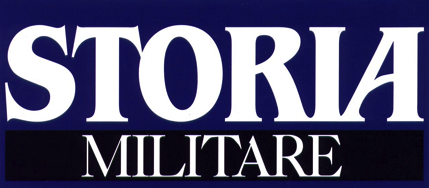 "STORIA militare" – indice analitico – dal n° 1 aggiornato al n° 363Questo indice analitico completo della rivista è ottenuto riunendo in un unico documento i sei indici a stampa pubblicati - come inserto staccabile - sui nostri numeri 50, 100, 150, 200, 250 e 300 e aggiornando i dati sino al n.ro 345 (giugno 2022). In questo ambito, si è proceduto anche ad un controllo dei dati ed alla correzione di alcune imprecisioni, in modo da fornire un documento quanto più possibile comprensivo ed aggiornato. Sono quindi riportati gli oltre 2.000 articoli pubblicati da “STORIA militare” dal n.ro 1 (ottobre 1993) al n.ro 345 (giugno 2022), oltre alle numerose “Tavole per l’identificazione dei principali mezzi militari” solitamente presentate, a loro tempo, in 3ª di copertina.L’indice viene aggiornato su base semestrale.Analogamente ai già ricordati indici a stampa, anche questo indice analitico completo è stato organizzato per settore di interesse, periodo storico, autore e titolo dell’articolo. I “riferimenti” dell’articolo sono indicati secondo l’ordine: numero della rivista, mese ed anno, pagina.SettoriESERCITO – MARINA – AERONAUTICA – VARIE (tematiche interforze, strategia ecc.)e, per articoli che trattano argomenti relativi a due specifici settori:ESERCITO / MARINAESERCITO / AERONAUTICAMARINA / AERONAUTICAPeriodiAnte 18501850-19141914-1918 (prima guerra mondiale)1919-19391939-1945 (seconda guerra mondiale)post 1945più periodi storici (almeno tre, solitamente sequenziali; se i periodi sono due e in sequenza, l’articolo è compreso in quello meno recente, es: un articolo relativo al periodo 1914-1939 è inserito nel periodo 1914-1918)AutorePer praticità di ricerca e di ordinamento, è indicato nella formula: cognome, nomeTitoloÈ riportato in corsivo, così come appare sulla rivista, senza sottotitoli.Istruzioni per l’utilizzoÈ possibile scaricare l’indice analitico sia in formato “word” sia in formato “pdf”, entrambi compatibili con sistemi operativi “MAC” e “Windows”.Per entrambe le versioni del documento, possono venire effettuate delle ricerche utilizzando la funzione “Trova”, ubicata nel menù a tendina “Modifica” della barra degli strumenti sul lato alto dello schermo. Inserendo il titolo esatto di un articolo, verrà evidenziato l’articolo stesso; inserendo una sola parola (ad es., “Normandia”), sarà possibile visualizzare – uno dopo l’altro – tutti gli articoli nel cui titolo compare la parola “Normandia”. Analogamente, sarà possibile effettuare ricerche per singolo autore (cognome e nome o anche il solo cognome) o riferite a specifici numeri di “STORIA militare” (es.: “n. 75” o solo “75”); lo stesso dicasi per mese e anno (es.: “Nov. 03”). Avvertenza: per effettuare più agevolmente le ricerche in ambiente “Word” converrà posizionare il cursore sull’inizio della prima pagina dell’indice.Esercito - ante 1850Allevi Piersergio	Le lance di Waterloo	n. 261		Giu.  15		pag.  55Id.	“Vivat Hussar”	n. 265		Ott. 15		pag. 39Dorber Frank G.	Gli arcieri di Albione	n. 	010	Lug. 	94	pag. 	45Esercito - 1850/1914Artesi Renato	I ranci militari nell'800	n. 	019	Apr. 	95	pag. 	34Bernardini Augusto	L’esercito austro-ungarico (1912-1914)	n. 	115	Apr. 	03	pag. 	16Bernardini A., Cernigoi E., 	Lance e sciabole	n. 	126	Mar. 	04	pag. 	40Caciulli Vincenzo	Gli ufficiali del Regio Esercito dopo l'unità	n. 	031 	Apr. 	96	pag. 	39Cappellano Filippo	La prima guerra tecnologica dell’Esercito italiano	n. 	224 	Mag. 	12	pag. 	04Cappellano F., Verga G.	I primi mezzi blindati italiani	n. 344		Mag. 22	pag. 15Caruana Joseph	I cannoni inglesi da 100 tonnellate	n. 	022 	Lug. 	95	pag. 	21Chiesa Fabio	9 marzo 1863: il raid di Fairfax	n. 291		Dic. 17		pag. 48Finazzer Enrico	Le batterie da montagna in Eritrea	n. 304		Gen. 19	pag. 30Fusco D., Carbone F.	I carabinieri nella guerra italo-turca	n. 	233	Feb. 	13		pag.  04Ghergo Giuseppe F.	Adua prima e dopo	n. 255		Dic. 14		pag. 19Gambini Tristano	La cavalleria nella Guerra Civile americana	n. 	206	Nov. 	10		pag.  27Kulikov Viktor	Le operazioni terrestri della guerra russo-	n. 	053 	Feb. 	98	pag. 	11	giapponese (parte 1a)Id.	Le operazioni terrestri della guerra russo-	n. 	054	Mar. 	98	pag. 	35	giapponese (parte 2a)Mattioli Marco	Due italiani alla “carica dei seicento” (parte 1a)	n. 	127	Apr. 	04 	pag. 	39Id.	Due italiani alla “carica dei seicento” (parte 2a)	n. 	128	Mag. 	04 	pag. 	33Montanari Mario	Adua 1896	n. 	032 	Mag. 	96	pag. 	04Id.	Il combattimento di Dogali	n. 	081 	Giu. 	00	pag. 	39Notari Gianluca	Cassala 1896	n.	 178	Lug. 	08	pag. 	19Id.	Il “Vento del Diavolo”	n.	195	Dic.  	09	pag.	31Pelagalli Sergio	Bava Beccaris e i moti di Milano	n. 	059 	Ago. 	98 	pag. 	45Rochat Giorgio	I reggimenti di fanteria del Regio Esercito	n. 	013 	Ott. 	94	pag. 	04	nell'età liberaleEsercito - 1914/1918Albertan Min M., Dassano F.	L’armata polacca in Italia	n. 	174 	Mar. 	08 	pag. 	19Anzanello Ezio	Marmolada 1916-1917	n. 	241 	Ott. 	13  	pag. 	04Id.	Aprile 1916: la mina del Col di Lana	n. 271		Apr. 16		pag. 40Botti Ferruccio	Luigi Cadorna: un grande capo o il generale	n. 	158 	Nov. 	06  	pag. 	30	di Caporetto? (Dialogo)Id.	Armando Diaz	n. 	160 	Gen. 	07 	pag. 	14Cappellano Filippo	Lanciabombe e mortai italiani della Grande Guerra	n. 	049 	Ott. 	97  	pag. 	18Id.	Le artiglierie terrestri dell'Ansaldo nella Grande	n. 	051 	Dic. 	97  	pag. 	04	GuerraId.	Le prime armi controreticolati italiane	n. 	058 	Lug. 	98  	pag. 	38Id.	Corazze e scudi da trincea italiani	n. 	070 	Lug. 	99  	pag. 	18Id.	Disciplina e giustizia militare nell'ultimo anno della	n. 	098 	Nov. 	01 	pag. 	04	Grande GuerraId.	Le prime armi automatiche leggere italiane	n. 	103	Apr. 	02	pag. 	20Id.	Comunicazioni e intercettazioni radio nella Grande	n. 	106	Lug. 	02	pag. 	25	GuerraId.	L’addestramento al combattimento della fanteria	n. 	138	Mar. 	05	pag. 	22	italiana alla vigilia della Grande GuerraId.	L’addestramento della fanteria italiana nella	n. 	145	Ott. 	05	pag. 	40	Grande Guerra (parte 1a)Id.	L’addestramento della fanteria italiana nella	n. 	146	Nov. 	05	pag. 	14	Grande Guerra (parte 2a)Id.	Le artiglierie ferroviarie italiane da 381/40 (Dialogo)	n. 	152 	Mag. 	06 	pag. 	16Id.	Il Regio Esercito nel 1918	n. 	175	Apr. 	08	pag. 	34Id.	La genesi del moschetto automatico italiano	n.	194	Nov. 	09	pag. 	40Id.	L’elmetto italiano della Grande Guerra	n.	220	Gen. 	12	pag. 	04Id.	Il Regio Esercito nella Grande Guerra	n. 250		Lug. 14		pag. 04Id.	1916: autoblindo nel deserto	n. 254		Nov. 14		pag. 46Id.	Un semovente controaerei del 1918 (Documenti)	n. 324		Set.  20		pag. 43Cappellano F., Bertè T.	La Legione Romena (1918-1919)	n.	193	Ott.	09	pag.	34Cappellano F., Carbone F.	I Carabinieri al fronte nella Grande Guerra	n. 	159 	Dic. 	06 	pag. 	54Cernigoi Enrico	La cavalleria austro-ungarica nella Grande Guerra	n. 	088 	Gen. 	01 	pag. 	23Cortelletti Luigi	Forte Casa Ratti	n. 	079 	Apr. 	00  	pag. 	35Id.	Nordamericani in Italia nella Grande Guerra	n. 	093 	Giu. 	01  	pag. 	16Id.	Forte Campolongo	n. 	095 	Ago. 	01  	pag. 	31Id.	Inglesi in Italia nella Grande Guerra	n. 	111	Dic. 	02	pag. 	46D’Aronco Andrea	La difesa di Monte Festa	n. 	180	Set. 	08	pag.	 22Del Rosso Attilio	“Ubicumque et semper”	n. 	187		Apr.  09	pag.  	04Id.	Lo sviluppo dell’artiglieria alla vigilia della Grande	n. 256		Gen. 15		pag. 46	Guerra (parte 1a)Id.	Lo sviluppo dell’artiglieria alla vigilia della Grande	n. 257		Feb. 15		pag. 31	Guerra (parte 2a)Di Martino Basilio	I reparti d’assalto nel 1918	n. 	154 	Lug. 	06 	pag. 	24Id.	Quindici giorni sull’altopiano	n. 	162 	Mar. 	07 	pag. 	42Id.	Roma, 24 agosto 1917 	n. 	170 	Nov. 	07 	pag. 	56Id.	Gli “Arditi” dalla Bainsizza al Piave	n.	209	Feb.	11	pag.	33Id.	La fanteria italiana nella Grande Guerra	n.	217	Ott.	11	pag.	49Id.	Le grandi unità d'assalto italiane nel 1918	n. 	219		Dic.   11	pag.  17Finazzer Enrico	Il cannone da 42 cm “Dicke Bertha”	n. 317		Feb.  20	pag. 34Id.	L’obice Skoda da 38 cm	n. 340		Gen. 22	pag. 31Id. 	Il 42 cm L/15 Kustenhaubitze M.14 e le successive	n. 360		Set.	23	pag. 44Flocchini Alfredo	I forti della Grande Guerra	n. 	013 	Ott. 	94  	pag. 	43Gambini Tristano	La cavalleria nella guerra di movimento	n. 	177	Giu. 	08	pag. 	26Ghergo Giuseppe F.	Luigi Cadorna: un giudizio da rimeditare?	n. 	144	Set. 	05 	pag. 	50Gionfrida Alessandro	Comando Supremo e strategie di guerriglia	n. 	113	Feb. 	03	pag. 	27Guglielmi Daniele	Carri armati nella Grande Guerra	n. 285		Giu. 17		pag. 38Gueli M., Ceccarelli C.,	Il museo delle artiglierie della Grande Guerra	n. 	143	Ago. 	05	pag. 	56Heidler Martin	Le giornate da fucile tedesche della prima guerra	n. 358		Lug. 23		pag. 42	mondialeLuciani Luciano	Stretta di Saga, ottobre 1917 (Documenti)	n. 	135	Dic. 	04	pag. 	42Id.	Monte Grappa, novembre-dicembre 1917	n. 	157 	Ott. 	06 	pag. 	56Luraghi Raimondo	Carri armati (parte 1a)	n. 	110	Nov. 	02 	pag. 	04Malatesta Leonardo	Il Maresciallo d’Italia Enrico Caviglia	n.	199	Apr. 	10	pag.	32Malfettani Pierfranco	Alfredo Bennicelli, “padre nobile” dell’arma	n. 319		Apr. 20		pag. 23	corazzata italianaMarioni A.	Gli ospedali militari di Trento nella grande guerra	n. 322		Lug. 20		pag. 34Massignani Alessandro	La Strafexpedition del maggio-giugno 1916	n. 	004 	Gen. 	94	pag. 	04Id.	La difesa dell'altopiano di Asiago dopo 	n. 	021 	Giu. 	95  	pag. 	37	CaporettoId.	L'alba della rinascita militare italiana	n. 	028 	Gen. 	96 	pag. 	49Id.	La Grande Guerra sul fronte orientale	n. 	134	Nov. 	04	pag. 	30Massignani A., Greene J.	Le Sturmtruppen sul fronte italiano	n. 	015 	Dic. 	94 	pag. 	04Mattioli Marco	La carica di Stupizza	n. 	051 	Dic. 	97  	pag. 	48 Id.	Un cappellano d'assalto	n. 	059 	Ago. 	98	pag. 	27Menoni Giuseppe	La campagna di Macedonia 1916-1918	n. 	033 	Giu. 	96 	pag. 	20Montagnani Marco	Quattro brigate per un monte	n. 	087 	Dic. 	00  	pag. 	35Id.	Tamponi e maschere antigas	n.	190	Lug. 	09	pag.	04Montanari Mario	1918: l'anno della vittoria	n. 	073 	Ott. 	99  	pag. 	47Ozbot Igor	Le battaglie sul Monte San Michele	n. 	010 	Lug. 	94 	pag. 	28Pedriali Ferdinando	L’US Army nella Grande Guerra	n. 250		Lug. 14		pag. 43Pelagalli Sergio	Grazioli, generale-manager	n. 	034 	Lug. 	96  	pag. 	04Id.	Italiani in Francia (1918-1919)	n. 	094 	Lug. 	01  	pag. 	31Id.	Esoneri dal comando nella Grande Guerra	n. 	215 	Ago. 	11  	pag. 	17Id.	Italiani in Macedonia nella Grande Guerra	n. 	216 	Set. 	11  	pag. 	39Id.	La giustizia sommaria nella Grande Guerra	n. 	222 	Mar. 	12  	pag. 	35Pignato Nicola	I carri tedeschi della Grande Guerra		n. 	069 	Giu. 	99  	pag. 	04Raito Leonardo	1915-18: guerra chimica e problematiche sanitarie 	n. 	151 	Apr. 	06 	pag.	36Rinaldi Carlo	Il generale del Genio Pollari Maglietta		n. 	029 	Feb. 	96 	pag. 	04Rivara Fernando	Preannunzio di Caporetto		n. 	041 	Feb. 	97	pag. 	04Rochat Giorgio	Diaz al Comando Supremo		n. 	080 	Mag. 	00 	pag. 	41Seccia Giorgio	Fritz Von  Lossberg		n.	211	Apr.	11	pag.	04Id.	Udine, 28 ottobre 1917: un episodio della Grande	n. 223		Apr.  12		pag.  38	GuerraId.	Ypres, 7-8 ottobre 1914		n.	237	Giu. 	12	pag.	38Tocci Patrizio	Le autoblindo Lancia 1ZM  (parte 1a)		n. 	067 	Apr. 	99  	pag. 	39Id.	Le autoblindo Lancia 1ZM  (parte 2a)	n. 	068 	Mag. 	99	pag. 	25Esercito - 1919/1939Belli Emilio	Gran Sirte, 1937 (Documenti)	n. 259		Apr. 15		pag. 64Benvenuti B., Curami A.	Il carro armato Fiat 2000 e "le prime tanks" italiane	n. 	012 	Set. 	94  	pag. 	42Id.	L'autocarretta Ansaldo	n. 	014 	Nov. 	94 	pag. 	45Id.	Le artiglierie italiane fra le due guerre (parte 1a)	n. 	016 	Gen. 	95  	pag. 	44Id.	Le artiglierie italiane fra le due guerre (parte 2a)	n. 	017 	Feb. 	95  	pag. 	46Id.	La meccanizzazione e la riconquista della Libia	n. 	024 	Set.  	95  	pag. 	34Bertozzi M.	Il primo carro armato dell’Esercito Imperiale 	n. 362		Nov. 23		pag. 39	Giapponese Cappellano Filippo	I mortai del Regio Esercito	n. 	047 	Ago. 	97  	pag. 	18Id.	Le prime armi controcarri italiane	n. 	072 	Set. 	99  	pag. 	15Id.	Guerra attraverso l’etere	n. 	109	Ott. 	02	pag. 	25Id.	Il “cannonissimo” Ansaldo	n. 	232	Gen. 	13	pag. 	54Id.	Le mitragliatrici del Regio Esercito, 1919-1940	n. 252		Set. 14		pag. 14Id.	Le mitragliatrici leggere italiane (1920-1940)	n. 255		Dic. 14		pag. 45Id.	I cannoni controcarri italiani nella guerra di Spagna	n. 363		Dic. 23		pag. 04Cappellano F., Malfettani P.	Carri armati per la Milizia? (Documenti)	n. 359		Ago. 23		pag. 49Cappellano F., Montagnani M.	Carri nebbiogeni italiani (Documenti)	n. 	188		Mag. 09	pag.	52Carbone F., Di Vittorio N.	I Carabinieri nella Saar	n. 	166 	Lug. 	07 	pag. 	41Cernuschi Enrico	Gli ammutinati del Circolo Polare Artico (Dialogo)	n. 	089 	Feb. 	01  	pag. 	45Ceva Lucio	Il maresciallo Cavallero	n. 	019 	Apr. 	95  	pag. 	04Crociani Piero	Le operazioni della Polizia dell'Africa Italiana	n. 	005 	Feb. 	94 	pag. 	28De Risio Carlo 	Manciuria 1938-1939	n. 	166 	Lug. 	07 	pag. 	14Esposito G.	Il Regio Esercito e l’Ecuador 1922-1940	n. 336		Set.  21		pag. 24Gaspardo Fulvio	Le autoblindo Fiat 611 mod. 34/35 in Somalia	n. 	227 	Ago. 	12  	pag. 	56	(Documenti)Ghergo Federico Giuseppe	L’evoluzione nell’impiego dei mezzi corazzati, 	n. 	232 	Gen. 	13  	pag. 	15	1919-1939Gionfrida Alessandro	Italiani in Cecoslovacchia	n. 	092 	Mag. 	01  	pag. 	16Luciani Gabriele	A Lecce una collezione molto particolare	n. 	022 	Lug. 	95  	pag. 	39Luciani Luciano	La battaglia dello Scirè	n. 	226	Lug. 	12  	pag. 	58Luraghi R., Pedriali F.	Guadalajara: due tesi contrapposte (Dialogo)	n. 	076 	Gen. 00  	pag. 	53Malfettani P.	Il prototipo dell’autoblindo Ansaldo-Pavesi del 1930	n. 329		Feb. 21		pag. 49	(Documenti)Malfettani P., Pieri M.	Ancora sull’autoblindo Ansaldo (Documenti)	n. 339		Dic. 21		pag. 48Malfettani P., Tuo F.	Vienna 1919: artiglierie italiane e austro-ungariche	n. 325		Ott.  20		pag. 26Montanari Mario	Ancora qualche osservazione sulla divisione	n. 	056 	Mag. 98  	pag. 	44	binaria (Dialogo)Id.	Santander	n. 	105	Giu. 	02	pag. 	44Orlando Salvatore	Granatieri in Cina	n. 	118	Lug. 	03	pag. 	38Pecchi Raimondo	I carri Renault del 1933	n. 	019 	Apr. 	95  	pag. 	24Pedriali Ferdinando	Le battaglie per la ferrovia Addis Abeba - Gibuti  	n. 	045 	Giu. 	97  	pag. 	43Id.	La prima fase della riconquista della Libia 	n. 	065 	Feb. 	99  	pag. 	04	(parte 1a)Id.	La prima fase della riconquista della Libia 	n. 	066 	Mar. 	99  	pag. 	50	(parte 2a)Id.	Guadalajara: le due verità	n. 	073 	Ott.  	99  	pag. 	04Id.	Bir Tagrift 1928	n. 	077 	Feb. 	00  	pag. 	13Id.	La fine di Ras Destà	n. 	084 	Set.  	00  	pag. 	38Id.	La marcia su Madrid	n. 	137	Feb. 	05	pag. 	21Id.	La conquista di Cufra	n. 	149	Feb. 	06	pag. 	43Id.	Passo Uarieu	n. 	173 	Feb. 	08 	pag. 	15Id.	“Squadrone bianco”	n. 	186		Mar.  09	pag.	43Id.	Giornata nera ad Hamanlei	n.	198	Mar.	10	pag.	41Id.	La battaglia dell’Ebro	n.	202	Lug. 	10	pag.  21	Id.	Ogaden, ultimo atto	n.	238	Lug. 	13	pag.  40	Id.	La guerriglia cirenaica sino alla svolta sul	n. 260		Mag. 15	pag.  04	29° paralleloId.	Declino e sconfitta della guerriglia cirenaica	n. 266		Nov. 15		pag. 04Pelagalli Sergio	Il generale Pietro Gazzera	n. 	023 	Ago. 	95 	pag. 	34Id.	Italiani in Palestina	n. 	031 	Apr. 	96  	pag. 	04Id.	Italiani in Siberia	n. 	043 	Apr. 	97  	pag. 	34Id.	Italiani in Anatolia e Tracia	n. 	063 	Dic. 	98  	pag. 	50Id.	Italiani in Murmania	n. 	085 	Ott. 	00  	pag. 	26Pignato Nicola	Fu veramente un errore la divisione binaria?	n. 	048 	Set. 	97  	pag. 	28Id.	Roma, maggio 1938	n.	200	Mag.	10	pag.	40Severino Gerardo	I Finanzieri a cavallo in Tripolitania	n. 	057 	Giu. 	98  	pag. 	23Surlemont Raymond	I blindati italiani in Spagna (1936-1939)	n. 	035 	Ago. 	96  	pag. 	04Tamburini Francesco	Annual 1921	n. 	189	Giu. 	09	pag. 	10Id.	Nomonhan 1939	n. 	245	Feb. 	14	pag. 	37Tocci Patrizio	Le autoblindo Lancia 1ZM  (parte 3a)	n. 	069 	Giu. 	99  	pag.	30Zamorani Massimo	Ronchi, settembre 1919	n. 	079 	Apr. 	00 	pag.	50Esercito - 1939/1945Alberghini Maltoni Luciano	La morte del Maresciallo Cavallero	n. 	128	Mag. 	04	pag. 	27Albertan Min. M, Dassano F.	Montenegro 1941-1942	n. 	078  	Mar. 	00  	pag. 	35Aveni Cirino Antonello	Il viaggio di “Bazorka”: dal Caucaso a El Alamein	n. 356		Mag. 23	pag. 29Bagnaschino Davide	La Linea Maginot delle Alpi	n.	183	Dic. 	08 	pag. 	52Bagnasco Erminio	Incredibile…ma vero! (Documenti)	n. 	229 	Ott. 	12  	pag. 	37Bagnasco Stefano	“Amtracs” (Parte 1a)	n. 326		Nov. 20		pag. 52Id.	“Amtracs” (Parte 2a)	n. 327		Dic.  20		pag. 16Id. 	1940: la Legione Straniera nella campagna di	n. 330		Mar. 21		pag. 57	Norvegia (Parte 1a)Id.	1940: la Legione Straniera nella campagna di	n. 331		Apr. 21		pag. 04	Norvegia (Parte 2a)Bandini Franco	Russia 1942 (Testimonianze)	n. 	040 	Gen. 	97  	pag. 	54Battistelli Pier Paolo	Il colpo di falce	n. 	011 	Ago. 	94 	pag. 	43Id.	L'ultima vittoria in Africa settentrionale	n. 	030 	Mar. 	96  	pag. 	49Id.	L'evoluzione del Regio Esercito nella seconda  	n. 	036 	Set. 	96  	pag. 	36	guerra mondialeBecherelli A., Piacentini C.	L’operazione “Trio”	n. 	246 	Mar. 	14  	pag. 	04Belli Emilio	La 560° Batteria G.A.F.di “Case Sassu”	n. 319		Apr.  20		pag. 51	(Documenti)Benvenuti Bruno	Roma - settembre 1943	n. 	002 	Nov. 	93  	pag. 	04Id.	Il "clero" della Royal Artillery	n. 	008 	Mag.	94 	pag. 	45Benvenuti B., Curami A.	L'autoblinda Fiat-Ansaldo  (parte 1a)	n. 	001 	Ott. 	93 	pag. 	36Id.	L'autoblinda Fiat-Ansaldo  (parte 2a)	n. 	002 	Nov. 	93  	pag. 	38Id.	La "chimera" del Regio Esercito: il carro P.40	n. 	006 	Mar. 	94  	pag. 	26Id.	Le autoblinde della Repubblica Sociale Italiana  	n. 	022 	Lug. 	95  	pag. 	51Id.	I mezzi da combattimento di circostanza del	n. 	028 	Gen. 	96  	pag. 	20	Regio EsercitoBiscarini Claudio	Siena, luglio 1944: i francesi alla conquista 	n. 	016 	Gen. 	95  	pag. 	04	della cittàId.	La battaglia del Trasimeno (21-28/6/1944)	n. 	036 	Set. 	96	pag. 	13Id.	Chiusi, giugno 1944	n. 	052 	Gen. 	98	pag. 	 21Id.	Firenze, agosto 1944	n. 	062 	Nov. 	98	pag. 	 28Id	“Tiger” in Italia	n. 	144	Set. 	05	pag. 	28Id.	Parigi, agosto 1944	n. 	167 	Ago. 	07 	pag. 	09Id.	Operazione "Melograno"	n. 248		Mag.	14	pag-	04Biscarini C., Guglielmi D.,	Giugno 1944: i combattimenti nell’Alta Maremma	n. 280		Gen. 17		pag. 60	(parte 1ª)Id.,	Giugno 1944: i combattimenti nell’Alta Maremma	n. 2801	Feb. 17		pag. 17	(parte 1ª)Id.	Carri Panther in Toscana (parte 1ª)	n. 287		Ago. 17		pag. 42Id.	Carri Panther in Toscana (parte 2ª)	n. 288		Set. 17		pag. 17Brignoli Marziano	Ancora su Raffaele Cadorna (Dialogo)	n. 	168 	Set. 	07 	pag. 	20Calò Giuseppe	Il 21/XV Bataillon Volontaires Etrangérs	n. 	141	Giu. 	05	pag. 	31Cappellano Filippo	Le spoglie del nemico	n. 	041 	Feb. 	97 	pag. 	25Id.	Armi chimiche del R. Esercito in Russia	n. 	046 	Lug. 	97  	pag. 	53Id.	Le bombe a mano del R. Esercito nella seconda	n. 	064 	Gen.	 99 	pag. 	22	guerra mondialeId.	Le bombe a mano controcarri italiane della 	n. 	066 	Mar. 	99  	pag. 	34	seconda guerra mondialeId.	I lanciafiamme italiani	n. 	078 	Mar. 	00 	pag. 	04Id.	Serafimovich, 30-31 luglio 1942	n. 	080 	Mag. 	00 	pag. 	17Id.	“Scarpe di cartone e divise di tela…”	n. 	101	Feb. 	02	pag. 	20Id.	L’Esercito in Sicilia 1944-1946	n. 	126	Mar. 	04	pag. 	04Id.	La Divisione corazzata “M”, poi “Centauro II”	n. 	133	Ott. 	04	pag. 	30Id.	Il “Vallo alpino del Littorio”	n. 	151 	Apr. 	06 	pag. 	04Id.	Varco!	n. 	213		Giu.  11		pag.  04Id.	“La Littorio” a El-Alamein	n. 	228		Sett. 12		pag.  41Id.	Una vista del 1943 alle fortificazioni costiere del	n. 234		Mar. 13		pag.  58	"Vallo Atlantico" (Documenti)Id.	Il bombardamento strategico americano	n. 236		Mag. 13		pag.  04Id.	La mancata fornitura di CV33 all’Unione Sovietica	n. 238		Lug. 	13		pag.  66	(Documenti)Id.	Artiglierie controaerei 1940-43: i risultati	n. 268		Gen. 16	pag.  59	(Documenti)Id.	Quando i prigionieri erano indiani…	n. 270		Mar. 16		pag.  50	(Documenti)Id.	Il Regio Esercito e la guerra antipartigiana	n. 297		Giu. 18		pag. 43	In Russia (parte 1ª)Id.	Il Regio Esercito e la guerra antipartigiana	n. 298		Lug. 18		pag. 16	In Russia (parte 2ª)Cappellano F., Formiconi P.	Carri leggeri italiani in Libia	n.	208	Gen.	11	pag.	21Id.	Il cannone da 149/40 mod. 35	n. 	216 	Set. 	11  	pag. 	04Id.	8 milioni di gavette…	n. 	240 	Set. 	13  	pag. 	28Cappellano F., Pierallini L.	L’elmetto mod. 33	n. 	230 	Nov. 	12  	pag. 	04Cappellano F., Pignato N.	Le mimetiche del Regio Esercito	n. 	084 	Set. 	00  	pag. 	52Id.	Mine	n. 	085 	Ott. 	00  	pag. 	40Id.	Il semovente da 75/18	n. 	118	Lug. 	03	pag. 	04Id.	L’obice da 210/22 Mod. 35	n. 	171 	Dic. 	07 	pag. 	04Carloni Fabrizio	Cosacchi in Italia	n. 	122	Nov. 	03	pag. 	32Id.	Gela, luglio 1943	n.	198	Mar.	10	pag.	16Carretta Luigi	Il cacciacarri britannico “Archer”	n. 264		Set. 15	 	pag. 21	Id.	Il fucile Lee-Enfield	n. 270		Mar. 16		pag. 34Id.	La Daimler Scout Car “Dingo”	n. 272		Mag. 16	pag. 42Id.	La mitragliatrice MG 34	n. 341		Feb. 22		pag. 55Id.	Jagdpanther!	n. 354		Mar. 23		pag. 48L. Carretta, E. Finazzer	Le camionette del Regio Esercito 1942-1945	n. 263		Ago. 15		pag.  22Cecchini Ezio	El Mechili, aprile 1941	n. 	009 	Giu. 	94 	pag. 	43Id.	L'incursione di Dieppe	n. 	038 	Nov. 	96	pag. 	31Cernuschi Enrico	Maquis  (Dialogo)	n. 	121 	Ott. 	03	pag. 	45Chiaruttini Matteo	Pantherturm (parte 1ª)	n. 293		Feb. 18		pag. 44Id.	Pantherturm (parte 2ª)	n. 294		Mar. 18		pag. 14Clerici C.A., Poli S.	L'Alpenstellung	n. 	047 	Ago. 	97 	pag. 	13Conigliano Calogero	La battaglia di Agrigento	n. 	238 	Lug. 	13 	pag. 	04Corbatti S., Piacentini C.	Anzio-Nettuno 1944	n. 	169 	Ott. 	07 	pag. 	14Crociani Piero	A.O.I. 1940: un reparto tedesco nel Regio Esercito	n. 	020 	Mag.	95  	pag. 	 51Crociani P., Frattolillo A.	Indiani e arabi nei centri militari italiani	n. 	023 	Ago. 	95 	pag. 	47Cucut Carlo	La divisione alpina “Monterosa” (Parte 1a)	n. 310		Lug. 19		pag. 60Id. 	La divisione alpina “Monterosa” (Parte 2a)	n. 311		Ago. 19		pag. 15Id. 	Il 31° Rgt. Fanteria carrista in Albania 1939-1941	n. 318		Mar. 20		pag. 46Id.	I carri veloci Ansaldo nell’Esercito ungherese	n. 321		Giu. 20		pag. 48Id.	L’obice da 210/22 Mod.35 nell’Esercito ungherese	n. 337		Ott. 21		pag. 44Id.	La colonna “Cheren” della P.A.I.	n. 346		Lug. 22		pag. 37Id. 	La difesa delle Alpi occidentali 1943-1945 (Parte 1a) n. 347		Ago. 22		pag. 49Id. 	La difesa delle Alpi occidentali 1943-1945 (Parte 2a) n. 348	Set. 22		pag. 04Id. 	I Cavalleggeri di Lodi in Libia e Tunisia (1942-1943)	n. 351		Dic. 22		pag. 22Id.	I reparti nebbiogeni italiani in Germania, 1942-1945	n. 353		Feb. 23		pag. 36Id.	Il Battaglione Bersaglieri Volontari “Benito Mussolini”	n. 360		Set. 	23	pag. 12Cuomo Vittorio	La battaglia del passo di Culquaber	n. 	011 	Ago. 	94   	pag. 	14Dal Lago M., Trivelli G.	La capitolazione dei tedeschi in Italia	n. 	082 	Lug. 	00  	pag. 	36Dassano F., Albertan Min M.	La battaglia dello Chaberton	n. 	067 	Apr. 	99  	pag. 	04Id.	Maggio 1945: la “zona franca” nel canavese	n. 	120	Set. 	03	pag. 	28Del Giudice Davide	Aprile 1945: la battaglia della Lunigiana	n. 	076 	Gen. 	00  	pag. 	22Del Rosso Attilio	Autocannoni e portees in Africa Settentrionale	n. 	147	Dic. 	05	pag.	04	(parte 1a)Id.	Autocannoni e portees in Africa Settentrionale	n. 	148	Gen. 	06	pag.	30	(parte 2a)Id.	Bir Hacheim	n. 	170 	Nov. 	07 	pag.	17Id.	La battaglia del Bocage	n. 	214 	Lug.	11 	pag.	22Di Martino Basilio	La difesa del Sahara libico	n. 	235 	Apr.	13 	pag.	27Dini Sergio	Il “Caso Bellomo”   	n. 	167 	Ago. 	07 	pag. 	04Diquattro Giovanni, Rizzo	I bunker del ragusano	n. 	055 	Apr. 	98 	pag.	23Silvio, Tidona GiovanniDorber Frank G.	"Paddy" Maine e lo Special Air Service	n. 	026 	Nov. 	95  	pag.	15Fabrizi Alberto	La battaglia del Mont Froid	n. 	174 	Mar. 	08 	pag.	45Fatutta Francesco	La M.V.A.C. in Dalmazia	n. 	142 	Lug. 	05	pag.	13Finazzer Enrico	La battaglia di Filottrano	n.  311	Ago. 19		pag.  56Finizio Espedito	Evasioni di generali inglesi da campi di prigionia 	n. 	040 	Gen. 	97  	pag.	18 	italianiId.	I motori dei panzer	n. 	237 	Giu. 	13 	pag.	16Formiconi Paolo	La battaglia di El Guettar (21-30 marzo 1943)	n. 251		Ago. 14		pag. 29Gambini Tristano	La prima battaglia delle Ardenne	n. 	155 	Ago. 	06 	pag.	23Ghergo Giuseppe F.	14 luglio 1943: il massacro di Biscari	n. 	133	Ott. 	04	pag.	04Id.	Sicilia orientale, estate 1943	n. 	179	Ago. 	08	pag. 	24Id.	La distruzione dell’abbazia di Montecassino	n.	209	Feb.	11	pag.	04Id.	La battaglia di Cheren	n. 	213		Giu.  11		pag.  36Id.	Giarabub 1941	n. 	230		Nov. 12		pag.  35Id.	L’operazione “Compass”	n. 253		Ott. 14		pag. 19Guglielmi Daniele	M4 Sherman - una leggenda su cingoli (parte 1a)	n. 	031 	Apr. 	96  	pag.	28Id.	M4 Sherman - una leggenda su cingoli (parte 2a)	n. 	033 	Giu. 	96  	pag.	35Id.	Materiali italo-tedeschi catturati in Nord Africa	n. 	052 	Gen. 	98 	pag. 	42Id.	Il carro armato M 11/39	n. 	065 	Feb. 	99	pag. 	30Id.	Truppe motorizzate e corazzate italiane in Russia	n. 	103	Apr.	02 	pag. 	45Id.	Aprile 1945: la battaglia dei tre fiumi	n. 	121	Ott. 	03	pag. 	28Id.	La Task Force 45	n. 	184	Gen. 09	pag. 	14Id.	Beute-Panzerfahrzeuge (parte 1a)	n. 	196	Gen. 10	pag. 	04Id.	Beute-Panzerfahrzeuge (parte 2a)	n.	202	Lug. 	10	pag.	50Id.	Veicoli ed equipaggiamenti di preda bellica tedesca	n. 	207	Dic.  10		pag. 	04Id.	I semicingolati Sd.Kfz.251	n. 	221	Feb. 	12	pag.	04Id.	Il Panzerkampfwagen IV	n. 	229	Ott. 	12	pag.	28Guglielmi D., Holt Robert J.	Il 752nd Tank Battalion	n. 	165 	Giu. 	07 	pag. 	04Guglielmi D., Malfettani P.	Aprile 1945: la divisione “Buffalo” a Genova	n. 322		Lug. 20		pag. 18Id.	Murmansk e dintorni 1941-1942 (Documenti)	n. 344		Mag. 22	pag. 43Guglielmi D., Massacci L.	Una visita al fronte orientale	n. 259		Apr. 15		pag. 32Id.	Prede italiane nel deserto (parte 1ª)	n. 265		Ott. 15		pag. 61Id.	Prede italiane nel deserto (parte 2ª)	n. 266		Nov. 15		pag. 61Id.	L’arrivo dell’Afrikakorps in Libia	n. 290		Set. 17		pag- 49Guglielmi D. Pieri M.	Zimmerit: una storia enigmatica (parte 1a)	n. 320		Mag. 20	pag. 57Id.	Zimmerit: una storia enigmatica (parte 2a)	n. 321		Giu. 20		pag. 04Id.	Un “milite” per il Regio Esercito	n. 334		Lug. 21		pag. 21	Karlicky Vladimir	Armamenti Skoda per l'Italia	n. 	060 	Set. 	98  	pag. 	37Klubert Tomàs	Le unità corazzate slovacche 1939-1945	n. 	139	Apr. 	05	pag. 	42Landi L., Guglielmi D.	Carri "M" in Africa settentrionale  (parte 1a)	n. 	081 	Giu. 	00 	pag. 	19Id.	Carri "M" in Africa settentrionale  (parte 2a)	n. 	083 	Ago. 	00  	pag. 	 21Luraghi Raimondo	Carri armati (parte 2a)	n. 	111 	Dic. 	02	pag.	18Malatesta Leonardo	L’8° Reggimento Artiglieria “Pasubio” durante la	n. 	181	Ott.	08	pag.	30	Campagna di Russia (Documenti)	Id.	La Milizia nella campagna di Russia	n. 225		Giu.  12		pag. 24Malfettani Pierfranco	“Armi segrete” e inventori della R.S.I.	n. 313		Ott.   19	pag. 11Id.	Il 42° Reggimento Fanteria nella campagna di	n. 315		Dic.   19	pag. 30	Grecia (Documenti)Id. 	Il “Plotone avanti” (Documenti)	n. 333		Giu.  21		pag. 47Id.	Carri armati M15 a Genova (Documenti)	n. 340		Gen. 22	pag. 45Malfettani P., Montagnani M.	La difesa contraerei di Genova nel giugno 1940	n. 284		Mag. 17	pag. 27Manno Roberto	Donne in guerra	n. 	007 	Apr. 	94  	pag. 	37Maraziti Antonio	Operazione “Caravan”	n. 	110	Nov. 02		pag. 	28Id.	L’ “Ariete” a Bir-El-Gobi	n. 	136	Gen. 05	pag. 	04Id.	Attacco a quota 175	n. 	164 	Mag. 07	pag. 	36Marcon Tullio	Obiettivo Acquedotto Pugliese	n. 	034 	Lug.	96  	pag. 	22Id.	L' "Ariete" nel deserto	n. 	061 	Ott. 	98  	pag. 	04Mattioli Marco	La carica di Poloj	n. 	157 	Ott.	06 	pag. 	18Massignani A., Pecchi C.	Stalingrado e Nikolajewka, una campagna, due	n. 	071 	Ago.	99   	pag. 	38	tragedie (Testimonianze)Mazza Ugo	Il raid di Cabanatuan	n. 243		Dic.  13		pag.  34Id.	La battaglia per Manila	n. 341		Feb. 22		pag. 18Menoni Giuseppe	Quota 731 di Monastero	n. 	005 	Feb.	94   	pag. 	06Id.	La conclusione del conflitto italo-greco	n. 	010 	Lug. 	94  	pag. 	07Id.	L'occupazione italiana della Grecia 1941-1943	n. 	015 	Dic. 	94  	pag. 	32Id.	L’eccidio di Kosmas (Testimonianze)	n. 	160 	Gen.	07 	pag. 	59Mondini Lorenzo	Giugno 1940: attacco alla Francia	n. 	042 	Mar.	97   	pag. 	25Montanari Mario	L'Asse e la Tunisia	n. 	018 	Mar.	95   	pag. 	04Id.	El Alamein	n. 	117	Giu.	03	pag. 	36Montemaggi Amedeo	La linea gotica	n. 009 	Giu.	94  	pag. 	04Id.	La "carica" di Montecieco	n. 0	21 	Giu.	95 	pag.	14Id.	Attacco e sfondamento sull'Adriatico	n. 	032 	Mag.	96  	pag. 	26Id.	Le due battaglie di Coriano	n. 	040 	Gen.	97  	pag. 	35Id.	Lo sfondamento americano in Toscana	n. 	046 	Lug.	97  	pag. 	39Id.	La battaglia della "Linea gialla"	n. 	060 	Set.	98  	pag. 	49Id.	Monte Battaglia settembre 1944	n. 	071	Ago.	99  	pag. 	21Mosolo Enzo	10 giugno 1942, Africa Settentrionale	n. 239 	Ago.	13 	pag. 	04Niccoli Riccardo	Befehlspanzer	n. 283		Apr. 17		pag.  04Id.	Panzerbrigade, 1944	n. 299		Ago. 18		pag. 53Id.	Operazione “Shingle”: lo sbarco ad Anzio	n. 306		Mar. 19		pag. 04Id.	Normandia 1944: Rommel poteva vincere? (parte 1)	n. 309		Giu. 19		pag. 04Id.	Normandia 1944: Rommel poteva vincere? (parte 2) n. 310		Lug. 19		pag. 32Id.	L’operazione “Greif”: Otto Skorzeny nelle Ardenne	n. 323		Ago. 20		pag. 22Id. 	Operazione “Market Garden”: il fiasco di Montgomeryn. 334	Lug. 21		pag. 57	(parte 1a)Id. 	Operazione “Market Garden”: il fiasco di Montgomeryn. 335	Ago. 21		pag. 04	(parte 2a)Palmas Francesco	La battaglia di Monte Lungo	n. 161 	Feb.	07 	pag. 	54Pecchi Carlo	22 aprile 1945: la liberazione di Modena	n. 	020 	Mag.	95  	pag. 	53Pecchi C., Degli Esposti F.	I tedeschi sul Nilo	n. 	030 	Mar.	96  	pag. 	27Pedriali Ferdinando	Kübelwagen	n. 258		Mar. 15		pag. 09Pelagalli Sergio	La Brigata “Maiella”	n. 	244 	Gen.	14  	pag. 	25Pelagalli S., Lelli P.	I “Gialli del Calvario” in Albania (Testimonianze)	n. 	107	Ago. 	02	pag. 	45Perissinotto Marino	La U.S. First Special Service Force	n. 	027 	Dic.	95  	pag. 	33C. Piacentini, P. Formiconi	Alpini in Montenegro	n. 243		Dic.  13		pag.  04Pietra Antonio	Le armi della guerriglia	n. 	058 	Lug.	98  	pag. 	16Pignato Nicola	Mezzi stranieri di preda bellica del R. Esercito	n. 	043 	Apr.	97  	pag. 	04Id.	Il semovente italiano da 90/53	n. 	050 	Nov.	97  	pag. 	16Id.	Ascesa e crepuscolo dell'arma corazzata	n. 	053 	Feb.	98  	pag. 	34	germanicaId.	La colonna D'Avanzo	n. 	055 	Apr.	98  	pag. 	26Id.	Carri sovietici e controcarri italiani	n. 	082 	Lug.	00  	pag. 	12Id.	Il DUKW, primo autocarro anfibio	n. 	086 	Nov.	00  	pag. 	23Id.	La collaborazione italo-ungherese in tema di	n. 	090 	Mar.	01 	pag. 	33	motorizzazione militare nel 1942  (Documenti)Id.	Rivivere la storia	n. 	098 	Nov.	01 	pag. 	51Id.	Il 10 settembre a Porta San Paolo: allora e oggi	n. 	113	Feb.	03	pag. 	59Id.	Uno “Sherman” anfibio ritrovato e restaurato	n. 	114	Mar.	03	pag. 	36Id.	Autoblindo sudafricane nel deserto	n. 	116	Mag.	03	pag. 	31Id.	Una tragedia annunciata	n. 	117	Giu.	03	pag. 	04Id.	Il principio della fine	n. 	123	Dic.	03	pag.	38Id.	Un discusso alleato	n.	139	Apr.	05	pag.	20Id.	Carri tedeschi “Tiger” per il Regio Esercito	n. 	152 	Mag.	06 	pag.	39Id.	La Jeep	n. 	172 	Gen.	08 	pag.	29Id.	Il 105/28 del Regio Esercito	n.	182	Nov. 	08	pag.	04Id	L’ ultimo “75” dell’Artiglieria italiana	n. 	188		Mag. 09	pag.  	04Id.	Carri L.3 in Africa Settentrionale	n.	203	Ago. 	10	pag.	19Pignato N., Cappellano F.	La produzione di artiglierie in Italia durante la	n. 	074 	Nov. 	09  	pag.	33	seconda guerra mondiale  (parte 1a)Id.	La produzione di artiglierie in Italia durante la	n. 	075 	Dic.	99 	pag.	24	seconda guerra mondiale  (parte 2a)Id.	L'Esercito Italiano dall'armistizio al trattato di	n. 	091	Apr.	01  	pag.	45	pace  (parte 1a)Id.	L'Esercito Italiano dall'armistizio al trattato di	n. 	092 	Mag. 01  	pag.	43	pace  (parte 2a)Poggiali Luca	Legionari croati sotto insegne italiane	n. 	035 	Ago.	96  	pag.	04Pruneri S.	Il capitano Francesco Zambon, inviato di guerra	n. 343		Apr.  22		pag. 42	sul fronte russo (Documenti)Id.	Emilio Malossini: un medico in Russia	n. 349		Ott. 22		pag. 33Puddu Franco M.	Estate 1940: emergenza in Gran Bretagna	n.	193	Ott.	09	pag. 	60Id.	La linea Rupnik	n. 212		Mag. 11	pag.  42Id.	Le linee difensive sovietiche	n. 219		Dic.   11	pag.  48Rastrelli Carlo	Un esercito in camicia nera	n. 	129	Giu.	04	pag.	43Id.	Enzo Galbiati	n.	161 	Feb.	07 	pag.	29Riccio Ralph A.	La carabina M1 “Winchester” (parte 1ª)	n. 298		Lug. 18		pag. 35Id.	La carabina M1 “Winchester” (parte 2ª)	n. 299		Ago. 18		pag. 31Id. 	Il mitra britannico “Sten”	n. 362		Nov. 23		pag. 56Rochat Giorgio	Le truppe italiane in Russia (Dialogo)	n. 	115	Apr.	03	pag.	16Ronconi Guido	Il P.40 dopo l'armistizio	n. 	083 	Ago.	00 	pag.	48Id.	Carri "Tigre" per il Regio Esercito	n. 	091 	Apr.	01  	pag.	32Id.	11-23 settembre 1943: la divisione “Piave” a Roma	n. 332		Mag. 21	pag. 16Id. 	Monterotondo, 9-10 settembre 1943	n. 337		Ott.  21		pag. 21Id.	Le unità corazzate dell’Esercito Nazionale 	n. 361		Ott. 23		pag. 33	RepubblicanoRossotto Riccardo	Giacomo Carboni (parte 1a)	n. 	119	Ago.	03	pag.	04Id.	Giacomo Carboni (parte 2a)	n. 	120	Set.	03	pag.	44Id.	Raffaele Cadorna	n.	159 	Dic.	06 	pag.	30Id.	Carlo Calvi di Bergolo	n. 	183	Dic. 	08	pag.	28Id.	Il generale Ugo Tabellini	n.	191	Ago.	09	pag.	47Id.	Il generale Gioacchino Solinas	n.	227	Ago.	12	pag.	28Id. 	La divisione “Livorno” e la battaglia di Gela	n. 333 	Giu. 21		pag. 18Sanna Daniele	El Alamein, ottobre-novembre 1942	n.	197	Feb.	10	pag.	55Santoni Alberto	La battaglia di Kursk	n. 	112	Gen. 03	pag.	26Saporiti Maurizio	Italiani in Corsica	n. 	119	Ago. 03		pag.	22Schenk Peter	Dodecaneso 1943-1945	n. 	090 	Mar.	01 	pag.	14Simone Gianfranco	La Katiuscia dell'ARMIR	n. 	044 	Mag.	97 	pag.	50Simunic Pavel	L'Armata slovacca in Polonia nel settembre 1939	n. 	083 	Ago.	00  	pag.	35Stella Giancarlo	La caduta di Addis Abeba nel maggio 1941	n. 	003 	Dic.	93  	pag.	35Tasselli Silvio	Attacco a Murzuk	n. 	063 	Dic.	98  	pag.	28Id.	Il “Bataillon de Choc”	n. 	138	Mar.	05	pag.	41Id.	Gli U.S.  Rangers in Italia	n.	190	Lug. 	09	pag.	35Timo Roberto	I fatti nel dodecaneso dopo l’8 settembre 1943	n. 318		Mar. 20		pag. 04 Tocci Patrizio	Le Compagnie carriste di frontiera	n. 	084 	Set.	00  	pag.	17Vaccaro Giampiero	Il “complesso segnalatore d’ascolto” di Torre	n. 295		Apr. 18		pag. 28	Faro (Messina) (Documenti)Valentini Vincenzo	Il carro armato T-28	n. 345		Giu. 22		pag. 04Id.	I carri armati M4 “Sherman” dell’Armata Rossa	n. 350		Nov. 22		pag. 55	(parte 1a)Id. 	I carri armati M4 “Sherman” dell’Armata Rossa	n. 351 	Dic. 22		pag. 22	(parte 2a) Id. 	Lo Sturmgeschutz III (parte 1a)	n. 357		Giu. 23		pag. 23Id. 	Lo Sturmgeschutz III (parte 2a)	n. 358		Lug. 23		pag. 04Vuerich Cosimo	Attacco alla Polonia	n. 	157 	Ott.	06 	pag.	34Zara Ennio	Settembre 1943: da Spalato a Bari	n. 	124	Gen.	04	pag.	49	Esercito - post 1945Antares	Armamenti italiani 1945-1970 (parte 1a)	n.	197	Feb.	10	pag.	21Id.	Armamenti italiani 1945-1970 (parte 2a)	n.	198	Mar.	10	pag.	54Id.	I razzi nell’Esercito Italiano (documenti)	n. 	206	Nov. 10		pag.	60Bagnasco Stefano	La “Campagnola” Fiat AR-51/59	n. 280		Gen. 17	pag. 04Id.	Kolwezi 1978	n. 303		Dic. 18		pag. 04Id.	I reparti paracadutisti della Legione Straniera	n. 316		Gen. 20	pag. 54	in Indocina (parte 1a)Id.	I reparti paracadutisti della Legione Straniera	n. 317		Feb. 20		pag. 04	In Indocina (parte 2a)Id.	I reparti paracadutisti della Legione Straniera 	n. 342		Mar. 22		pag. 08	in AlgeriaBigongiari Elena	Il Corpo di Sicurezza per la Somalia 1950-1960	n.	134	Nov.	04	pag.	04Brignoli Marziano	La ricostituzione dell'Arma di Cavalleria	n. 	008 	Mag.	94	pag. 	04Cappellano Filippo	Fronte ad Est	n. 	114	Mar.	03	pag. 	04Id.	M47 Patton: un aggiornamento (Documenti)	n. 293		Feb. 18		pag. 58Id. 	I campi ARAR	n. 331		Apr.  21		pag. 13Cappellano F., Chiaruttini M.	Le fortificazioni del tarvisiano	n. 257		Feb. 15		pag.  52Cappellano F., Esposito F.,Guglielmi D.	Il carro armato OF 40 e i suoi derivati (parte 1a)	n. 307		Apr. 19		pag. 29Id.	Il carro armato OF 40 e i suoi derivati (parte 2a)	n. 308		Mag. 19	pag. 22Id. 	Le versioni speciali del carro Leopard 1 (parte 1a) 	n. 327		Dic. 20		pag. 40Id. 	Le versioni speciali del carro Leopard 1 (parte 2a)	n. 328		Gen. 21	pag. 04Id.	L’introduzione del carro M60A1 in Italia	n. 343		Apr. 22		pag. 19Cappellano F., Mosolo E.	Il razzo tattico nucleare “Honest John” in Italia	n. 300		Set. 18		pag. 48Id.	Il missile “Lance”	n. 305		Feb. 19		pag. 11Id.	L’obice da 105/14: un aggiornamento	n. 309		Giu. 19		pag. 44Cappellano F., Pignato N.	L'Esercito del dopoguerra	n. 	089 	Feb.	01  	pag.	48Carretta Luigi	L’ultimo avamposto	n. 268		Gen. 16	pag. 44Id.	Il semovente M50 “Ontos”	n. 274		Lug. 16		pag. 17Id.	Il semovente M53 / M55	n. 276		Sett. 16		pag. 14Id.	Abu Ageila, 1956	n. 282		Mar. 17		Pag. 34Id.	Il cannone atomico M65	n. 289		Ott. 17		Pag. 16Id.	L’esordio dei carri “Centurion” in Corea	n. 291		Dic. 17		Pag. 42Id.	L’autoblindo Panhard EBR (parte 1a)	n. 313		Ott.  19		Pag. 55Id.	L’autoblindo Panhard EBR (parte 2a)	n. 314		Nov. 19		Pag. 19Id.	I carri Sherman dell’Esercito egiziano	n. 315		Dic.  19		pag. 17Id.	Il carro armato “Centurion” (parte 1a)	n. 324		Set.  20		pag. 51Id. 	Il carro armato “Centurion” (parte 2a)	n. 325		Ott.  20		pag. 04Id. 	Panzer e Stug siriani	n. 336		Set.  21		pag. 04Carretta Luigi, Guglielmi	I carri M13/40 dell’Esercito	n. 273		Giu. 16		pag. 33Daniele, Talillo Antonio	egizianoFinazzer Enrico	Prove per il someggio e il traino dell’obice da 105/14	n. 330		Mar. 21		pag. 30	(Documenti)Id.	Obice da 105/14: prove comparative (Documenti)	n. 345		Giu. 22		pag. 44Fiorini Mauro	Il Museo del Corpo corazzato israeliano	n. 	245 	Feb.	14  	pag. 	62Gemignani Marco	Resistenza a Pusan	n. 	059 	Ago.	98  	pag. 	04Giusti A.	L’evoluzione delle forze corazzate nordcoreane	n. 363		Dic. 23		pag. 30Guglielmi Daniele, Pieri Mario	I carri armati sovietici nella Guerra Fredda (parte 1ª)	n. 300		Set. 18		pag. 04Id.	I carri armati sovietici nella Guerra Fredda (parte 2ª)	n. 301		Ott. 18		pag. 44Palmas Francesco	Dien Bien Phu (parte 1a)	n. 	184		Gen. 09	pag. 	39Id.	Dien Bien Phu (parte 2a)	n. 	185		Feb. 09	pag. 	20Pieri M.	Il Tam – Tanque argentino mediano	n.  312	Set.  19		pag. 04Valentini V.	Obiekt 279: il carro armato dell’Apocalisse	n. 348		Set. 22		pag. 61Esercito - più periodi storiciBagnasco Stefano	Il generale Paul Frédèric Rollet	n. 283		Apr. 17		pag. 44Id.	Il gommone “in grigioverde”	n. 290		Nov. 17		pag. 04Id.	Cani da guerra	n. 296		Mag. 18	pag. 28Id. 	Carro armato pesante Fiat 2000: iniziata la	n. 310		Lug. 19		pag. 30 	costruzione di una replicaBalestra Gianluca	Il Museo dell'Accademia Militare di Modena	n. 	011 	Ago.	94  	pag.	10Botti Ferruccio	Dal Sabotino a Brindisi: chi fu Badoglio?            	n. 	173 	Feb.	08 	pag.	32Cappellano Filippo	Il cannone del Gianicolo	n.	190	Lug.	09	pag.	64Id.	Le pistole del Regio Esercito (1919-1943)	n.	226	Lug.	12	pag.	17Id.	Fucili e moschetti italiani (1919-1940)	n. 247		Apr.  14		pag.  04Id.	Il cannone pesante da 152/37	n. 281		Feb. 17		pag. 42Cappellano F., Montagnani M.	Ancora sui lanciafiamme italiani (Documenti)	n.	199	Apr. 	10	pag.	62Cappellano F., Pignato N.	L’evoluzione del moschetto automatico	n. 	176		Mag. 08	pag. 	29	Italiano fino al 1943Carretta Luigi	Il fucile M1 Garand	n. 278		Nov. 16		pag. 04Id.	Il moschetto automatico Beretta	n. 286		Lug. 17		pag. 04Id.	Il South African Armour Museum	n. 288		Set. 17		pag. 60Id.	Son Tay, 1970 (parte 1ª)	n. 296		Mag. 18	pag. 20Id.	Son Tay, 1970 (parte 2ª)	n. 297		Giu. 18		pag. 60Id. 	La mitragliatrice MG42 (Parte 1a)	n. 346		Lug. 22		pag. 55Id. 	La mitragliatrice MG42 (Parte 2a)	n. 347		Ago. 22		pag. 04Cipollina Carlo	Il “Tank Museum” di Bovington	n.	200	Mag. 10	pag. 14Id.	Il “Musée des Blindés” di Saumur	n. 255		Dic. 14		pag. 33Id.	Il “Deutsches Panzermuseum”	n. 279		Dic. 16		pag. 53Cucut Carlo	Il museo Forte Bramafan di Bardonecchia	n. 316		Gen. 20	pag. 27Degli Esposti Fabio	L'Arsenale di Piacenza	n. 	007 	Apr.	94 	pag.	26Del Cima R.	La grande guerra a Sass De Stria	n. 308		Mag. 19	pag. 36Ferrari P., Massignani A.	La guerra dei gas	n. 295		Apr. 18		pag. 40Id.	Fritz Haber	n. 312		Set.  19		pag. 59Finazzer Enrico	Il Museo nazionale storico degli Alpini	n. 260		Mag. 15	pag. 40Id.	Il mortaio Skoda da 30,5 cm 	n. 279		Dic. 16		pag. 18Finizio Giuseppe	Le forze corazzate ungheresi, 1920-1945	n. 247		Apr. 	14	pag. 40Gay Giancarlo	L'Ufficio Storico dello S.M. Esercito	n. 	001 	Ott.	93 	pag.	09Gueli Marco	“Iscag”	n. 326		Nov. 20		pag. 39Guglielmi Daniele	Il Museo Militar di Barcellona	n. 	140	Mag.	05	pag.	53Malatesta Leonardo	Il Maresciallo d’Italia Gaetano Giardino	n. 	189	Giu. 	09	pag. 	43Id.	Il generale Italo Gariboldi	n. 196		Gen. 10	pag.  39Id.	Il Maresciallo d’Italia Guglielmo Pecori Giraldi	n.	208	Gen.	11	pag.	56Id.	Emanuele Filiberto di Savoia Duca D’Aosta	n.	211	Apr.	11	pag.	40Meleca Vincenzo	Carri finti	n. 273		Giu. 16		pag. 55Mambriani Simone	Il Genio Ferrovieri dell'Esercito Italiano	n. 	087 	Dic.	00  	pag. 	04Notari Gianluca	La disciplina di fuoco della fanteria di linea 	n.	205	Ott.	   10     pag.	34	(1600-1900)Paoletti Ciro	Il servizio del pane nel Regio Esercito	n. 	233 	Feb.	13 	pag. 	43Pelagalli Sergio	Il commissariato di leva dall'800 a oggi	n. 	026 	Nov.	95 	pag. 	53Id.	Italiani in Albania	n. 	099 	Dic.	01 	pag. 	48Id.	Tre dilemmi italiani del Novecento	n. 	227	Ago.	12 	pag. 	59Pignato Nicola	Il fucile della fanteria	n. 	037 	Ott.	96  	pag. 	04Id.	Giovanni Messe	n.	143	Ago.	05	pag. 	37Id.	L’obice da 149/19 OTO 1937	n.	150	Mar.	06	pag.	18Id	Il carro armato	n. 	158 	Nov.	06 	pag. 	54Id.	Il generale Efisio Marras	n. 	163 	Apr.	07 	pag. 	16Id.	Il cannone da 152/45	n. 	168 	Set.	07 	pag. 	04Id.	Un bel restauro (a cura di)	n. 	187		Apr.  09	pag. 	66Id.	L’obice da 75/13		n.	195	Dic.  	09	pag.	 50 Id.	Un “pezzo da 90”		n.	201	Giu.  	10	pag.	04Riccio Ralph	La mitragliatrice pesante Browning M2 (parte1a)	n. 304		Gen. 19	pag. 62	Id.	La mitragliatrice pesante Browning M2 (parte 2a)	n. 305		Feb.  19	pag. 36Id.	Il mitra M3 “Grease Gun”		n. 352		Gen. 23	pag. 41Id. 	Il fucile mitragliatore “BAR” (Browning Automatic	n. 355		Apr. 23		pag. 34	Rifle) M1918/M1918A2Riccio R., Popenker M.	Il mitra sovietico PPSh.41		n. 359		Ago. 23		pag. 22Usai Gianluigi	John M. Browning		n. 314		Nov.  19	pag. 31	Valentini V.	I carri pesanti sovietici (Parte 1a)		n. 338		Nov.	21	pag. 52Id. 	I carri pesanti sovietici (Parte 2a)		n. 339		Dic.   21	pag. 04Marina - ante 1850Antonicelli Aldo	L'evoluzione dell'artiglieria navale (parte 1a)	n. 212		Mag. 11	pag.  04Id.	L'evoluzione dell'artiglieria navale (parte 2a)	n. 213		Giu.  11		pag.  58Id.	I cannoni del Duilio e del Dandolo	n. 255		Ott. 15		pag. 04	Ercole Guido	L’ultima nave della Serenissima	n. 264		Set. 15		pag.  36Id.	Un’odissea libica del 1705	n. 272		Mag. 16	pag. 53Id.	Anche le navi hanno un’anima?	n. 288		Set. 17		pag. 55Id. 	Le operazioni di sbarco nella Marina veneziana	n. 351		Dic. 22		pag. 42Harrauer Franco	L'American Turtle di David Bushnell	n. 	025 	Ott.	95  	pag. 	56Martelli Antonio	Navarino, 20 ottobre 1827	n. 	236 	Mag.	13  	pag. 	28Id.	Chesapeake 1781	n. 268		Gen. 16	pag. 04Id.	La battaglia di Cabo Sao Vicente	n. 249		Giu.	14	Pag.	20Marina - 1850/1914Antonicelli Aldo	I cannoni di Lissa  (Dialogo)	n. 223		Apr.  12		pag.  26Id.	L’ariete corazzato Affondatore	n. 225		Giu.  12		pag. 	04Id.	L’evoluzione dell’artiglieria navale dal 1865	n. 253		Ott. 14		pag. 04	al 1905Id.	L’esplosione del cannone della corazzata Duilio	n. 285		Giu. 17		pag. 34	(Documenti)Id. 	Le corazzate statunitensi “a torri sovrapposte”	n. 329		Feb. 21		pag. 04Bagnasco E., Ferrari P.	Il bombardamento di Alessandria d'Egitto	n. 	017 	Feb.	95  	pag. 	04Bargoni Franco	La "sommersione" dell'Affondatore	n.	018 	Mar.	95  	pag. 	08Id.	Torpedini ad asta a Lissa (Documenti)	n.	198	Mar.	10	pag.	49Brescia M., Chiesa F.	Hampton Roads, 8-9 marzo 1862	n. 307		Apr.  19		pag. 04Caruana Joseph	La perdita dell’HMS Victoria	n. 	160 	Gen.	07 	pag.	50 	Id.	Isole Samoa, 16 marzo 1889	n.	217	Ott.  	11	pag.	28	  Celi Riccardo	L'arma subacquea al bivio	n. 	023 	Ago.	95  	pag. 	42Cernuschi Enrico	La guerra italo-turca sul mare	n. 	229	Ott.	 12	pag. 	49Chiesa Fabio	L’ariete confederato CSS Albemarle	n. 301		Ott.  18		pag. 60Dall’Asta Dino	Il sommergibile Hunley	n. 	239	Ago. 	13	pag. 	64Da Fré G.	In rotta per Tsushima	n. 363		Dic. 23		pag. 45Esposito Gabriele	Il blocco navale internazionale del Venezuela	n. 349		Ott. 22		pag. 19	(1902-1903)	Gay Franco	Rostri, speroni e arieti	n. 	176		Mag. 08	pag. 	04Greger René	Gli incrociatori Skoda per la Cina	n. 	042 	Mar.	97  	pag. 	46Kulikov Viktor	Le azioni navali durante la guerra russo-	n. 	033 	Giu.	96  	pag. 	45	giapponeseLa Racine Renato B.	Sebenico 1869	n. 	157 	Ott.	06 	pag. 	61Id.	L’altra Lissa                                 	n. 	171 	Dic.	07 	pag. 	51Leotta Walter	L’USS Cairo	n. 	173 	Feb.	08 	pag. 	45Luraghi Raimondo	Charleston 1864	n. 	003 	Dic.	93  	pag. 	30Martino Ermanno	Lissa 1866: perché? (parte 1a)	n. 	214	Lug.	11  	pag. 	04Id.	Lissa 1866: perché? (parte 2a)	n. 	215	Ago.	11  	pag. 	54Pagano Marina	“La guerra del 190…”	n. 327		Set.  20		pag. 28Panella Giovanni	La battaglia di Helgoland	n. 	077 	Feb.	00  	pag. 	04Schrott Karl	Cannoniere a ruote per Venezia	n. 	038 	Nov.	96 	pag. 	47Sieche Erwin F.	L'S.M.S. Kaiser Karl V	n. 	021 	Giu.	95  	pag. 	29Tamburini Francesco	La cannoniera Bashir al-Islam	n. 	139	Apr.	05	pag. 	37Tirondola Andrea	L’ammiraglio Luigi Fincati	n. 25	4	Nov. 14		pag. 52Turrini Alessandro	Il semisommergibile - nascita e declino tra XIX	n. 	007 	Apr.	94  	pag. 	32	e XX secoloMarina - 1914/1918Asta Alessandro	Il sommergibile U-25 nel 1915 (Documenti)	n. 254		Nov. 14		pag. 62Bagnasco Erminio	I volontari Motonauti della Grande Guerra	n. 244 	Gen.	14 	pag. 	16Botti Ferruccio	Fleet in being?	n. 	091 	Apr.	01 	pag. 	38Brescia Maurizio	Gli incrociatori da battaglia della Royal Navy	n. 	059 	Ago.	98  	pag. 	18Id.	Le navi da battaglia britanniche della Grande	n. 	114 	Mar.	03 	pag. 	39	Guerra Id.	La portaidrovolanti Europa	n. 	228 	Set.	12  	pag. 	25Id.	H.M.T. Transylvania: cento anni (Documenti)	n. 284		Mag. 17	pag. 52Brescia M., Zaio P.,	Mimetiche navali 1914-1918	n. 250		Lug. 14		pag. 30Celi Riccardo	La "Battaglia dell'isola di May"	n. 	045 	Giu.	97 	pag. 	10Cernuschi Enrico	Dardanelli, l'attacco navale del 18 marzo 1915	n. 	057 	Giu.	98  	pag. 	13Id.	Gli occhi della flotta  (parte 1a)	n. 	075 	Dic. 	99 	pag. 	04Cernuschi E., Gazzi A.,	Canale d’Otranto, 15 maggio 1917	n. 250		Lug. 14		pag. 56Cosentino Michele	Gli incrociatori da battaglia della Kaiserliche	n. 266		Nov. 15		pag. 34	Marine (parte 1ª)Id.	Gli incrociatori da battaglia della Kaiserliche	n. 267		Dic. 15		pag. 16	Marine (parte 2ª)Id.	Gli incrociatori da battaglia allo Jutland	n. 272		Mag. 16	pag. 29De Toro Augusto	Pola, 1° novembre 1918	n. 	066 	Mar.	99	pag.	04Finizio Giuseppe	L’affondamento del sommergibile H.5	n. 	226	Lug.	12  	pag. 	51Freivogel Zvonimir	Sotto quattro bandiere	n. 	034 	Lug.	96  	pag. 	27Id.	“Aquadukt”	n.	145 	Ott.	05 	pag. 	04Garzke W.H. Jr., Hsu P.	La tragedia del Lusitania	n. 	040 	Gen.	97  	pag. 	04Gemignani Marco	Fontane 1917	n. 	006 	Mar.	94  	pag. 	20Id.	Gli U-Boote nel Mediterraneo, 1914-1918	n.	201	Giu.	10	pag.	28Greger René	I sommergibili "tascabili" della Marina zarista	n. 	058 	Lug.	98  	pag. 	45Id.	Il sommergibile “rubato”	n. 	063 	Dic.	98 	pag. 	37La Racine Renato B.	In Adriatico subito dopo la vittoria	n.	210	Mar. 	11	pag. 	16Mascolo Antonio	Le navi da battaglia classe "Caracciolo"	n. 	010	Lug.	94  	pag. 	10Morin Marco	L’affondamento del Monge	n. 	238	Lug.	13  	pag. 	32Pruneri S.	La guerra corsara dell’incrociatore SMS Emden	n. 358		Lug. 23		pag. 28Ramoino Pier Paolo	I cacciatorpediniere italiani nella Grande Guerra	n. 181		Ott.	08	pag.	16Rastelli Achille	Le navi degli sconfitti	n. 	019 	Apr.	95 	pag. 	13Rizza Claudio	Sotto tre bandiere	n. 243		Dic.  13		pag.  44Id.	Il caso “Da Vinci” (1ª parte)	n. 283		Apr. 17		pag. 59Id.	Il caso “Da Vinci” (2ª parte)	n. 28	4	Mag. 17		pag. 58Id. 	“Operazione Z.O.”	n. 339		Dic.  21		pag. 22Id.	La “Stanza 40” dell’ammiragliato	n. 361		Ott. 23		pag. 12Rizza C., Vitali Hirst A.	1914-1918: i monitor della Royal Navy	n. 288		Ott. 17		pag. 31	In AdriaticoRohwer Jurgen	Le due guerre degli U-boote  (parte 1a)	n. 	106 	Lug.	02 	pag. 	14Sieche Erwin F.	L'S.M.S. Helgoland	n. 	049 	Ott.	97  	pag. 	37Id.	Sommergibili in Mediterraneo durante la Grande	n. 	081 	Giu.	00  	pag. 	52	GuerraId.	La corazzata costiera S.M.S. Wien	n. 	101 	Feb.	02 	pag. 	31Tamburini Francesco	Gli U-boote contro la Spagna	n. 206		Nov. 10		pag.	51Turrini Alessandro	I sommergibili tascabili della Regia Marina	n. 	016 	Gen.	95  	pag. 	34Id.	Sommergibili e bombe di profondità	n. 	155 	Ago. 	06 	pag. 	38Id.	Il sommergibile “mercantile” Deutschland	n. 	237 	Giu. 	13 	pag. 	04Vascotto Vezio	Sotto due bandiere	n. 	095 	Ago. 	01  	pag. 	47Zorini Decio	S.M.S. Viribus Unitis	n. 	239 	Ago. 	13  	pag. 	18Marina - 1919/1939Alonzo Francesco S.	The law of Angary	n. 	017 	Feb. 	95 	pag. 	33Bagnasco Erminio	Un sommergibile in riva al Po	n. 	080 	Mag. 	00 	pag. 	38Bagnasco E, Bonfiglietti F.	Il “Progetto Bonfiglietti”	n. 	175	Apr. 	08 	pag. 	50Bagnasco E., Cernuschi E.	La Regia Marina e l'incrociatore antiaerei	n. 	040 	Gen.	97  	pag. 	24Id.	Dal "Maestrale potenziato" ai "Comandanti" 	n. 	052 	Gen. 	98  	pag. 	04	(parte 1a)Id.	Antisom  (parte 1a)	n. 	093 	Giu. 	01  	pag. 	04Id.	La Rivista “H”	n.	200	Mag. 10	pag.	04Bonner Kit	La fine del "Destroyer Squadron 11"	n. 	014 	Nov. 	94 	pag. 	20Botti Ferruccio	Thaon di Revel é stato sostenitore della	n. 	087 	Dic. 	00  	pag. 	46	portaerei o della corazzata? (Dialogo)Brescia Maurizio	Humaità e Paraguay 	n. 	069 	Giu. 	99  	pag. 	26Id.	Con il Lepanto a Shanghai	n. 	145 	Ott. 	05 	pag. 	51Id.	Genova, maggio 1938	n.	202	Lug.  10	pag.	32Brescia M., Asta A.	Spithead, 20 maggio 1937	n. 	231	Dic. 	12 	pag. 	52Cernuschi Enrico	La rivalità anglo-italiana nel Mar Rosso (parte 1a)	n. 	016 	Gen. 	95 	pag. 	27Id.	Il progetto "Sigma"	n. 	025 	Ott. 	95  	pag. 	26Id.	I sommergibili forzatori di basi della Regia Marina	n. 	042 	Mar. 	97 	pag. 	15Id.	Il progetto Roma	n. 	050 	Nov. 	97  	pag. 	04Id.	Gli occhi della flotta  (parte 2a)	n. 	076 	Gen. 	00  	pag. 	35Id.	L'imbottigliamento	n. 	078 	Mar. 	00  	pag. 	25Id.	La nave virtuale  (Dialogo)	n. 	086 	Nov. 	00  	pag. 	45Colliva Giuliano	Una petroliera sommergibile degli anni Trenta	n. 	018 	Mar. 	95  	pag. 	36Id.	Obiettivo Alessandria	n. 	039 	Dic. 	96  	pag. 	37Cosentino Michele	Progetti di corazzate per la Regia Marina	n. 	222 	Mar. 	12 	pag. 	41Coviello Annalisa	Marinai italiani nell'Artico  (Testimonianze)	n. 	097 	Ott. 	01 	pag. 	50De Toro Augusto	Gli esploratori oceanici “mancati” della Regia	n. 275		Ago. 16		pag. 04 	MarinaId.	La ricostruzione delle navi da battaglia classe	n. 288		Set. 17		pag. 24	“Conte di Cavour”Id.	La ricostruzione delle navi da battaglia classe	n. 294		Mar. 18		pag. 23	“Duilio”Id.	Cannoni da 356 mm per le “Littorio”?	n. 361		Ott.   23	pag. 74Faggioli Pietro	Il sommergibile che visse due volte	n. 	037 	Ott. 	96  	pag. 	47Greger René	La breve vita della flotta ucraina	n. 	026 	Nov. 	95 	pag. 	46Id.	Un sommergibile "tascabile" sovietico degli	n. 	048 	Set. 	97  	pag. 	54	anni TrentaLa Racine Renato B.	Anatolia 1918-1922	n.	193	Ott.	09	pag.	45Maggi R. 	L’ammodernamento delle corazzate: si sarebbe	n. 328		Gen. 21	pag. 28	Potuto fare meglio?Malfettani Pierfranco	1939: Genova e la Regia Marina	n. 298		Lug. 18		pag. 64Martino Ermanno	L'esordio del 16 pollici a bordo	n. 243		Dic.  13		pag.  14Miglia F.,Ronzitti S.	Navi a Fiume (Documenti)	n. 310		Lug. 19		pag.  51Pagano Marina	“Per vincere la guerra sul mare”. Le invenzioni	n. 351		Dic. 22		pag. 13	proposte da cittadini al Capo del Governo (1935-1939)Pinelli Romano A.	Il “sommergibile artico” di Mariano e Tesei	n. 313		Ott.  19		pag. 04Ramoino Pier Paolo	Gli esploratori italiani 1919-1938	n.	204	Set.	10	pag.	16Id.	“Tutto o niente”	n. 	227 	Ago. 	12  	pag. 	04Rastelli Achille	La fine della flotta tedesca (parte 1a)	n. 	068 	Mag. 	99 	pag. 	04Id.	La fine della flotta tedesca (parte 2a)	n. 	069 	Giu. 	99  	pag. 	42Id.	La corazzata portaerei	n. 	087 	Dic. 	00  	pag. 	52Id.	Le operazioni navali degli spagnoli nella	n. 	122 	Nov. 	03 	pag. 	04	guerra civile (parte1a)Id.	Le operazioni navali degli spagnoli nella	n. 123 	Dic. 	03 	pag. 	20	guerra civile (parte 2a)			Roncallo Francesco	La Marina a Fiume	n. 	028 	Gen. 	96  	pag. 	04Saba Andrea F.	I progetti navali per la Romania e il Cile	n. 	046 	Lug. 	97  	pag. 	47Santoni Alberto	La politica delle costruzioni navali del fascismo	n. 	011 	Ago. 	94  	pag.  	04Id.	L’ Intelligence britannica negli anni Trenta	n. 178		Lug. 	08	pag. 	 04	(parte 2a)Veronesi Mario	La Marina dei Soviet	n. 	227 	Ago. 	12 	pag. 	41Vascotto Vezio	Gli ammutinati del Mar Nero	n. 	133 	Ott. 	04 	pag. 	43	Marina - 1939/1945Alberghini Maltoni Luciano	Le batterie della Regia Marina nel Dodecaneso	n. 	149 	Feb.	06 	pag.	31Albergoni Attilio	Palermo, 3 marzo 1942	n. 	117 	Giu. 	03 	pag. 	52Alfano Guido	Il siluramento della  Ramb III nel 1941  (Dialogo)     	n. 	164 	Mag.	07	pag. 	44Bagnasco Erminio	Il progetto "A.S. 450"	n. 	007 	Apr.	94  	pag. 	20Id.	Mariassalto (1943-1945)	n. 	020 	Mag.	95  	pag. 	44Id.	Perdita e recupero della R.N. Conte di Cavour	n. 	026 	Nov. 	95  	pag. 	04Id.	Le "prede" della Regia Marina (1940-45) (parte 1a) 	n. 	029 	Feb. 	96 	pag. 	16Id.	Le "prede" della Regia Marina (1940-45) (parte 2a) 	n. 	030 	Mar. 	96  	pag. 	17Id.	Osservazioni intorno ad un “pezzo” delle collezioni 	n. 	038	Nov. 	96 	pag. 	54	De HenriquezId.	1940: il recupero del ct. Liubljana della R.  Marina	n. 	045 	Giu. 	97  	pag. 	52	Iugoslava (Documenti)Id.	Ancora sull'attacco tedesco a Livorno	n. 	059 	Ago.	98 	pag. 	54Id.	Sommergibili tipo "CM" e "CB" a Trieste	n. 	069 	Giu. 	99  	pag. 	56Id.	Tolone, 27 novembre 1942	n. 	074 	Nov.	 99  	pag. 	09Id.	Canoe  contro navi  a  Lero	n. 	107 	Ago. 	02 	pag. 	51Id.	Dal Mediterraneo all’Estremo Oriente	n. 	112 	Gen. 	03 	pag. 	44	(Testimonianze)		Id.	Sei “brutti anatroccoli”  (parte 1a)	n. 	116 	Mag. 	03 	pag. 	16Id.	Gli inglesi sapevano . . .	n. 	120 	Set. 	03 	pag.	04Id.	I MAS della classe “500”   (parte 1a)	n. 	127 	Apr. 	04 	pag. 	19Id.	I MAS della classe “500”   (parte 2a)	n. 	128 	Mag. 	04 	pag. 	04Id.	Il miraggio di Alessandria  (Testimonianze)	n. 	141	Giu. 	05	pag. 	52Id.	Bismarck e Prinz Eugen versus Hood e	n. 	151 	Apr. 	06 	pag. 	54	Prince of Wales  (Dialogo)Id.	Cattaro, aprile 1941 (Documenti)	n.	182	Nov.	08	pag.	54Id.	Torpediniera Lupo (Documenti)	n.	191	Ago.	09	pag.	36Id.	Foto inedite di cacciasommergibili italiani	n.	222	Mar.	12	pag.	62	(Documenti)Id.	La raccolta di foto del comandante Di Gaetano	n. 223		Apr.  12		pag.  56	(documenti)Id.	La Decima Flottiglia Mas in Sicilia nel 1943	n.	233	Feb.	13	pag.	54	(Documenti)Id. 	Gli U.S. Fleet Submarines nel Pacifico (parte 1ª)	n. 261		Giu.  15		pag. 04	Id. 	Gli U.S. Fleet Submarines nel Pacifico (parte 2ª)	n. 262		Lug.  15	pag. 50	Id.	Le motosiluranti italiane tipo “CRDA” (parte 1ª)	n. 273		Giu.  16		pag. 04Id.	Le motosiluranti italiane tipo “CRDA” (parte 2ª)	n. 27	4	Lug.  16		pag. 32Id.	Un curioso colpo di grosso calibro (Documenti)	n. 276		Sett. 16		pag. 58Id.	Il “paese delle favole”	n. 283		Apr. 	17	pag. 66Id.	R.N. Vittorio Veneto 1942-1943: foto inedite	n. 291		Dic.  17		pag. 30	(Documenti)Id.	La Maddalena, dicembre 1940 (Documenti)	n. 303		Dic. 18		pag. 28Id.	Collisione all’alba	n. 304		Gen.19		pag. 47Bagnasco E., Alfano G.	Le navi “protette” (Documenti)	n.	209	Feb.	11	pag.	44Bagnasco E., Bargoni F.	Cacciasommergibili	n.	192	Set.	09	pag.	12Bagnasco E., Brescia M.	Una raccolta di foto inedite di navi italiane della 	n. 	174 	Mar. 	08 	pag. 	50	seconda guerra mondiale  (Documenti)		Id.	Commento a un articolo farneticante (Dialogo)	n.	195	Dic.  	09	pag.	46Bagnasco E., Caruana J.	La vicenda della nave soccorso Laurana	n. 	131 	Ago. 	04 	pag. 	44Bagnasco E., Cernuschi E.	Dal "Maestrale potenziato" ai "Comandanti" 	n. 	053 	Feb. 	98 	pag. 	47	(parte 2a)Id.	Antisom  (parte 2a)	n. 	094 	Lug. 	01  	pag. 	16Id.	Le ultime torpediniere italiane   (parte 1a)	n. 	103 	Apr. 	02 	pag. 	04Id.	Le ultime torpediniere italiane   (parte 2a)	n. 	104 	Mag. 	02 	pag. 	19Id.	La portaerei  Impero?	n. 	152 	Mag. 	06 	pag. 	51Id.	“Capitani Romani”	n. 257		Feb. 15		pag. 14Bagnasco E., De Toro A. 	La “doppia” mimetica della Littorio alla “seconda	n. 330		Mar. 21		pag. 44	Sirte”Bagnasco E., Petronio F.	Una incredibile "crociera di guerra" in Adriatico	n. 	004 	Gen. 	94  	pag. 	11Bagnasco E., Rastelli A.	Le torpediniere di scorta classe "Orsa" del 	n. 	001 	Ott. 	93  	pag. 	21	1938  (parte 1a)Id.	Le torpediniere di scorta classe "Orsa" del 	n. 	002 	Nov. 	93  	pag. 	33	1938 (parte 2a)Bagnasco E., Vaccaro G.	L’FR 31 / Trombe (Documenti)	n. 282		Mar. 17		Pag. 45Bagnasco E., Vitali Hirst  A.	Le basi protette degli U-Boote	n. 	032 	Mag. 	96  	pag. 	33Id.	Le Schnellboote nella Manica (parte 1ª)	n. 295		Apr. 18		pag. 04Id.	Le Schnellboote nella Manica (parte 2ª)	n. 296		Mag. 18		pag. 16Bagnasco S.	I mezzi da sbarco dell’US Navy nella seconda 	n. 336		Set.  21		pag. 44	guerra mondiale (Parte 1a)Id. 	I mezzi da sbarco dell’US Navy nella seconda	n. 337		Ott.  21		pag. 04Bergamini P.P., Mattesini F.	7-11 settembre 1943: considerazioni di P.P.	n. 178		Lug. 	08		pag.  49	Bergamini e F. Mattesini (Dialogo)Bonner Kit	La nave che per poco non cambiò la storia	n. 	009 	Giu. 	94  	pag. 	10Id.	Le portaerei a ruote	n. 	028 	Gen. 96 	pag. 	35Id.	Una fotografia decisiva	n. 	056 	Mag.	98  	pag. 	52Id.	I “Green Dragons” di Guadalcanal	n. 	121 	Ott. 	03 	pag. 	38Id.	L’USS Jarvis (DD-393)	n. 	244 	Gen. 	14 	pag. 	43Bonomi Antonio	Stretto di Danimarca, 24 maggio 1941	n. 	147	Dic. 	05	pag. 	26Bonomi A., Virtuani A.	Stretto di Danimarca, 24 maggio 1941: nuove	n. 281		Feb. 17		pag. 04	EvidenzeBonomi A., Virtuani A.	L’affondamento della portaerei HMS Glorious 	n. 305		Feb. 19		pag. 58                                               (parte 1a)Id.	L’affondamento della portaerei HMS Glorious                                               (parte 2a)	n. 306		Mar. 19		pag. 22Bonomi A., Zaio P.	Zerstörer	n.	200	Mag. 	10	pag.	46Borowiak Mariusz	La marina polacca nel Mediterraneo	n. 	033 	Giu. 	96  	pag. 	12Botti Ferruccio	L'8 settembre 1943 sulla corazzata Giulio Cesare	n. 	003 	Dic. 	93  	pag. 	07Id.	Da Punta Stilo a Malta	n. 	102 	Mar. 	02 	pag. 	49Id.	La guerra dei convogli 1940-1943	n. 	137 	Feb. 	05 	pag. 	35Id.	Ancora sulla “guerra dei convogli” (Dialogo)	n. 	143 	Ago. 	05 	pag. 	48Brescia Maurizio	U.S. Navy camouflage	n.	015 	Dic. 	94 	pag.	48Id.	Mimetiche navali giapponesi	n. 	036 	Set. 	96  	pag. 	48Id.	Royal Navy camouflage 1939-1945	n. 	041 	Feb. 	97  	pag. 	46Id.	9 luglio 1940: un "punto di vista" inglese	n. 	043 	Apr. 	97  	pag. 	56Id.	Uragani e cacciatorpediniere	n. 	050	Nov. 	97  	pag. 	48Id.	La classe "Omaha"	n. 	054 	Mar. 	98  	pag. 	23Id.	L'USS Caine é realmente esistito?	n. 	060 	Set. 	98  	pag.	25Id.	H.M.S. Belfast	n. 	067 	Apr. 	99  	pag. 	48Id.	U.S. Navy 1945/1946    (parte 1a)	n. 	071 	Ago. 	99  	pag.	 04Id.	U.S. Navy 1945/1946   (parte 2a)	n. 	072 	Set. 	99  	pag. 	50Id.	I "Jervis"	n. 	077 	Feb. 	00  	pag. 	29Id.	U-boote in Mediterraneo   (parte 1a)	n. 	084 	Set. 	00 	pag. 	04Id.	U-boote in Mediterraneo   (parte 2a)	n. 	085 	Ott. 	00 	pag. 	14Id.	Gianfranco Gazzana Priaroggia	n. 	105 	Giu. 	02 	pag. 	16Id.	16 luglio 1943  (Documenti)	n. 	126 	Mar. 	04 	pag. 	53Id.	Radar navali 1939-1945	n. 	139 	Apr. 	05 	pag. 	04Id.	Un siluro sulla spiaggia	n. 	156 	Set. 	06	pag. 	60Id.	L’operazione “Grog”	n. 	161 	Feb.	 07 	pag. 	19Id.	Immagini inedite di motozattere  (Documenti) 	n. 	161 	Feb. 	07 	pag. 	52Id. 	Il Museo della Yamato a Kure                             	n. 	164 	Mag. 	07 	pag. 	61Id.	 I “Tribal”   	n. 	171 	Dic. 	07 	pag. 	26Id.	L’esploratore Tashkent	n.	189	Giu.	09	pag.	28Id.	Il relitto del sommergibile Ammiraglio Millo	n.	197	Feb.	10	pag.	66Id.	Il Tazzoli in Atlantico	n. 247		Apr. 	14	pag.  30Id.	A bordo dell'Abruzzi 1944-1946 (Documenti)	n. 248		Mag.	14	pag.	59Id.	Da Trieste alle Baleari (Documenti)	n. 264		Set. 15		pag.  59Id.	La classe “Leander”	n. 287		Ago. 17		pag.  53Id.	L’ultima vita dell’USS Wyoming	n. 293		Feb. 18		pag.  61Id.	“CVE”: le portaerei di scorta dell’US Navy	n. 309		Giu.  19		pag.  26Id. 	USS North Carolina e USS Washington	n. 325		Ott.  20		pag. 26 Id.	I “Liberty” (Parte 1a)	n. 326		Nov. 20		pag. 20	Id.	I “Liberty” (Parte 2a)	n. 327		Dic. 20	       pag. 04Id.	La HMS Queen Elizabeth a Trincomalee	n. 341		Feb. 22		pag. 48	(Documenti)Id.	Biserta, maggio 1943 (Documenti)	n. 342	      Mar. 22	pag. 22Id.	Il porto di Savona alla fine della seconda guerra	n. 344		Mag. 22	pag. 26	mondiale				Brescia M., Asta A.	Mediterranean Fleet 1940-1941 (a cura di) 	n. 	185		Feb.  09	pag.  	29	(Documenti)Brescia M., Pagano M.	La R.N. Baionetta nelle vicende armistiziali	n. 320		Mag. 20	pag. 04Brescia M., Ramoino P.P.	Gli incrociatori da battaglia della classe “Alaska”	n. 276		Sett. 16		pag. 29Brescia M., Vitali Hirst A.	Febbraio 1941: l’affondamento della motonave	n. 322		Lug. 20		pag. 41	Ramb IBressan Manlio	Una corvetta sulle rotte per la Tunisia	n. 	092 	Mag. 	01  	pag. 	35Bressan M., Dei Rossi P.	L’affondamento del sommergibile HMS Saracen	n. 134 	Nov. 	04	pag. 	43Cappellano Filippo	Getti di fuoco sul mare	n. 116 	Mag. 	03 	pag. 	04Carretta L., Martini G.	L’ “M.T. Gamma”  (Documenti)	n. 140 	Mag. 	05 	pag. 	34Caruana Joseph	Malta 26 luglio 1941	n. 	006 	Mar. 	94  	pag. 	04Id.	Malta cimitero di navi	n. 	027 	Dic. 	95  	pag. 	 04Id.	I rifornimenti d'emergenza per Malta	n. 	032 	Mag. 	96  	pag. 	11Id.	I convogli britannici per Malta	n. 	043 	Apr. 	97  	pag. 	25Id.	Mine contro il convoglio "Harpoon"	n. 	057 	Giu. 	98  	pag. 	36Id.	Il salvataggio dell' Ohio	n. 	076 	Gen. 	00 	pag. 	12Id.	Malta, “covo” di sommergibili	n. 	108 	Set. 	02 	pag. 	24Id.	“Guerra fredda” in Mediterraneo	n. 118 	Lug. 	03 	pag. 	17Id.	La fine della “Forza K”	n. 135 	Dic. 	04 	pag. 	31Id.	La saga del Sokol	n.	197	Feb.	10	pag.	43Id.	Interludio a Malta	n.	204	Set.	10	pag.	48Cernigoi Enrico	L'HMS Upholder	n. 	095 	Ago. 	01  	pag. 	22Cernuschi Enrico	La rivalità anglo-italiana nel Mar Rosso  (parte 2a)	n. 	017 	Feb. 	95  	pag. 	25Id.	I corsari mancati della Regia Marina	n. 	058 	Lug. 	98  	pag. 	26Id.	Uno scontro rimasto senza nome	n. 	067 	Apr. 	99  	pag. 	23Id.	Mers-El-Kébir, 3 luglio 1940   (parte 1a)	n. 	080 	Mag. 	00  	pag. 	04Id.	Mers-El-Kébir, 3 luglio 1940   (parte 2a)	n. 	081 	Giu. 	00  	pag. 	04Id.	Il PT Squadron 15 dell'U.S. Navy	n. 	087 	Dic. 	00  	pag. 	14Id.	I nemici "cortesi"	n. 	088 	Gen.	 01  	pag. 	31Id.	La squadra dimenticata	n. 	091 	Apr. 	01  	pag. 	18Id.	Nomen Numen	n. 	099 	Dic. 	01 	pag. 	33Id.	Un’azione navale dimenticata  (Testimonianze)	n. 	110 	Nov. 	02 	pag. 	22Id.	Bismarck	n. 	111 	Dic. 	02 	pag. 	04Id.	Una piccola ”preda” dimenticata  (Documenti)	n. 	116 	Mag. 	03 	pag. 	53Id.	Obiettivo Palermo	n. 	119 	Ago. 	03 	pag. 	14Id.	Ammutinamento nell’Egeo	n. 	123 	Dic. 	03 	pag. 	45Id.	La guerra dei Mas  (parte 1a)	n. 	135 	Dic. 	04 	pag. 	47Id.	La guerra dei Mas  (parte 2a)	n. 	136 	Gen. 	05 	pag.	 30Id.	… sulla “Battaglia dei convogli” 1940-1943 	n. 	139 	Apr.	05 	pag. 	 49	(Dialogo)Id.	L’ultima missione	n.	141 	Giu. 	05 	pag. 	19Id.	Le prede segrete  (parte 1a) 	n.	159 	Dic. 	06 	pag. 	19Id.	Le prede segrete  (parte 2a)	n. 	160 	Gen. 	07 	pag. 	21Id.	Le decrittazioni della Regia Marina  (parte 1a)    	n. 	163 	Apr. 	07 	pag. 	24Id.	Le decrittazioni della Regia Marina  (parte 2a)   	n. 	164 	Mag. 07	pag. 	23Id.	La guerra dei cavi	n. 	169 	Ott. 	07   	pag 	04Id.	Punta Stilo, nuovi elementi  (parte 1a)	n. 	172 	Gen.	08 	pag. 	49Id.	Punta Stilo, nuovi elementi  (parte 2a)	n. 	173 	Feb.	08 	pag. 	22Id.	L’ “Esperienza Bussei”	n. 	177		Giu.  08	pag. 	17Id.	Guerra di mine intorno a Malta	n. 	184		Gen. 09	pag. 	26Id.	La Marina Repubblicana 1943-1945 (parte 1a)	n. 	188	Mag.	09	pag. 	41Id.	La Marina Repubblicana 1943-1945 (parte 2a)	n. 	189	Giu.	 09	pag. 	51Id.	Studi tecnici della Regia Marina, 1940-1943	n.	198	Mar.	10	pag.	27Id.	La Marina tedesca nel Mediterraneo, 1941-1945	n.	202	Lug. 	10	pag.	04	(parte 1a)Id.	La Marina tedesca nel Mediterraneo, 1941-1945	n.	203	Ago.	10	pag.	33	(parte 2a)Id.	Acque di Pantelleria, 15 giugno 1942 (parte 1a)	n.	205	Ott.	10	pag.	04Id.	Acque di Pantelleria, 15 giugno 1942 (parte 2a)	n.	206	Nov.	10	pag.	12Id.	La Marina tedesca nel Mediterraneo, 1941-1945	n.	208	Gen.	11	pag.	42	(parte 3a)Id.	La Marina tedesca nel Mediterraneo, 1941-1945	n.	210	Mar.	11	pag.	37	(parte 4a)Id.	La Marina tedesca nel Mediterraneo, 1941-1945	n.	211	Apr.	11	pag.	15	(parte 5a)Id.	I cannoni di Punta Stilo	n.	221	Feb.	12	pag.	25Id.	La guerra marittima sul fronte greco-albanese	n. 234		Mar. 13		pag.  40Id.	Il “sommergibile veloce”	n. 260		Mag. 15	pag. 18Cernuschi E, O’ Hara V.P.	Mas contro destroyers	n. 213		Giu.  11		pag.  16Clerici Carlo Alfredo	Attacco a Livorno	n. 	022 	Lug. 	95  	pag. 	34Clerici C.A., Poli S.	"Neger" ad Anzio	n. 	064 	Gen. 	99  	pag. 	46Colliva Giuliano	Il tiro navale italiano	n.	199	Apr.	10	pag.	04Conigliaro C., Todaro G.	I treni armati della Regia Marina e la difesa antiaerea n. 357	Giu. 23		pag. 15	di Porto Empedocle (1940-1943)Cosentino Michele	La flotta dimenticata	n.	216	Set.	11	pag.	28Id.	L’operazione “Catherine”	n.	230	Nov.	12	pag.	55Id.	I “10.000 tons” dell’US Navy	n. 251		Ago. 14		pag. 44Id.	Le portaerei tedesche (parte 1a)	n. 259		Apr. 15		pag. 52Id.	Le portaerei tedesche (parte 2a)	n. 260		Mag. 15	pag. 46Id.	USS Indianapolis: storia di una tragedia	n. 304		Gen. 19	pag. 04Id.	La battaglia del Golfo di Leyte (parte 1a)	n. 332		Mag. 21	pag. 32Id. 	La battaglia del Golfo di Leyte (parte 2a)	n. 333		Giu. 21		pag. 04Id.	Gli APD dell’US Navy	n. 345		Giu. 22		pag. 17	Curami A., Rastelli A.	La Forza Navale Speciale  (parte 1a)	n. 	003 	Dic. 	93  	pag. 	23Id.	La Forza Navale Speciale  (parte 2a)	n. 	004 	Gen. 	94  	pag. 	29Da Fré Giuliano	Il suicidio della flotta francese	n. 	074 	Nov. 	99  	pag. 	04Del Minio R., Cernuschi E.	Sulle rotte dei convogli  (parte 1a)	n.	151 	Apr. 	06 	pag. 	23	(Testimonianze)Id.	Sulle rotte dei convogli  (parte 2a)	n.	152 	Mag. 	06 	pag. 	26	(Testimonianze)Id.	Sulle rotte dei convogli  (parte 3a)	n.	153 	Giu. 	06 	pag	 44	(Testimonianze)Id.	Sulle rotte dei convogli  (parte 4a)	n. 	154 	Lug. 	06 	pag. 	04	(Testimonianze)De Risio Carlo	“Sabordez vos batiments…”	n. 	154 	Lug. 	06 	pag. 	18Id.	50 cacciatorpediniere	n.	191	Ago.	09	pag.	57De Toro Augusto	Il convegno italo-tedesco di Garmisch (14-15	n. 	003	Dic. 	93  	pag. 	41	gennaio 1942)Id.	La difesa del traffico e la flotta italiana in guerra	n. 	012 	Set. 	94  	pag. 	04Id.	L'invasione e il mancato impiego della flotta 	n. 	021 	Giu. 	95  	pag. 	04	(parte 1a)Id.	L'invasione e il mancato impiego della flotta 	n. 	022 	Lug.	 95  	pag. 	04	(parte 2a )Id.	La Marina tedesca e il problema di Malta	n. 	029 	Feb. 	96  	pag. 	32Id.	Napoli, Santa Barbara 1942	n. 	039 	Dic. 	96  	pag. 	23Id.	Le Marine dell'Asse e l'invasione dell'Egitto	n. 	048 	Set. 	97  	pag. 	16Id.	Le Marine dell'Asse di fronte ad El Alamein	n. 	060 	Set. 	98  	pag. 	04Id.	Le incursioni aeree su Napoli dell’inverno	n. 	137 	Feb. 	05 	pag. 	04	1940-1941Id.	La Maddalena, 10 aprile 1943	n. 	156 	Set. 	06 	pag. 	18Id.	L’incrociatore Bolzano nel 1941	n. 	185	Feb.	09		pag.  04Id.	Panarea, agosto 1942 (parte 1a)	n. 	191	Ago.	09	pag. 	 04Id.	Panarea, agosto 1942 (parte 2a)	n. 	192	Set.	09	pag.	38Id.	Nuovi particolari sul siluramento del Bolzano a 	n.	203	Ago	10	pag.	59	Panarea (Documenti)	Id. 	Due inedite mimetizzazioni dei transatlantici Rex e	n.	232	Gen.	13	pag.	52	Conte di Savoia (Documenti)Id. 	L’incrociatore Bolzano alla battaglia di Punta Stilo	n.	235	Apr.	13	pag.	04Id. 	Il programma navale del 1939	n.	242	Nov.	13	pag.	17Id.	La nave da battaglia Giulio Cesare da Pola a Malta	n. 284		Mag. 17	pag. 04Id.	Modifiche alle sistemazioni aeronautiche su alcuni	Incrociatori italiani (Documenti)	n. 307		Apr.  19		pag. 63Faggioli Pietro	Regia Torpediniera Circe	n. 	143 	Ago. 	05 	pag. 	27Faggioni Gabriele	Norvegia 1940	n. 	187		Apr.  09	pag.	20Fraccaroli Aldo	Iachino e il tormento di Matapan	n. 	001 	Ott. 	93  	pag. 	11Id.	L'affondamento del Città di Livorno	n. 	074 	Nov. 	99  	pag.	 42Id.	Il combattimento navale di Gaudo	n. 	088 	Gen. 	01  	pag. 	04Franconi Giorgio	Una corvetta della Regia Marina attraverso	n. 	058 	Lug. 	98  	pag. 	51	l'armistizio (Testimonianze)Freghieri Cristina	Eugenio Wolk e il recupero del Bombarda	n. 	124 	Gen. 	04 	pag. 	33Freivogel Zvonimir	Siluranti ex italiane sotto bandiera tedesca 	n. 	036 	Set. 	96 	pag. 	18 	(parte 1a)Id.	Siluranti ex italiane sotto bandiera tedesca 	n. 	037 	Ott. 	96  	pag. 	22	(parte 2a)Id.	La Reale Marina greca nella seconda guerra	n. 	055 	Apr. 	98  	pag. 	37	mondialeId.	La Marina croata nella seconda guerra 	n. 	065 	Feb. 	99  	pag.	12	mondialeId.	La Marina iugoslava 1941-1945	n. 	130 	Lug. 	04 	pag.	 22Fucà S., Todaro G. 	Diario di un affondamento (R.I. Armando Diaz)	n. 	181	Ott. 	08	pag.	51	(Testimonianze)Galuppini Gino	La disavventura della motonave Rodi	n. 	037 	Ott. 	96 	pag. 	55Id.	Pennello nero  (parte 1a)	n. 	047 	Ago. 	97  	pag. 	04Id.	Pennello nero  (parte 2a)	n. 	048 	Set. 	97  	pag. 	45Garzke William H. Jr.	Comandanti di navi da battaglia	n. 	024 	Set. 	95  	pag. 	17Garzke W. H., Dulin R.O.	Battaglia tra corazzate a Guadalcanal	n. 	010 	Lug. 	94  	pag. 	32Gatti Fabrizio	Mar Nero, 1942-1943	n.	201	Giu.	10	pag.	52Gay Franco	Il San Giorgio a Tobruk	n. 	063 	Dic. 	98  	pag. 	18Gemignani Marco	17 dicembre 1941: Prima Sirte	n. 	044 	Mag. 	97  	pag. 	04Id.	L’operazione “G.A.”	n. 	113 	Feb. 	03 	pag. 	37Ghiglino Marco	Corvette classe "Gabbiano"  (Dialogo)	n. 	101 	Feb. 	02 	pag. 	54Greger René	I "CB" nel Mar Nero	n. 	021 	Giu. 	95  	pag; 	45Harrauer Franco	Il battello senza nome  (Documenti)	n. 	165 	Giu. 	07 	pag. 	54Hervieux Pierre	I sommergibili della classe "Calvi" del 1938	n. 	008 	Mag. 	94  	pag. 	26Id.	Schlachtkreuzer	n. 	027	Dic. 	95	pag. 	41Id.	I "Marconi" in guerra	n. 	070 	Lug. 	99  	pag. 	28Id.	Il bombardamento navale del 14 giugno 1940	n. 	110 	Nov. 	02 	pag. 	48	(Dialogo)Hirst Anthony	I porti “Mulberry”	n. 	025 	Ott. 	95 	pag. 	45Isaic Vladimir	Premuda 29 febbraio 1944	n. 	046 	Lug. 	97  	pag. 	17Id.	Acque di Lagosta: 31 gennaio 1941	n. 	061 	Ott. 	98  	pag. 	51Krellenberg Manfred	L'affondamento dell' Elbano Gasperi	n. 	068 	Mag. 	99  	pag. 	43Id.	La 22a Flottiglia cacciasommergibili della	n. 	079 	Apr. 	00  	pag. 	41	Kriegsmarine	Leotta Walter	Il primo successo degli U-Boote in Mediterraneo 	n. 	174 	Mar. 	08 	pag. 	03Id.	L’incrociatore-sommergibile Surcouf	n. 	188		Mag. 09	pag.	18Id.	Il “Mistero” dell’HMAS Sydney	n.	194	Nov. 	09	pag.	04Luciani Luciano	Dembeguinà, 15 dicembre 1935	n.	203	Ago	10	pag.	50Malfettani Pierfranco	Il cacciasommergibili Antonio Landi della R.S.I.	n. 350		Nov. 22		pag. 37Mancini Renato	Le navi tipo "Liberty"	n. 	026 	Nov. 	95 	pag. 	 30Id.	I porti della Libia  (parte 1a)	n. 	053 	Feb. 	98  	pag. 	 20Id.	I porti della Libia  (parte 2a)	n. 	054 	Mar. 	98  	pag. 	 40Marcon Tullio	I cifrari del Mohawk	n. 	015 	Dic. 	94  	pag. 	 13Id.	La "Finanza Mare" in guerra	n. 	031 	Apr. 	96  	pag. 	 12Id.	Il tiro navale d'appoggio nella campagna di	n. 	055 	Apr. 	98 	pag. 	 14	Sicilia  (parte 1a)Id.	Il tiro navale d'appoggio nella campagna	n. 	056	Mag.	98 	pag. 	 21	di Sicilia  (parte 2a)Id.	L'operazione "Chariot"	n. 	075 	Dic. 	99 	pag. 	34Id.	Motosiluranti nello Jonio	n. 	082 	Lug. 	00  	pag. 	25Id.	Storie di sommergibili (Testimonianze)	n. 	090 	Mar. 	01 	pag. 	17Id.	La tragedia del Conte Rosso  (Testimonianze)	n. 	109 	Ott. 	02 	pag. 	41Id.	Narvik	n. 	132 	Set. 	04 	pag. 	04Id.	Tirpitz	n. 	138 	Mar. 	05 	pag. 	04Martino Ermanno	Gli incrociatori antiaerei della seconda guerra 	n. 342		Mar. 22		pag. 51	mondiale (Parte 1a)Id.	Gli incrociatori antiaerei della seconda guerra	n. 343		Apr. 22		pag. 04	mondiale (Parte 2a)Mattesini Francesco	7-11 settembre 1943  (parte 1a)	n. 	168 	Set. 	07 	pag. 	47Id. 	7-11 settembre 1943  (parte 2a)	n. 	169 	Ott. 	07  	pag. 	39Id. 	La battaglia aeronavale di Mezzo giugno (parte 1a)	n. 	230 	Nov. 	12  	pag. 	21Id.	La battaglia aeronavale di Mezzo Giugno (parte 2a)	n.	231	Dic. 	12	pag.	04Mazza Ugo	Acque di Stolpmünde, 30 gennaio 1945	n.	190	Lug. 	09	pag.	48Mennella Giovanni	La raccolta fotografica del colonnello del Genio	n. 219		Dic.  11		pag.  56	navale Raffaele Vio (Documenti)Nesi Sergio	Una motosilurante della X MAS in Adriatico	n. 	061	Ott. 	98	pag. 	17Id.	Chiaro di Luna” ad Anzio	n. 	142 	Lug. 	05 	pag. 	27O’Hara Vincent P.	La battaglia delle isole Komandorski	n. 	158 	Nov. 	06 	pag. 	38Pagano Marina, Rizza Claudio	Storia di due bandiere	n. 314		Nov. 19		pag. 04Petronio Fulvio	L'affondamento del Volpi e del Sumatra	n. 	084 	Set. 	00  	pag. 	48Pfau Silbrig	L’operazione “Seelowe” (Dialogo)	n. 	125 	Feb. 	04 	pag. 	42Pignato Nicola	Treni armati della Regia Marina	n. 	014	Nov. 	94  	pag. 	29Id.	ll mezzo d'assalto "Dux"	n. 	093 	Giu. 	01  	pag. 	45Id.	Un’inedita antenna per il “Gufo” (Documenti)	n. 	120 	Set. 	03 	pag. 	55Id.	Duello d’artiglieria al confine francese	n. 	128 	Mag. 	04 	pag. 	52	(Documenti)Pinelli Romano A.	Augusto Alberto Jacobacci: la “civetta” di Algeri	n. 350		Nov. 22		pag. 20Pitacco Giorgio	La "X MAS" ad Algeciras e i mezzi "R"	n. 	031 	Apr.	96 	pag. 	44Id.	MAS italiani in Mar Nero	n. 	041	Feb. 	97  	pag. 	13Poggiali Luca	L'attacco dei "Linse" a Spalato	n. 	019 	Apr. 	95  	pag. 	45Poggiali Vito	La Reale Marina iugoslava nel 1941	n. 	005 	Feb. 	94  	pag. 	32Pristavec Claudio	Un motoscafo un po' particolare	n. 	066 	Mar. 	99  	pag. 	57Prosperini Franco	“Fuoco amico”	n. 	158 	Nov. 	06 	pag. 	04Id.	L’incidente del Pleiadi	n. 	162 	Mar. 	07 	pag. 	51Id.	Un’anziana torpediniera contro un moderno 	n. 	174 	Mar. 	08 	pag. 	04sommergibileId.	Il primo e l’ultimo (parte 1a)	n. 	179		Ago. 08		pag.  04Id.	Il primo e l’ultimo (parte 2a)	n. 	180	Set. 	08	pag. 	56Ramoino Pierpaolo	Attacco a Sidney	n. 	236 	Mag. 	13 	pag. 	40Ranieri Attilio 	Il motopeschereccio “militare” Nilde	n. 	124 	Gen. 	04 	pag. 	54Rastelli Achille	Le corazzate sovietiche della seconda guerra	n. 	070 	Lug. 	99  	pag.	 48	mondiale (Documenti)Id.	Il sommergibile d’assalto Delfino	n. 	098	Nov. 	01	pag. 	27Id.	Il sogno impossibile  (parte 1a)	n. 	113 	Feb. 	03 	pag. 	04Id.	Il sogno impossibile  (parte 2a)	n. 	114 	Mar. 	03 	pag. 	16Id.	Il sogno impossibile  (parte 3a)	n. 	115 	Apr. 	03 	pag. 	28C. Rizza	Due pescherecci molto speciali	n.  312	Set.  19		pag. 17Id.	A un passo da Montgomery (parte 1a)	n.  319	Apr.  20		pag. 58Id.	A un passo da Montgomery (parte 2a)	n.  320	Mag. 20	pag. 26Id. 	Il combattimento notturno e la Regia Marina	n. 329		Feb. 21		pag. 57	(Parte 1a)Id. 	Il combattimento notturno e la Regia Marina	n. 330		Mar. 21		pag. 04 C. Rizza, A. Vitali Hirst	Il bombardamento navel inglese contro Tripoli	n. 263		Ago. 15		pag. 	04	del 26 aprile 1941Rohwer Jurgen	Le due guerre degli U-boote  (parte 2a)	n. 	107 	Ago. 	02 	pag. 	28Romano Decio	L'ultimo assalto della Xa Flottiglia Mas	n. 	008 	Mag. 	94  	pag. 	11Romano Filiberto	L'arsenale della Spezia in guerra	n. 	024	Set. 	95  	pag. 	22Ross Al	Le motosiluranti tipo "Elco 70” e "77”  (parte 1a)	n. 	012 	Set. 	94  	pag. 	33Id.	Le motosiluranti tipo "Elco 70” e "77”  (parte 2a)	n. 	013 	Ott. 	94  	pag. 	11Id.	“PTC” statunitensi per la Marina Sovietica	n. 306		Mar.  19	pag. 45Rossetto Mario	I sommergibili classe "S"	n. 	011 	Ago. 	94  	pag. 	25Ruffato Luca	Approfondimenti su taluni aspetti della battaglia 	n. 	163 	Apr. 	07 	pag. 	51	delle isole Komandorski del 27 marzo 1943	(Dialogo)Id.	La battaglia del Mar di Giava 	n. 	229 	Ott. 	12 	pag. 	04Santoni Alberto	L'Ultra Intelligence britannico nella guerra del	n. 	002 	Nov. 	93  	pag. 	20	Mediterraneo	Id.	Montevideo dicembre 1939	n. 	039 	Dic. 	96  	pag. 	08Id.	"Ultra" e l'armistizio	n. 	052 	Gen. 	98  	pag. 	53Id.	Approfondimenti sull'azione navale presso	n. 	055 	Apr. 	98  	pag. 	54	Premuda del 29 febbraio 1944 (Dialogo)Id.	La criptoanalisi anglo-americana nella guerra	n. 	061 	Ott. 	98  	pag. 	33	del PacificoId.	Le operazioni subacquee italiane e	n. 	072 	Set. 	99 	pag. 	31 	l'Intelligence ingleseId.	Obiettivo Livorno (Documenti)	n. 	083 	Ago. 	00  	pag. 	43Id.	"Chariots" a Palermo	n. 	106 	Lug. 	02 	pag. 	42Id.	L’ Intelligence e la “Decima”	n. 	120 	Set. 	03 	pag.	18Id.	Acque di Ustica, 6 agosto 1943	n. 	126 	Mar. 	04 	pag. 	32Id.	L’ Intelligence e la “Decima” repubblicana	n. 	133 	Ott. 	04 	pag. 	08Id.	L’attacco al convoglio “Duisburg”	n. 207		Dic. 	10	pag.  17Tamburini Francesco	1942: Operazione “Postmaster”	n. 	175 	Apr. 	08 	pag. 	21Tasselli Silvio	La "scomparsa" del MAS 541	n. 	045 	Giu. 	97 	pag. 	32Id.	La Galite 1942-1943  (Testimonianze)	n. 	104 	Mag	 02	pag. 	44Tirondola Andrea	I corrispondenti di guerra e la Regia Marina	n. 261		Giu.  15		pag.  41	(parte 1ª)Id.	I corrispondenti di guerra e la Regia Marina	n. 262		Lug.  15		pag.  43	(parte 2ª)Thomaier	1944: prove tedesche sull’Impero	n. 	246	Mar.	14	pag.	 15Valenti P., Zorini D.	Saturnia e Vulcania	n. 	035	Ago.	96	pag.	 04Vascotto Vezio	La flotta “sterilizzata”	n. 	109 	Ott. 	02 	pag. 	14Id.	L’operazione “Yanagi”	n. 302		Nov. 18		pag. 31Id.	La battaglia di Koh Chang	n. 	149 	Feb. 	06 	pag. 	16Id.	L’affondamento del Provana	n. 	159 	Dic. 	06 	pag. 	42Id.	La corazzata Richelieu	n.	183	Dic. 	08	pag.	04Id.	La “caverna di Alì Babà”	n.	215	Ago. 	11	pag.	04Vettore Bruno	Un sommergibile a Cittadella	n. 	034   	Lug. 	96	pag. 	41Vitali-Hirst Anthony	Le operazioni “Pledge” e “Deadlight” (parte 1a)	n. 251		Ago. 14		pag. 04Id.	Le operazioni “Pledge” e “Deadlight” (parte 2a)	n. 252		Set. 14		pag. 39Id. 	“AMC”: gli incrociatori ausiliari della Royal Navy	1939 – 1945	n. 308		Mag. 19	pag. 04Id.	La “corazzata tascabile” Admiral Graf Spee	n. 315		Dic.  19		pag. 37Id. 	I monitor della Royal Navy nella seconda guerra	n. 348		Set. 22		pag. 28 	mondialeZamorani Massimo	Un problema di coscienza	n. 	144 	Set. 	05 	pag. 16Marina - post 1945Antonicelli A. 	I caccia lanciamissili antinave Halland e Smaland	n. 347		Ago. 22		pag. 32	della Marina svedeseBagnasco Erminio	La Marina del trattato di pace	n.	086 	Nov. 	00  	pag. 04Id.	Navi italiane alla Francia	n. 	089 	Feb. 	01  	pag. 04Id.	Una flotta "d'occasione"  (parte 1a)	n. 	096 	Set. 	01  	pag. 04Id.	Una flotta "d'occasione"  (parte 2a)	n. 	097 	Ott. 	01 	pag. 15Id.	Sei “brutti anatroccoli”   (parte 2a)	n. 	117 	Giu. 	03 	pag. 21Id.	Siluranti “di transizione”	n.	197	Feb.	10	pag. 04Id.	I “BYMS” italiani (Documenti)	n. 255		Dic.   14	pag. 61Id.	1954: la Marina a Trieste (Documenti)	n. 258		Mar. 15		pag. 45Id.	L’ultima corazzata (parte 1ª)	n. 292		Gen. 18	pag. 26Id.	L’ultima corazzata (parte 2ª)	n. 293		Feb. 18		pag. 04Id.	La tragedia e le favole (parte 1ª)	n. 298	 	Lug. 18		pag. 04Id.	La tragedia e le favole (parte 2ª)	n. 299		Ago. 18		pag. 20Bagnasco E., Brescia M.	Le “Fast Frigates” britanniche	n. 277		Ott. 16		pag. 28Bagnasco Stefano	Nel solco della Decima Flottiglia Mas (parte 1a)	n. 340		Gen.22		pag. 55Id.	Nel solco della Decima Flottiglia Mas (parte 2a)	n. 341		Feb. 22		pag. 48Berezhnoy Sergey	Navi italiane all’URSS	n. 	023	Ago. 	95	pag. 24Brescia Maurizio	La "Mothball Fleet"	n. 	090 	Mar. 	01 	pag. 44Id.	I primi incrociatori lanciamissili (parte 1a)	n.	211	Apr. 	11	pag. 52Id.	I primi incrociatori lanciamissili (parte 2a)	n. 212		Mag. 11	pag. 51Id.	L’ultimo “203” (Documenti)	n. 267		Dic. 15		pag. 55Id.	Norfolk, giugno 1983: la “Marina delle 600 navi”	n. 271		Ap. 16		pag. 59	(Testimonianze)Id.	I “destroyer leader” dell’US Navy	n. 285		Giu. 17		pag. 57Id.	HMS Warspite: ultimo atto	n. 286		Lug. 17		pag. 65Id.	USS Norton Sound: dagli idrovolanti all’AEGIS	n. 289		Ott. 17  	pag. 59Id.	Gli ultimi incrociatori di Sua Maestà	n. 295		Apr. 18		pag. 55Id.	U-Boote per l’US Navy	n. 297		Giu. 18		pag. 55Id.	“Inicidenti” alle portaerei dell’US Navy 1951-1975	n. 300		Set. 18		pag. 62	(Documenti)Id.	Le cannoniere classe “Asheville dell’US Navy	n. 303		Dic. 18		pag. 32Id.	L’Operazione “Sailor Hat” (Documenti)	n. 321		Giu. 20		pag. 63Id. 	La classe “Impavido”	n. 338		Nov. 21		pag. 37Brescia M. Castiglioni G.	Sull’utilità della U.S. Reserve Fleet nel secondo 	n. 	098	Nov. 	01 	pag. 56	Dopoguerra  (Dialogo)Caruana Joseph	Mine nel Canale di Corfù	n. 	035	Ago. 	96	pag. 	04Cernuschi Enrico	L’ultimo sommergibile	n. 	062	Nov. 	98	pag. 	14Id. 	L’ultima “battaglia” del Vittorio Veneto (parte 1a)	n. 	064	Gen. 	99	pag. 	04Id.	L’ultima “battaglia” del Vittorio Veneto (parte 2a)	n. 	065	Feb. 	99	pag. 	35Id. 	Nascita di una Marina	n. 	148	Gen. 	06	pag. 	44Id. 	Gli ultimi due “Comandanti”	n. 166		Lug. 	07	pag. 	20Id.	L’incrociatore-portaeromobili Trieste	n. 196		Gen. 10     pag.  16Cosentino Michele	“Guppy”	n. 	218	Nov. 	11	pag. 	28Id.	Il debutto del ponte angolato	n. 225		Giu.  12		pag. 	36Id.	Operazioni di “chirurgia navale” (parte 1a)	n. 240		Set.  	13	pag. 	04Id.	Operazioni di “chirurgia navale” (parte 2a)	n. 241		Ott.  	13	pag. 	46Id.	Operazioni di “chirurgia navale” (parte 3a)	n. 242		Nov. 	13	pag. 	54Id.	Le operazioni navali nella Guerra di Corea,	n. 247		Apr.  14		pag.  50	1950-1953 (parte 1a)Id.	Le operazioni navali nella Guerra di Corea	n. 248		Mag.	14	pag.	11	1950/1953 (parte2a)Id.	La “Rivolta degli ammiragli”	n. 263		Ago. 15		pag. 55Id.	L’ammiraglio di squadra Gino De Giorgi	n. 273		Giu. 16		pag. 65	(Documenti)Id.	Il “Progetto Marconi”: dal convenzionale al nucleare	n. 286		Lug. 17		pag. 29Id.	Il debutto dei missili da crociera nell’US Navy	n. 292		Gen. 18		pag. 59	(parte 1ª)Id.	Il debutto dei missili da crociera nell’US Navy	n. 291		Dic. 17		pag. 53	(parte 2ª)Id.	Guerra Fredda nel Golfo di Taranto	n. 316		Gen. 20	pag. 04Id.	“Figli unici” e “derivati” dell’arma subacquea	n. 321		Giu. 20		pag. 16 	sovietica (parte 1a)Id. 	“Figli unici” e “derivati” dell’arma subacquea	n. 322		Lug. 20		pag. 04	Sovietica (parte 2a)Id. 	Unità subacquee disperse nel dopoguerra	n. 335		Ago. 21		pag. 37Id. 	La nascita della componente elicotteri della Marina	n. 359		Ago. 23		pag. 36	MilitareGarello Giancarlo	Con il Montecuccoli attorno al mondo (Documenti)	n. 252		Ott. 14		pag. 41 Giorgerini Giorgio	La flotta sovietica degli anni Ottanta (parte 1a)	n. 	245	Feb. 	14	pag. 	04Id.	La flotta sovietica degli anni Ottanta (parte 2a)	n. 	246 	Mar. 	14 	pag. 	47Kemp Paul	Il blocco del Danubio nel 1944	n. 	016 	Gen. 	95 	pag. 	09Isaic Vladimir	Navi italiane alla Jugoslavia	n. 	038	Nov. 	96	pag. 	20Mastronuzzi Giuseppe	La nave museo Vittorio Veneto	n. 	118	Lug. 	03	pag. 	55Mattera Giampaolo	Le “Flower” italiane	n. 	162	Mar. 	07	pag. 	04Minuto Manuel	Le operazioni subacquee durante il conflitto delle	n. 234		Mar. 13		pag.  04	Falkland (parte 1a)Id.	Le operazioni subacquee durante il conflitto delle 	n. 235 	Apr. 13		pag.  55	Falkland (parte 2a)Id.	Sottomarini russi del Pacifico (Documenti) (Parte 1ª)	n. 275		Lug. 16		pag. 61Id.	Sottomarini russi del Pacifico (Documenti) (Parte 2ª)	n. 276		Ago. 16		pag. 29Id.	I mini-sottomarini sovietici nella Guerra Fredda	n. 300		Set. 18		pag. 27	(parte 1ª)Id.	I mini-sottomarini sovietici nella Guerra Fredda	n. 301		Ott. 18		pag. 30	(parte 2ª)Puddu Franco Maria	Lionel Crabb	n. 	128	Mag. 	04	pag. 	39Ramoino Pier Paolo	I cacciatorpediniere degli anni Cinquanta	n. 	220	Gen. 	12	pag. 	19Id.	“Komar” e “Osa”	n. 254		Nov. 14		pag. 20Roncallo Francesco	Due “Soldati” di origine americana	n. 	005	Feb. 	94	pag. 	19Vascotto Vezio	Le divisioni navali d’assalto	n. 	167	Ago. 	07	pag. 	44Id.	Q-244 - Il sommergibile mai nato	n. 	233	Feb. 	13	pag. 	35Id.	La "Multilateral Force"	n. 249		Giu.	14	pag.	54Vignati G., Brescia M.	Quando “affondammo” la portaerei Nimitz	n. 346		Lug. 22		pag. 22Vitali Hirst Antony	Il sottomarino nucleare francese Le Redoutable	n. 357		Giu. 23		pag. 27Marina - più periodi storiciAntonicelli Aldo	Il sommergibile-museo U-2540 a Bremerhaven	n. 268		Gen. 16	pag. 61Id. 	L’incrociatore porta-idrovolanti Gotland della Marina	n. 338		Nov. 21		pag. 15	SvedeseId.	Tre Kronor e Gota Lejon: due incrociatori “italiani”	n. 359		Ago. 23		pag. 56	per la Marina svedese (parte 1a)Id.	Tre Kronor e Gota Lejon: due incrociatori “Italiani”	n. 360		Set. 23		pag. 04	Per la Marina svedese (parte 2a)Bagnasco Erminio 	La MZ 737	n. 	089 	Feb. 	01  	pag. 	58Id.	Un “gioiello” nascosto	n. 	125 	Feb. 	04 	pag  	57Bagnasco E., Brescia M.	Una particolare “moda” navale (parte 1a)	n.	193	Ott.	09	pag.	20Id.	Una particolare “moda” navale (parte 2a)	n.	194	Nov. 	09	pag.	26Id.	Una particolare “moda” navale (parte 3a)	n.	195	Dic. 	09	pag.	04Bagnasco E., Cernuschi E.	Navi finte	n. 	122 	Nov. 	03 	pag. 	40Bagnasco Stefano	L’ammiraglio Luigi Fulvi: “per mare e per terra”	n. 355		Apr.  23		pag.  21Bonner Kit	L’Admiral Graf Spee riemergerà dalle acque	n. 	157 	Ott. 	06	pag. 	26	del Rio de La PlataBrescia Maurizio	Le navi museo negli Stati Uniti	n. 	006 	Mar.	 94  	pag. 	38Id.	Le quattro “vite” dell’HMS Centurion	n. 	129 	Giu. 	04	pag. 	20Id.	25 de Mayo e Almirante Brown	n. 	168 	Set. 	07 	pag. 	22Id.	Le flottiglie cacciatorpediniere della Royal Navy	n. 	177	Giu. 	08	pag. 	41Id.	Sei “Brooklyn” sudamericani	n. 	180	Set. 	08	pag.	 29Id.	Le “T2”	n. 	182	Nov. 	08	pag.	 31Id.	L’incrociatore corazzato Georgios Averoff	n. 	184	Gen. 	09	pag.  54Id.	I cacciatorpediniere inglesi degli anni Trenta	n. 	186	Mar. 	09		pag.  27Id.	Le foto navali di Franco Spinola (Documenti)	n.	195	Dic.  	09	pag.	42Id.	Wright & Logan (Documenti)	n. 252		Set. 14		pag. 58Id.	Marius Bar (Documenti)	n. 256		Gen. 15		pag. 60Id.	Alla ricerca del Macallé	n. 265		Ott. 15		pag. 37Id.	I fotografi navali di Malta	n. 270		Mar. 16		pag. 61Id.	Il “Museu de Marinha” di Lisbona	n. 302 	Nov. 18		pag. 60Id.	USS Lexington e USS Saratoga	n. 311		Ago. 19		pag. 25Id.	I rompighiaccio della classe “Wind”	n. 313		Ott.   19	pag. 32Id.	Le portaerei leggere classe “Indipendence”	n. 317		Feb. 20		pag. 52	(parte 1a)Id.	Le portaerei leggere classe “Indipendence”	n. 318		Mar. 20		pag. 30	(parte 2a)Id.	USS Arizona: una storia iconografica	n. 323		Ago. 20		pag. 34	Id. 	La classe “Hawkins”	n. 334		Lug. 21		pag. 36 Brescia M., Bocchino S.	Giovanni Marabotto	n. 	207	Dic.  	10	pag. 	45Bucca Francesco	Le portaerei britanniche delle classi “Colossus” e	n. 354		Mar. 23		pag. 27	“Majestic”Id.	Le corvette antisommergibile classe “Gabbiano”	n. 362		Nov. 23		pag. 04Cappellano Filippo	Le artiglierie del Museo Navale della Spezia      	n. 	166 	Lug. 	07 	pag. 	60Cernuschi Enrico	Le navi coloniali italiane	n. 	 044 	Mag. 	97  	pag. 	25Cosentino Michele	Basi navali e arsenali italiani (parte 1ª)	n. 279		Dic. 16		pag. 04Id.	Basi navali e arsenali italiani (parte 2ª)	n. 280		Gen. 17	pag. 14Id. 	I destroyer escorts dell’US Navy (parte 1a)	n. 355		Apr. 23		pag. 60Id. 	I destroyer escorts dell’US Navy (parte 2a)	n. 356		Mag. 23	pag. 04Cuttlefish	L’incrociatore Aurora	n.	200	Mag. 	10	pag.	30De Martini G., Brescia M.	La collezione “De Martini” (Documenti)	n. 332		Mag. 21	pag. 32Finizio, G.	I telemetri nella Regia Marina dalle origini alla	n. 259		Apr. 15		pag. 04	prima guerra mondialeFreivogel Zvonimir	Sotto tre nomi e tre bandiere	n. 	160 	Gen. 	07 	pag. 	04Fucà S., Todaro G.	Immagini dall’album di famiglia dell’ammiraglio	n. 196		Gen. 	10	pag.  	47	Giuseppe Sciangula (1918-1992) (Documenti)La Racine Renato B.	Maschile o femminile? (Dialogo) 	n. 	222 	Mar. 	12 	pag. 	31Maggi Roberto	La nave salvataggio “Kommuna” della Marina Russa	n. 353		Feb. 23		pag. 13Marcon Tullio	Gli incrociatori ausiliari della Regia Marina 	n. 	165 	Giu. 	07 	pag. 	31Martino Ermanno	Dagli “Umikaze” agli “Akatsuki”	n. 258		Mar. 15		pag. 21Id.	Gli incrociatori pesanti giapponesi (parte 1ª)	n. 269		Feb. 16		pag. 04Id.	Gli incrociatori pesanti giapponesi (parte 2ª)	n. 270		Mar. 16		pag. 04Id.	Le portaerei di squadra giapponesi (parte 1ª)	n. 282		Mar. 17		pag. 04Id.	Le portaerei di squadra giapponesi (parte 2ª)	n. 283		Apr. 17		pag. 17Id.	Gli ultimi incrociatori della Marina Imperiale	n. 290		Nov. 17		pag. 33	GiapponeseId.	Gli incrociatori tipo “Washington” (parte 1a)	n. 323		Ago. 20		pag. 57Id.	Gli incrociatori tipo “Washington” (parte 2a)	n. 324		Set.  20		pag. 04Mastronuzzi Giuseppe	La USS Missouri BB-63, nave museo	n. 	142 	Lug. 	05 	pag. 	52Matteoli R.	L’incrociatore museo HMS Caroline	n. 328		Gen. 21	pag. 50Minuto Manuel	Lo Zar dei mari	n. 277		Ott. 16		pag. 53Id.	L’ammiraglio Liu Huaquing: il “padre della marina	n. 310		Lug. 19		pag. 04	Cinese”Papa M., Urbanczyk J.	O.R.P. Blyskawica	n. 	115 	Apr. 	03 	pag. 	51Parola Enrico	I binocoli Karl Zeiss per la Marina tedesca,	n. 248		Mag.	14	pag.	39	1898-1945Pascazio Francesco	La marina di Mr. Hamilton	n. 	027 	Dic. 	95  	pag. 	26R. Pinelli, C. Rizza	La “Stazione Navale del mar Grande” e il “Tunnel	n. 296		Mag. 18		pag. 39	Dei due Mari” (parte 1ª)Id.	La “Stazione Navale del mar Grande” e il “Tunnel	n. 297		Giu. 18		pag. 33	Dei due Mari” (parte 2ª)Prosperini Franco	Sommergibili da carico	n. 	148	Gen. 	06 	pag. 	14Ramoino Pier Paolo	I guardacoste corazzati delle Marine scandinave	n.	190	Lug. 	09	pag. 09Rohwer Jurgen	Il programma navale di Stalin	n. 	020 	Mag.	 95  	pag. 	04Sicurezza Renato	L'Ufficio Storico della Marina Militare	n. 	003 	Dic. 	93  	pag. 	04Vuerich Cosimo	Le Marine del Manchukuò e della Cina Nazionale 	n. 	170 	Nov. 	07 	pag. 	41Aeronautica - 1850/1914Apostolo G., Bonuti R.	Ricordi di un pioniere del volo  (parte 1a)	n. 	027 	Dic. 	95  	pag. 	17Emiliani Angelo	Baracca nel cielo di Lugo	n. 	139 	Apr. 	05 	pag. 	32Gueli Marco	Carlo Maria Piazza e il suo Bleriot	n. 	053 	Feb.	 98  	pag. 	28Manni Marco	Gli albori della fotografia aerea	n. 	036 	Set. 	96  	pag. 	41Pedriali Ferdinando	Aerei italiani in Libia (1911-1912)	n. 	170 	Nov. 	07 	pag. 	31Rinaldi Carlo	I dirigibili italiani nella campagna di Libia	n. 	018 	Mar. 	95  	pag. 	38Aeronautica - 1914/1918Alegi Gregory	La battaglia aerea di Istrana: 26 dicembre 1917	n. 	005 	Feb.	94  	pag.	41Antonicelli Aldo	L’Omaka Aviation Heritage Centre	n. 258		Mar. 15		pag. 41Apostolo G., Bonuti R.	Ricordi di un pioniere del volo (parte 2a)	n. 	028 	Gen. 	96  	pag. 	38Ciampaglia Giuseppe	Come sparare attraverso l'elica	n. 	009 	Giu. 	94  	pag. 	28Colliva Giuliano	I Caproni da bombardamento nella prima	n. 	025 	Ott. 	95  	pag. 	32	guerra mondialeDi Martino Basilio	Ali sugli altipiani	n. 186		Mar. 	09		pag.  52Id.	1915-1918: la soluzione può venire dal cielo	n.	210	Mar. 	11	pag.	24Id.	L’aviazione italiana nella Grande Guerra	n. 250		Lug. 14		pag. 16	Id.	L’altra sorpresa	n. 254		Nov. 14		pag. 32Garello Giancarlo	Dall’album del capitano aerostiere Giovanni                                                Alessandrini	n. 309		Giu. 19		pag. 52Gemignani Marco	L'offensiva aerea tedesca contro la Gran	n. 	067 	Apr. 	99  	pag. 	 31	Bretagna nel settembre 1917 (parte 1a)Id.	L'offensiva aerea tedesca contro la Gran	n. 	068 	Mag. 	99  	pag. 	35	Bretagna nel settembre 1917 (parte 2a)Gentilli Roberto	Il bombardamento di Innsbruck	n. 	041 	Feb. 	97  	pag. 	20Greger Renè	Il cannone austriaco per velivoli	n. 	045	Giu. 	97	pag. 	39Gueli Marco	Il "cavallino" più famoso d'Italia	n. 	086 	Nov. 	00  	pag. 	56Id. 	Il Macchi-Hanriot HD.1 in Italia	n. 360		Set.	23	pag.	34Guglielmi Daniele	Foto inedite di aerei italiani della Grande Guerra	n. 276		Sett. 16		pag. 62Lando Pietro	Gli occhi di Venezia	n. 261		Giu.  15		pag.  19Marcon Tullio	L'aviazione per il Regio Esercito (parte 1a)	n. 	022 	Lug. 	95  	pag. 	13Neri G., Santarelli A.,	Bombe tedesche su Napoli durante la Grande	n. 	044 	Mag. 	97  	pag. 	45	GuerraPedriali Ferdinando	L’aviazione degli Stati Uniti nella Grande Guerra	n. 	240 	Set. 	13  	pag. 	57Santoni Alberto	La prima battaglia aerea d’Inghilterra (1914-1918)	n. 	227 	Ago. 	12  	pag. 	16	(parte 1a)Id.	La prima battaglia aerea d’Inghilterra (1914-1918)	n. 	228 	Sett. 	12  	pag. 	17	(parte 2a)Varriale Paolo	Pola: 17 luglio 1918	n. 	078 	Mar. 	00  	pag. 	19Id.	Giugno 1918: la conquista della supremazia aerea	n. 	093 	Giu. 	01  	pag. 	50Id.	Baracca – De Banfield	n. 	111 	Dic. 	02 	pag. 	28Id.	Idrocaccia a Venezia	n. 	148 	Gen. 	06 	pag. 	41Id.	Cieli del Montello, 19 giugno 1918	n.	202	Lug.	10	pag.	43Vigna Achille	I "Caproni" nella Grande Guerra  (parte 1a)	n. 	091 	Apr. 	01  	pag. 	04Id.	I "Caproni" nella Grande Guerra  (parte 2a)	n. 	092 	Mag. 	01 	pag. 	24Id.	Aviatik	n. 206		Nov. 	10	pag. 	04Zara Ennio	Malcontenta 1917-1918	n. 	104 	Mag. 	02 	pag. 	36Aeronautica - 1919/1939Abate Rosario	Ali italiane per l'Austria	n. 	019	Apr. 	95  	pag. 	51Alegi Gregory	Aldo Finzi	n. 	030 	Mar. 	96  	pag. 	10Anderle Fulvio	Con i Romeo 1 dell’Aviazione della Tripolitania	n. 179		Ago. 	08	pag. 	47	a Cufra (documenti)Botti Ferruccio	Ancora su Amedeo Mecozzi  (Dialogo)	n. 	116 	Mag. 	03 	pag. 	55Carretta L.	1937: gli SM 81 e i Ca. 133 in Africa Orientale	n. 316		Gen. 20	pag. 21	(documenti)Ciampaglia Giuseppe	Amedeo Mecozzi	n. 110 	Nov. 	02 	pag. 	40Id.	Il S.A.I. Ambrosini S.S.4	n. 	163 	Apr. 	07 	pag. 	57Di Martino Basilio	Le grandi manovre della Regia Aeronautica	n.	215	Ago. 11		pag.	24	1927-1934Id.	Un’occasione perduta	n. 255		Dic. 14		pag. 04Donnini Mario	I "Sorci Verdi" di Attilio Biseo	n. 	051 	Dic. 	97  	pag. 	15  Emiliani Angelo	La difesa aerea di Barcellona	n. 	004 	Gen.	 94 	pag. 	19Id.	La crociera aerea del 1928 nel Mediterraneo	n. 262		Lug. 15		pag.  19	occidentaleId.	Un Bloch fuori rotta	n. 	055 	Apr. 	98 	pag. 	49Id.	La spedizione Bonomi	n. 	061 	Ott. 	98 	pag. 	25Id.	Gli ultimi aviatori italiani in Spagna 	n.	081 	Giu. 	00 	pag. 	45	(Testimonianze)Id.	Carlos Haya Gonzalez	n. 	152 	Mag. 	06 	pag. 	04Id.	L’S.81 del Capitano Chiapparo	n. 189		Giu. 	09   	pag.	04Id.	Caproni Ca. 135 alla Spagna	n. 207		Dic.  10		pag. 	35Id.	I Fiat BR.20 del Sol Levante	n.	217	Ott.	11	pag.	04Id.	Il “Rata” del tenente Trevisan	n.	227	Ago.	12	pag.	48Id.	Due celebri fratelli piloti	n.	237	Giu.	13	pag.	30Garello Giancarlo	Ali italiane nei cieli cinesi	n. 	001 	Ott. 	93 	pag. 	30Id.	Quale ricognitore per il Regio Esercito?	n. 	007 	Apr. 	94 	pag. 	04Id.	Quale destino per l’S.55 Alcione/Jahu?	n. 273		Giu. 16		pag. 45Gentilli Roberto	Le grandi manovre interforze nel 1925 nel	n. 	011 	Ago 	94 	pag. 	33	CanaveseGhergo Giuseppe Federico	La “Legione Condor” e la Luftwaffe nella	n. 263		Ago. 15		pag. 46	guerra civile spagnolaGueli Marco 	Il camouflage degli aerei italiani (1935-1945)	n.	 021 	Giu. 	95 	pag. 	52Id.	Gli idrovolanti da corsa della Macchi	n. 268		Gen. 16	pag.  17Id.	Araldica della Regia Aeronautica 1919-1939	n. 278		Nov. 16		pag. 59Id.	Il Fiat CR.32 (parte 1ª)	n. 281		Feb. 17		pag. 59Id.	Il Fiat CR.32 (parte 2ª)	n. 282		Mar. 17		pag. 22Kulikov Viktor	Gli aerei italiani in Russia	n. 	015 	Dic. 	94 	pag. 	21Leproni Enrico	Aeroplani e cammelli in Tripolitania (parte 1a)	n. 	032 	Mag. 	96	pag. 	47Id.	Aeroplani e cammelli in Tripolitania (parte 2a) 	n. 	033 	Giu. 	96	pag. 	27Logoluso Alfredo	Aviabrigada "X" (parte 1a)	n. 	097 	Ott. 	01 	pag. 	04Id.	Aviabrigada “X” (parte 2a)	n. 	098 	Nov.	 01 	pag. 	17Id.	Aviabrigada “X” (parte 3a)	n. 	099 	Dic. 	01 	pag. 	22Marcon Tullio	Velivoli catapultabili in guerra (parte 1a)	n. 	009 	Giu. 	94 	pag. 	15Id.	Velivoli catapultabili in guerra (parte 2a)	n. 	010 	Lug.	 94 	pag. 	19Massimello G.	Terminato il restauro dell'unico I.M.A.M. Ro 37bis	n. 223		Apr.  12		pag.  67	ancora esistente (Documenti)Mucia Flavio	L'aeroporto di Villafranca	n. 	036 	Set. 	96 	pag. 	30Neri G., Santarelli A.	L'idroscalo di Livorno	n.	034 	Lug. 	96 	pag. 	36Pedriali Ferdinando	L'impiego strategico dei gas in Etiopia	n. 	054 	Mar. 	98	pag.	 04Id.	Il combattimento aereo nella guerra di Spagna	n.	055 	Apr. 	98 	pag. 	04	(parte 1a)Id.	Il combattimento aereo nella guerra di Spagna	n. 	056 	Mag. 	98 	pag. 	30	(parte 2a)Id.	La Regia Aeronautica in Etiopia	n.	062 	Nov. 	98 	pag. 	36Id.	Una aviazione strategica alle Baleari	n. 	069 	Giu. 	99 	pag. 	16Id.	Adriano Mantelli	n. 	075 	Dic. 	99 	pag. 	16Id.	Ernesto Botto, Gamba di Ferro	n. 	096 	Set. 	01 	pag. 	40Id.	Quattro aviazioni a confronto	n. 	118	Lug.	 03 	pag. 	26Id.	Un’esperienza sprecata…  (Dialogo)	n. 	134 	Nov. 	04	pag. 	48Id.	Aerei italiani nella guerra del Chaco (1932-1935)	n. 	141 	Giu. 	05 	pag. 	41Id.	Idrovolanti alle Baleari	n. 	168 	Set. 	07 	pag. 	12Id.	Guernica, il mito	n. 178		Lug. 	08	pag. 	30Id.	Balbo e l’Aviazione Coloniale 1926-1928	n. 179		Ago. 	08	pag. 	39Id.	S.79 legionari in Spagna	n. 234		Mar.  13		pag.  19Id.	Il bombardamento strategico americano	n. 236		Mag. 13		pag.  04Id.	La guerra aerea in Cina	n. 239		Ago.  13		pag.  04Id.	Il Fiat G.50 dal progetto ai cieli di Spagna	n. 251		Ago. 14		pag. 20Id.	Il Breda BA.65 nei cieli spagnoli	n. 270		Mar. 16		pag. 20Santoni Alberto	L’ Intelligence britannica negli anni Trenta	n. 177		Giu. 	08	pag.	04	(parte 1a)Severino G., Stelluti E.	Aviatori italiani in America Latina	n. 	094 	Lug. 	01 	pag. 	39Valdonio Giulio Cesare	L’avventurosa genesi del Reggiane RE.2000	n. 285		Giu. 17		pag. 04Vigna Achille	Il P.32: un bombardiere di concezione troppo	n. 	050 	Nov. 	97 	pag. 	37	avanzataId.	I.M.A.M. Ro.41	n. 	116 	Mag. 	03 	pag. 	04Id.	L’assaltatore A.P.1	n. 	218	Nov. 	11 	pag. 	17Waldis Paolo	L’Aviaciòn de El Tercio	n. 	240	Set. 	13 	pag. 	18Id.	Idrovolanti SIAI in Unione Sovietica	n. 279		Dic. 16		pag. 58Zorini Decio	Gli aerosiluranti italiani 1922-1939	n. 	008 	Mag. 	94 	pag. 	19Id.	La genesi dei bombardieri quadrimotori	n. 	011 	Ago. 	94 	pag.	 19Id.	La scelta del bombardiere	n. 	102 	Mar. 	02 	pag. 	04Id.	Gli aerei della 62 a Squadriglia Bombardamento	n.  341	Feb. 22		pag. 31	pesanteAeronautica - 1939/1945Alberghini Maltoni Luciano	Lo stormo "Baltimore"	n. 	102 	Mar. 	02 	pag. 	40Id.	Il generale Francesco Pricolo	n. 	164 	Mag. 	07 	pag. 	15Albergoni Attilio	Bombe su Palermo	n. 	155 	Ago. 	06 	pag. 	04Alberti A. Gambarelli G.,	Sessanta attacchi per due ponti	n.	208	Gen.	11	pag.	31Merli S.D.Alberti A., Merli S.D.	Cieli italiani, primavera 1944	n.	231	Dic.	12	pag.	43Alberti A., Vailati D.	Obiettivo Cremona	n.	192	Set.	09	pag.	04Alegi Gregory	Kesselring e la Regia Aeronautica	n. 	008 	Mag. 	94  	pag. 	35Id.	Cinque vittorie per diventare "Asso"	n. 	015 	Dic. 	94 	pag. 	40Id.	Perché Botto lasciò l'Aeronautica Repubblicana	n. 	057 	Giu. 	98 	pag. 	31Id.	Un "109" Gustav risorto	n. 	081 	Giu. 	00 	pag. 	57Id.	Storia di due motori	n. 	095 	Ago. 	01 	pag. 	56Alonzo Francesco S.	Il Caproni 313 in Svezia	n. 	064 	Gen. 	99 	pag. 	15Id.	Il CR.42 nelle aviazioni straniere	n. 	117 	Giu. 	03 	pag.	45Id.	Il “Paradiso” svedese	n.	181	Ott.	08	pag.	37Apostolo Giorgio	Cacciatori italiani e bombardieri alleati	n. 	001 	Ott. 	93 	pag. 	15Id.	Carlo Emanuele Buscaglia (Documenti)	n.	197	Feb.	10	pag.	51 Bagnasco Stefano	1944: un elicottero in Birmania	n. 288		Set. 17		pag. 04Bandini Franco	Le telearmi tedesche 1942-1945	n. 	002 	Nov.	 93 	pag. 	45Bianchi Fabio	Ritorno a Gadurra	n. 	226 	Lug.	 12 	pag. 	40Id.	Giuseppe Coci, pilota di aerosiluranti	n. 326		Nov. 20		pag. 31Id. 	L’S-79 nel deserto: nuove immaagini (Documenti)	n. 337 	Ott.  21		pag. 37Bianchi F., Maraziti A.	Il 104° Gruppo della Regia Aeronautica	n. 	134 	Nov. 	04	pag. 	16Biscarini Claudio	Bombs away! (parte 1a)	n. 	229 	Ott. 	12	pag. 	38Id.	Bombs away! (parte 2a)	n. 	230 	Nov. 	12	pag. 	46Id.	Ponte di Allerona, 28 gennaio 1944	n. 234		Mar. 13		pag.  52Botti Ferruccio	A proposito del generale Pricolo: un capo	n. 	176		Mag. 08	pag. 	54	dell’Aeronautica senza macchia (Dialogo)Brancaccio Gabriele	Giancarlo Galbusera, pilota del 4° Stormo Caccia	n. 260		Mag. 15	pag. 57Brescia Maurizio	Lo “Sparviero” di Poros	n. 301		Ott. 18		pag. 31Bussi Gianandrea	19 novembre 1941: il 20° Gruppo a Sidi Rezegh	n.	 065 	Feb.	 99	pag.	23Carretta Luigi	Il P-51 Mustang: un aereo davvero eccezionale?	n. 284		Mag. 17		pag. 37Id.	Il Boulton Paul Defiant	n. 320		Mag. 20	pag. 34Cartone Massimo	I bombardamenti aerei su Milano	n. 	127 	Apr. 	04 	pag.	47Id.	Una produzione aeronautica d’avanguardia	n. 	167 	Ago. 	07	pag. 	17Caruana Joseph	I “Sea Gladiator” nei cieli di Malta	n. 295		Apr. 18		pag. 16Cernuschi Enrico	Niente dopo lo “Zero”	n. 	114 	Mar. 	03 	pag. 	49Id.	Il motore impossibile	n. 	120 	Set. 	03 	pag.	36Id.	Attacco alla “Rocca”	n. 	187		Apr.  09		pag.  58Ceva L., Nuvolone F.G.	Il mio “Pippo” (Testimonianze)	n.	205	Ott.	10	pag.	29Colliva Giuliano	Ritratto segreto dell'Aeronautica italiana nella	n. 	063 	Dic. 	98 	pag. 	04	seconda guerra mondialeCurami Andrea	Quanto valeva un aereo catturato?	n. 	014 	Nov. 	94 	pag. 	52Cucciati A., Pruneri S.	30 gennaio 1945: il mitragliamento aereo del treno	n. 338		Nov. 21		pag. 31	per MilanoDal Lago M., Versolato G.	Lee A. McAllister, ufficiale e "bandito"	n. 	098 	Nov. 	01 	pag. 	33Di Martino Basilio	La Regia Aeronautica in Iugoslavia	n. 248		Mag.	14	pag.	25Dorber Frank G.	Bomber Command	n. 	034 	Lug. 	96 	pag. 	10Emiliani Angelo	Tre giorni sul fronte orientale	n. 	017 	Feb. 	95 	pag. 	16Id.	Un "tuffatore" della Regia Aeronautica	n. 	019 	Apr. 	95	pag. 	28Id.	Il “Caso Amiot 143”	n. 	146 	Nov. 	05 	pag. 	43Id.	Il “Memoriale Bonomi”	n. 	165 	Giu. 	07 	pag. 	13Eusebi E., Lazzaro S.,Slongo L.	Le vittorie aeree di Mario Visintini in Africa Orientale	n. 	246 	Mar. 	14 	pag. 	57Falco Giorgio	La “Nose Art” dell’USAAF 1941-1945 (Documenti)	n. 325		Ott.  20		pag. 21Faggioli Pietro	Ustica, 27 settembre 1941	n. 	112 	Gen. 	03 	pag. 	38Finizio Giuseppe	Il mito di “Pippo”	n, 269		Feb. 16		pag. 32Fiorini Mauro	I palloni da bombardamento	n. 	169	Ott. 	07	pag. 	25Gaetani Michele	Le torrette aeronautiche italiane della seconda 	n. 	221 	Feb. 	12	pag. 	14	guerra mondiale (parte 1a)Id.	Le torrette aeronautiche italiane della seconda 	n. 	222 	Mar. 	12	pag. 	52	guerra mondiale (parte 2a)Id.	I Fiat G.50 finlandesi in guerra	n. 	241 	Ott. 	13	pag. 	23Galbiati Fabio	Ivan Kozhedub	n. 	175 	Apr. 	08	pag. 	29Id.	1° agosto 1943: operazione “Tidal Wave” a Ploesti 	n .176	 	Mag. 08	pag. 	17Id.	George E. “Ratsy” Preddy Jr.	n. 178		Lug. 	08	pag. 	57Id.	Le “Tigri Volanti”	n. 	181	Ott.	08	pag.	04Id.	Schweinfurt – 14 ottobre 1943	n. 	188		Mag. 09	pag.  30Id.	L’estate dei “Puma”	n.	192	Set.	09	pag.	49Id.	19 agosto 1942, battaglia aerea su Dieppe	n.	195	Dic.	09	pag.	16Id.	La “Cactus Air Force”	n. 	196		Gen. 10	pag.  26Id.	Norimberga, 31 marzo 1944	n.	201	Giu.	10	pag.	42Id.	Nei cieli delle Ardenne	n. 	206		Nov. 10	pag.	40Id.	Il Messerschmitt 262	n. 212		Mag. 11	pag.  29Id.	I "Watson’ s whizzers"	n. 213		Giu.  11		pag. 	27Id.	L'operazione "Frantic"	n. 223		Apr.  12		pag.  14Id.	L'operazione “Matterhorn”	n. 228		Sett. 12		pag.  54Id.	L'operazione “Gisela”	n. 230		Nov. 12		pag.  14Id.	Augsburg, 17 aprile 1942	n. 249		Giu.	14	pag.	45Id.	Obiettivo: Ploesti	n. 259		Apr. 15		pag. 17Id.	I B-26 nei cieli del Nord Europa	n. 265		Ott. 15		pag. 22Id.	“Assembly ships”	n. 272		Mag. 16	pag. 64Id.	Il contrasto ai trasporti aerei tedeschi in Africa	n. 291		Dic. 17		pag. 04	SettentrionaleId.	Richard “Dick” Bong	n. 295		Mag. 18		pag. 04Id. 	Erich Hartmann	n. 306		Mar. 19		pag. 30Id.	Il VII Fighter Command a Iwo Jima	n. 311     Ago. 19		pag. 04	(Parte 1a)Id. 	Il VII Fighter Command a Iwo Jima	n. 312		Set. 19		pag. 48                                               (Parte 2a)Id.	“La morte di un A-20” (Documenti)	n. 313		Ott.  19		pag. 53Id. 	Spitfire a colori (Documenti)	n. 318		Mar. 20		pag. 20Id.	Gli assi sovietici sul P-39 (Documenti)	n. 328		Gen. 21	pag. 63Id. 	Gli aviatori polacchi nella battaglia d’Inghilterra	n. 329		Feb. 21		pag. 30Id. 	Il Westland Whirlwind	n. 333		Giu. 21		pag. 33Id.	Le bombe antinave radioguidate della Luftwaffe	n. 340		Gen. 22	pag. 14Id. 	L’Hawker “Tempest”	n. 347		Ago. 22		pag. 13Id. 	Gli aviatori stranieri nel Fighter Command della RAF	n. 350		Nov. 22		pag. 04Id.	Battaglia ad alta quota	n. 363		Dic. 23		pag. 15Galbiati F., Pruneri S.	Aldo Versetti, pilota da caccia della Regia	n. 356		Mag. 23	pag. 41	AeronauticaGarello Giancarlo	La nascita dell'aviazione del Nord	n. 	003 	Dic. 	93 	pag. 	15Id.	Il Cant.Z.1018 "Leone" - Un'occasione mancata	n. 	012 	Set. 	94 	pag. 	15Id.	Il Cant.Z.1007 "Alcione"	n. 	020 	Mag. 	95 	pag. 	33Id.	I combattimenti aerei del 25 aprile 1944 su	n. 	124 	Gen. 	04 	pag. 	45	Piemonte e LiguriaId.	Svelato il mistero del “Regio Lightning”	n. 252		Set. 14		pag. 48Id.	La Regia Aeronautica alla vigilia dell’armistizio	n. 257		Feb. 15		pag. 04Id.	Il bombardiere a grande raggio Piaggio P.108 	n. 312		Set.  19		pag. 31                                               (parte 1a)Id. 	Il bombardiere a grande raggio Piaggio P.108	n. 313		Ott.  19		pag. 21	(parte 2a)Id.	Dov’è finito il P.108?	n. 317		Feb. 20		pag. 42Id. 	Giugno 1940: le operazioni aeree italiane e francesi	n. 321		Giu. 20		pag. 28Id. 	Le “WASP” nella seconda guerra mondiale	n. 339		Dic. 21		pag. 38Gatti Daniele	Ferruccio Serafini	n. 253		Ott.  14		pag. 31Id.	Il tenente Agostino Celentano: cinque anni di	n. 261		Giu. 15		pag. 47	volo in guerraId.	Ugo Corsi (Storie di piloti)	n. 265		Ott. 15		pag. 58Id.	Il capitano pilota Corrado Santoro	n. 353		Feb. 23		pag. 24Gentilli Roberto	La guerra dei Blenheim	n. 	040 	Gen. 97	pag. 	12Ghergo Giuseppe F.	Il Terror Bombing  (parte 1a) 	n. 	135 	Dic. 	04 	pag. 	04Id.	Il Terror Bombing  (parte 2a)	n. 	136 	Gen.	 05 	pag. 	17Id.	Roma, luglio 1943	n. 	142 	Lug. 	05 	pag. 	04Id.	La caccia italiana 1940-43	n. 149 	Feb. 	06 	pag. 	04Id.	Il Firebombing sul Giappone	n. 153 	Giu. 	06 	pag. 	04Id.	I bombardamenti e i civili	n. 159 	Dic. 	06 	pag. 	04Id.	Luftwaffe 1939-1945	n. 172 	Gen. 08 	pag. 	17Id.	I bombardamenti aerei indiscriminati: realtà	n. 187		Apr.  09		pag. 	34	e propagandaId.	Nei cieli neutrali	n.	199	Apr.	10	pag.	19Id.	Nei cieli tedeschi	n.	203	Ago. 	10	pag.	04Id.	Il Mitsubishi G4M “Betty”	n.	214	Lug. 	11	pag.	41Id.	Il Focke-Wulf 200 "Condor"	n. 	219	Dic.  	11		pag.  04Id.	Il Curtiss P-40	n. 	222	Mar.  	12		pag.  16Id.	Il Boulton Pauil "Defiant"	n. 223		Apr.  12		pag.  46Id.	I caccia Yakovlev	n. 225		Giu.  12		pag.  14Id.	La risposta giapponese	n. 233		Feb. 13		pag.  56Id.	L’Ilyushin IL-2 “Shturmovik”	n. 233		Apr. 	13		pag.  17Id.	Il Consolidated B-32 “Dominator”	n. 241		Ott. 	13		pag.  57Id.	Il Republic P-47 "Thunderbolt"	n. 243		Dic.  13		pag.  56Id.	Il Reggiane 2000	n. 245		Feb.  14		pag.  51Id.	Coventry, 14-15 novembre 1940	n. 248		Mag. 14	pag.	51Id.	Lo Short “Stirling”	n. 262		Lug. 15		pag.  28Id.	Il Gloster “Gladiator”	n. 283		Apr. 17		pag. 30Gori C., Malizia N.	San Marino, 26 giugno 1944	n. 	175 	Apr. 	08 	pag. 	04Grampa Alberto	L'aerobomba Mulinacci	n. 	004 	Gen. 	94 	pag. 	39Grande Giuseppe	Il tragico epilogo di Buscaglia	n. 	022 	Lug. 	95 	pag. 	27Id.	Il Terzo Gruppo Caccia dell'A.N.R.	n. 	024 	Set. 	95 	pag. 	46Id.	Ammaraggio in Egeo	n. 	038 	Nov. 	96 	pag. 	42Id.	Aerosiluranti su Gibilterra	n. 	054 	Mar. 	98 	pag. 	13Id.	Gli aliantisti militari italiani nel secondo conflitto	n. 	067 	Apr. 	99 	pag. 	14	mondialeId.	Il Gruppo "Terraciano"	n. 	072 	Set. 	99 	pag. 	25Id.	I Corrieri Aerei Militari	n. 	074 	Nov. 	99 	pag. 	24Id.	Il nucleo "Comete" dell'ANR	n. 	083 	Ago. 	00 	pag. 	54Id.	Una squadriglia nel deserto	n. 	096 	Set. 	01 	pag. 	25Id.	L’operazione “Reunion”	n. 	129 	Giu. 	04 	pag. 	39Id.	Disertori “con le ali”  	n. 	144 	Set.	 05 	pag. 	42Id.	La caccia notturna italiana 1940-43	n. 	151 	Apr. 	06 	pag. 	14Id.	Disertori “con le ali” – 2	n. 	162 	Mar. 	07 	pag. 	58Id.	1945: i primi jet nei cieli italiani	n. 	188		Mag. 09	pag. 	54Id.	Stelle rosse in Puglia	n.	204	Set.	10	pag.	26Id.	13 settembre 1940: il primo “Blenheim” in mano 	n.	240	Set.	13	pag.	52	Italiana (Testimonianze)Id.	“Target Bari”, 26 aprile 1943	n. 311		Ago. 19		pag. 40Grilletta Giulio	Bombe e tesori d’arte nel 1943	n. 	128 	Mag. 	04 	pag. 	47Id.	11 agosto 1941: bombe su Torre Melissa	n. 	224 	Mag. 	12 	pag. 	32Gueli Marco	Un “Falco” in fondo al mare	n. 	034 	Lug. 	96 	pag. 	51Id.	Gli “Airacobra” italiani	n. 	132 	Set. 	04 	pag. 	17Id.	L’Aermacchi C.202 “Folgore”	n. 	244	Gen. 	14 	pag. 	56Id. 	L’Aermacchi C.205	n. 252		Ott. 14		pag. 50Id.	L’Aermacchi C.200 “Saetta”	n. 258		Mar. 15		pag. 53Id.	Il Reggiane RE.2005	n. 266		Nov. 15		pag. 16Id.	“Picchiatelli” (parte 1ª)	n. 274		Ago. 16		pag. 16Id.	“Picchiatelli” (parte 2ª)	n. 275		Lug. 16		pag. 04Id.	Le insegne degli aerei militari 1939-1945	n. 285		Giu. 17		pag. 48Id.	Reggiane RE.2000: cosa rimane	n. 296		mag. 18	pag. 48Id.	Il FIAT CR.42 “Falco” (parte 1ª)	n. 302		Nov. 18		pag. 41Id.	Il FIAT CR.42 “Falco” (parte 2ª)		n. 303		Dic.. 18		pag. 18Id. 	Il Reggiane RE.2001	n. 330		Mar. 21		pag. 13Id.	Il Reggiane RE.2002	n. 349		Ott. 22		pag. 46Gullace Gino	I Messerschmitt Bf 109 italiani	n. 	231 	Dic. 	12 	pag. 	16Hirst Anthony	Alianti da sbarco	n. 	014 	Nov. 	94 	pag. 	13Id.	Il 617° Bomber Squadron della R.A.F.	n. 	029 	Feb. 	96 	pag. 	25Id.	Gli idrovolanti/anfibi PBY “Catalina”	n. 	238 	Lug. 	13 	pag. 	16Inguscio Antonio	Il tenente pilota Ugo Bassi	n. 257 	Feb. 15		pag.  42Kulikov Viktor	Un buon affare per Stalin	n. 	070 	Lug. 	99 	pag. 	04Leproni Enrico	Il Fiat G.55 Centauro	n. 	005 	Feb. 	94 	pag. 	11Id.	La Regia Aeronautica e gli "Assi"	n. 	012 	Set. 	94 	pag. 	39Id.	S.81 "Saturno": l'aereo sminatore italiano	n. 	016 	Gen. 	95 	pag. 	56Id.	Il reparto speciale aerosiluranti	n. 	018 	Mar. 	95 	pag. 	17Id.	Sciacca, giugno 1940 – luglio 1943  (parte 1a)	n. 	170 	Nov. 	07 	pag. 	51	(Documenti) 	Id.	Sciacca, giugno 1940 – luglio 1943  (parte 2a)	n. 	171 	Dic. 	07 	pag. 	55	(Documenti)	Id.	Sciacca, giugno 1940 – luglio 1943  (parte 3a) 	n. 	172 	Gen. 	08 	pag. 	60	(Documenti)	Id.	Sciacca, giugno 1940 – luglio 1943  (parte 4a) 	n. 	173 	Feb. 	08 	pag. 	40(Documenti)Id.	Gino Manni a Sciacca  (Documenti)	n.	175	Apr. 	08	pag. 	44Id.	Fiat G.50 sull’Inghilterra	n. 	180	Set. 	08	pag. 	04Locatelli Daniele	Sidi el Barrani 14 luglio 1941 (Testimonianze)	n. 	052 	Gen. 	98 	pag. 	29Luciani G.	Le vittorie di Adriano Visconti: la genesi di una 	n. 362		Nov. 23		pag. 24	Leggenda Macaluso Domenico	Un “Folgore” ritrovato in mare	n. 	024 	Set. 	95 	pag. 	54Maglio Pierpaolo	I caccia finlandesi 1939-1945 (Parte 1a)	n. 343		Apr.  22		pag. 55Id.	I caccia finlandesi 1939-1945 (Parte 2a)	n. 344		Mag. 22	pag. 04Id. 	I bombardieri finlandesi (1939-1944)	n. 355		Apr.  23		pag. 04Maglio P., Massimello G.	3 maggio 1941: la parata della vittoria ad  Atene	n. 345		Giu. 22		pag. 36Malizia Nicola	L'armamento dei velivoli della Regia 	n. 	042 	Mar. 	97 	pag. 	39 	Aeronautica (Bombe ordinarie)Id.	Le bombe speciali della Regia Aeronautica	n. 	044 	Mag. 	97 	pag. 	19Id.	Le armi degli aerei italiani	n. 	048 	Set. 	97 	pag. 	36Id.	Golfo di Cagliari, 2 agosto 1943	n. 	157 	Ott. 	06 	pag. 	46Id.	Africa settentrionale, novembre 1941	n. 	163 	Apr. 	07 	pag. 	44Id.	Malta, 18 maggio 1942	n. 196		Gen. 10	pag. 52Mambriani Simone	Guerra nei cieli svizzeri	n. 	013 	Ott. 	94 	pag. 	19Id.	Il "Mistel"	n. 	040 	Gen. 	97 	pag. 	43Maraziti Antonio	Il contrasto aereo italiano all’operazione	n. 	115 	Apr. 	03 	pag. 	04	“Halberd”Id.	Obiettivo Gibilterra (Dialogo)	n. 	126 	Mar. 	04 	pag. 	49Marcon Tullio	Gli aerotrasporti dell'Asse per la Tunisia	n. 	006 	Mar. 	94 	pag. 	10Id.	L'aviazione per il Regio Esercito (parte 2a)	n. 	023 	Ago. 	95 	pag. 	14Id.	Il Cant Z.501 "Gabbiano"	n. 	026 	Nov. 	95 	pag. 	19Id.	Gli aerosiluranti britannici e il loro impiego 	n. 	036 	Set. 	96 	pag. 	04	(parte 1a)	Id.	Gli aerosiluranti britannici e il loro impiego 	n. 	037 	Ott. 	96 	pag. 	36	(parte 2a)Id.	Aircraft Recognition (Testimonianze)	n.	042 	Mar. 	97 	pag. 	52Id.	Gli idrosoccorso italo-tedeschi in	n. 	043 	Apr. 	97 	pag. 	15	Mediterraneo (parte 1a)Id.	Gli idrosoccorso italo-tedeschi in	n. 	044 	Mag. 	97 	pag. 	36	Mediterraneo (parte 2a)Id.	Malta: difesa a oltranza sinonimo di vittoria 	n. 	046 	Lug. 	97 	pag. 	04	(parte 1a)Id.	Malta: difesa a oltranza sinonimo di vittoria 	n. 	047 	Ago. 	97 	pag. 	35	(parte 2a)Id.	Sul rendimento degli aerosiluranti italiani	n. 	051 	Dic. 	97 	pag. 	51 Id.	Abbattuti dallo scirocco	n. 	052 	Gen. 	98 	pag. 	16Id.	La legge "Affitti e Prestiti": effetti in campo	n. 	058 	Lug. 	98 	pag. 	04	aeronauticoId.	La produzione aeronautica italiana nel 1943	n. 	059 	Ago. 	98 	pag. 	35Id.	Gli "STOL" della seconda guerra mondiale	n. 	064 	Gen. 	99 	pag. 	32Id.	I tuffatori della Regia Aeronautica	n. 	066 	Mar. 	99 	pag. 	16Id.	Il "Sunderland" e la sua dinastia   (parte 1a )	n. 	076 	Gen. 	00 	pag. 	04Id.	Il "Sunderland" e la sua dinastia   (parte 2a )	n. 	077 	Feb. 	00 	pag. 	46Id.	"Hurricane" in Mediterraneo	n. 	080 	Mag. 	00 	pag. 	28Id.	Le denominazioni dei velivoli giapponesi	n. 	081 	Giu. 	00 	pag. 	33Id.	"Falchi" americani sul Mediterraneo (parte 1a)	n. 	088 	Gen. 	01 	pag. 	15Id.	"Falchi" americani sul Mediterraneo (parte 2a)	n. 	089 	Feb. 	01 	pag. 	24Id.	Dalla "Schneider" alla guerra (parte 1a)	n. 	094 	Lug. 	01 	pag. 	04Id.	Dalla "Schneider" alla guerra (parte 2a)	n. 	095 	Ago. 	01 	pag. 	15Id.	Un pilota della 209a Squadriglia (Testimonianze)	n. 	105 	Giu. 	02 	pag. 	50Id.	Croci bianche sulla Manica	n. 	114 	Mar. 	03 	pag. 	26Id.	L’SM.82: un bombardiere di circostanza	n. 	117 	Giu. 	03 	pag. 	13Id.	L’aviazione alleata in Sicilia	n. 	127 	Apr. 	04 	pag. 	04Id.	Il debutto operativo dell’ala rotante	n. 	131 	Ago. 	04 	pag. 	04Id.	I bombardamenti su Roma  (Dialogo)	n. 132 	Set. 	04 	pag. 	56Id.	Il Group 205 della R.A.F. dal Nilo al Tavoliere	n. 	143 	Ago. 	05 	pag. 	16Id.	Le armi di bordo della Luftwaffe	n. 	151 	Apr. 	06 	pag. 	46Id.	Bombardieri italiani	n. 	157 	Ott. 	06 	pag. 	04Id.	I palloni di sbarramento	n. 	158 	Nov.	 06 	pag. 	49Massimello Giovanni	Gli assi della caccia italiana (1940-1945)	n. 	006 	Mar. 	94 	pag. 	34Id.	Un pilota per Napoli	n. 	017 	Feb. 	95 	pag. 	40Id.	Undici uomini su tre monoposto	n. 	021 	Giu 	95 	pag. 	22Id.	6 ottobre 1943: due Assi nel cielo di Roma	n. 	026 	Nov.	 95 	pag. 	42Id.	Ancora sugli Assi italiani	n. 	028 	Gen.	 96 	pag. 	15Id.	Via da Korba, con ogni mezzo	n. 	031 	Apr. 	96 	pag. 	21Id.	Due volte asso	n. 	049 	Ott. 	97 	pag. 	45Id.	Dall'album di un pilota	n. 	050 	Nov. 	97 	pag. 	26Id.	Su Malta col Re 2000	n. 	063 	Dic. 	98 	pag. 	42Id.	"Gigi Tre Osei" (Documenti)	n. 	064 	Gen. 	99 	pag. 	53Id.	Un pilota civile contro i Lancaster della RAF	n. 	068 	Mag. 	99 	pag. 	14Id.	Una notte in mare sull'ala di un '1007'	n. 	071 	Ago. 	99 	pag. 	12Id.	Le Squadriglie della Regia Aeronautica 1940-1943	n. 	087 	Dic. 	00 	pag. 	49Id.	Il 1° Stormo va in Africa	n. 	090 	Mar. 	01 	pag. 	04Id.	Milano, 11 marzo 1942 (Documenti)	n. 	111 	Dic. 	02 	pag. 	41Id.	Ciak! Per la Regia Aeronautica	n. 	128 	Mag. 	04 	pag. 	18Id.	Bombe italiane sull’Inghilterra (Testimonianze)	n. 	136 	Gen. 	05 	pag. 	43Id.	Un attacco sventato (Testimonianze)	n. 	137 	Feb. 	05 	pag. 	54Id.	Missione: “Bombardare il Grand Harbour”	n. 	138 	Mar. 	05 	pag. 	34Id.	I “premi di produttività” della Regia Aeronautica	n. 	140 	Mag. 	05 	pag. 	28Id.	Aviatori italiani con la stella rossa	n. 	142 	Lug. 	05 	pag. 	40Id.	Dal “Folgore” al “Veltro”	n. 	150 	Mar. 	06 	pag. 	50Id.	Le sentinelle del Vesuvio	n. 156		Set.  06		pag.  04Id.	Il disertore che divenne eroe	n. 	168 	Set. 	07 	pag. 	40Id.	L’ aeroporto di Alghero 1939-1941 (a cura di)	n.	189	Giu. 	09	pag.	22Id.	La temibile flak di Vienna	n. 207		Dic.  	10	pag. 	55Id.	La guerra aerea nel Fezzan	n. 216		Sett.  11	pag. 	18Id.	Il capitano pilota Giuseppe Pesola	n. 251		Ago. 14		pag.  58Id. 	Bombe su Wiener Neustadt	n. 264		Set. 15		pag.  47Id.	Dalla Sicilia a Washington (parte 1a)	n. 305		Feb.  19	pag.  04Id. 	Dal “Mammaiut” allo “Schwalbe”	n. 332		Mag. 21	pag. 48Id. 	I Macchi ricognitori fotografici	n. 356		Mag. 23	pag. 21Massimello G., Moncalvo P.	I distintivi della 252ª Squadriglia BT	n. 269		Feb. 16		pag. 55Mattioli Marco	L'esordio del Macchi C.202	n. 	080 	Mag. 00 	pag. 	53Id.	Bombe su Crotone	n. 	103 	Apr. 	02 	pag. 	29Mucia Flavio	1942: il volo radiocomandato in Italia	n. 	020 	Mag. 	95 	pag. 	14Nimbus Eugenio	Il Kampfgeschwader 200	n.	197	Feb.	10	pag.	33Pedriali Ferdinando	Il Piaggio P.108B: un aereo allo sbaraglio	n. 	079 	Apr. 	00	pag. 	23Id.	Sicilia 1943: la guerra aerea nella notte	n. 	106 	Lug. 	02 	pag. 	04Id.	Azioni aeree nelle tenebre (parte 1a)	n. 	109 	Ott. 	02 	pag. 	04Id.	Azioni aeree nelle tenebre (parte 2a)	n. 	110 	Nov. 	02 	pag. 	15Id. 	G 55 ed MC 205 a difesa di Torino	n. 	116 	Mag. 	03 	pag. 	36Id.	La Regia Aeronautica in Russia (1941-1942)	n. 	122 	Nov. 	03 	pag. 	46Id.	Operazione “Flax”	n. 	125 	Feb. 	04 	pag. 	21Id.	25 aprile 1944 (Dialogo)	n. 	129 	Giu. 	04 	pag. 	55Id.	Airasca	n. 	133 	Ott. 	04 	pag. 	16Id.	Gela, luglio 1943 (Dialogo)	n. 	136	Gen. 	05	pag. 	54Id.	La Quindicesima Forza Aerea USAAF	n. 	143 	Ago. 	05 	pag. 	04Id.	L’appoggio aereo ravvicinato	n. 	145 	Ott. 	05 	pag. 	19Id.	L’operazione “Point Blank”	n. 	163 	Apr. 	07 	pag. 	04Id.	Jagdwaffe Sizilien	n. 	174 	Mar. 	08 	pag. 	27Id.	I contraerei del CAI (documenti)	n. 180		Set. 	08	pag. 	16Id.	Guerra elettronica sulla Germania	n. 182		Nov. 	08	pag. 	18Id.	L’Ottava Forza Aerea statunitense	n. 242		Nov. 	13	pag. 	40Id.	Dal “giovedì nero” alla “Big week”	n. 254		Nov. 14		pag. 04Id.	Il Kawasaki Ki-61 “Tony”	n. 307		Apr.  19		pag. 43Pellegrino Adalberto	I Servizi Aerei Speciali	n. 	035 	Ago. 	96 	pag. 	04Id.	Quel giorno a Benina (Testimonianze)	n. 	041 	Feb. 	97 	pag. 	36Id.	Il raid segreto Roma-Tokio - Roma	n. 	045 	Giu. 	97 	pag. 	04Pesce Angelo	Il destino del "Lady be good"	n. 	025 	Ott. 	95 	pag. 	13Pesce Giuseppe	L'operazione "S"	n. 	049 	Ott. 	97 	pag. 	27Id.	Una "bravata" finita male  (Testimonianze)	n. 	106 	Lug. 	02 	pag. 	53Id.	Rivelazioni elettroniche scaturite dal	n. 	108 	Set. 	02 	pag. 	55	bombardamento di Crotone dell’11 agosto 1941	(Dialogo)Id.	Rolls Royce e Daimler Benz in lotta per la 	n. 	109 	Ott. 	02 	pag. 	35	superiorità aereaId.	La motobomba FFF	n. 	159 	Dic. 	06 	pag. 	49Id.	Bombe su Orte Scalo	n.	194	Nov. 	09	pag.	16Petronio Fulvio	A proposito di bombardamento strategico	n. 	029 	Feb. 	96 	pag. 	52Pignato Nicola	I “Cavalieri dell’Oceano”	n. 	108 	Set. 	02 	pag. 	37Pruneri S. 	Vittorino Pruneri, ufficiale pilota nella ricognizione	n. 336		Set.  21		pag. 16	MarittimaId.	Un errore di pilotaggio ad Augusta (Documenti)	n. 346		Lug. 22		pag. 46Rastelli Achille	Il bombardamento di Gorla	n. 	013 	Ott. 	94 	pag. 	53Id.	Bombe sulle città	n. 	100 	Gen. 	02 	pag. 	34Id.	Una mostra sui bombardamenti di Milano	n. 	127	Apr. 	04 	pag. 	57Ruffato Luca	Gli aerosiluranti bimotori dell’USAAF	n. 	171 	Dic. 	07 	pag. 	44Id.	Il mancato debutto operativo del Consolidated B-24	n. 	245	Feb. 	14 	pag. 	29	nel Pacifico	Santoni Alberto	L’ Ultra Intelligence e la Regia Aeronautica	n. 	158 	Nov. 	06 	pag. 	22Id.				L’ Ultra vola in alto	 	n. 	166 	Lug. 	07 	pag. 	04Satta Mario	Un pilota dell'Aeronautica Repubblicana	n. 	014 	Nov. 	94 	pag. 	36Scarone Emilio	Aerei sulla spiaggia (Documenti)	n. 277		Ott. 16		pag. 66Setti Maurizio	L'operazione "Voodoo"	n. 	082 	Lug. 	00 	pag. 	45Id.	Gli alianti anfibi	n. 	095 	Ago. 	01 	pag. 	37Id.	“Mostri” in caduta libera	n. 	121 	Ott. 	03 	pag. 	18Sommaruga Claudio	L'aereo perduto nel deserto	n. 	016 	Gen. 	95 	pag. 	18Sumichrast Peter	Gli SM 84 slovacchi	n. 	073 	Ott. 	99 	pag. 	25Tonicchi Giovanni	Il 9° Stormo da bombardamento della Regia	n. 	046 	Lug. 	97 	pag. 	27	Aeronautica (parte 1a)Id.	Il 9° Stormo da bombardamento della Regia	n. 	047 	Ago. 	97 	pag. 	46	Aeronautica (parte 2a)Vaccari Pierfrancesco	L'agguato di Bougainville	n. 	018 	Mar. 	95 	pag. 	50Vigna Achille	La fine di uno Sparviero	n. 	010 	Lug. 	94 	pag. 	40Id.	Il “Diavolo a due code” (parte 1a)	n. 	129 	Giu. 	04 	pag.	04Id.	Il “Diavolo a due code” (parte 2a)	n.	 130 	Lug. 	04 	pag. 	41Id.	La 39a Squadriglia “Linci” (parte 2a)	n. 185		Feb. 	09		pag.  57Viola Giorgio	Destini incrociati (Testimonianze)	n. 	088 	Gen. 	01 	pag. 	43Vitali Hirst A.	Arado 234: le prime ricognizioni ad alta quota	n. 310		Lug. 19		pag. 47Id. 	Gli idrovolanti Blohm & Voss nella seconda guerra	n. 336		Set.  21		pag. 33	mondialeZorini Decio	… in merito al Terror Bombing	n. 	140 	Mag. 	05 	pag. 	46Id.	Il B-24 “Liberator” (parte 1a)	n. 	154 	Lug. 	06 	pag. 	04Id.	Il B-24 “Liberator” (parte 2a)	n. 	155 	Ago. 	06 	pag. 	46Id. 	Il Boeing B-29 “Super Fortress” (parte 1a)	n. 	173 	Feb. 	08 	pag. 	52Id.	Il Boeing B-29 “Super Fortress” (parte 2a)	n. 	174 	Mar. 	08 	pag. 	56 Id.	Il B-17 “Flying Fortress” (parte 1a)	n. 	193 	Ott. 	09 	pag. 	04 Id.	Il B-17 “Flying Fortress” (parte 2a)	n. 	194 	Nov.	09 	pag. 	53Id.	Il “Lancaster” (parte 1a)	n. 	209 	Feb.	11 	pag. 	50Id.	Il “Lancaster” (parte 2a)	n. 	210 	Mar.	11 	pag. 	53Id.	Il North American B-25 “Mitchell” (parte 1a)	n. 	220 	Gen.	12 	pag. 	04Id.	Il North American B-25 “Mitchell” (parte 2a)	n. 	221 	Feb.	12 	pag. 	53Id.	L’SBD “Dauntless” (parte 1a)	n. 	232 	Gen.	13 	pag. 	04Id.	L’SBD “Dauntless” (parte 2a)	n. 	233 	Feb.	13 	pag. 	28Id.	L’US Navy e lo sviluppo del cacciabombardiere	n. 256		Gen. 15	pag. 29Id.	Il Martin B-26 Marauder (parte 1a)	n. 303		Dic. 18		pag. 56Id.	Il Martin B-26 Marauder (parte 2a)	n. 304		Gen.19		pag. 16 Id. 	Il progetto del bombardiere a lungo raggio Cant.Z.	n. 350		Nov. 22		pag. 46	1014 (Documenti)Id. 	Il bombardiere Vickers Wellington (parte 1a)	n. 358		Lug. 23		pag. 58Id.	Il bombardiere Vickers Wellington (parte 2a)	n. 359		Ago. 23		pag. 04Aeronautica - post 1945Antonicelli Aldo	I missili balistici “Atlas” e “Titan” (parte 1ª)	n. 286		Lug. 17		pag. 42Id.	I missili balistici “Atlas” e “Titan” (parte 2ª)	n. 287		Ago. 17		pag. 04Arpino Mario	Ricordi di volo di un lettore (speciale) (Documenti)	n. 358		Lug. 23		pag. 42Bagnasco Stefano	L’elicottero Sikorsky H-34 “Choctaw”	n. 275		Ago. 16		pag. 34Id.	L’elicottero Piasecki H-21: la “banana volante”	n. 278		Nov. 16		pag. 20Id.	L’elicottero Sikorsky R-5/S-51	n. 292		Gen. 18		pag. 04Id.	Il Grumman F9F “Panther” (parte 1ª)	n. 294		Mar. 18		pag. 50Id.	Il Grumman F9F “Panther” (parte 2ª)	n. 295		Apr. 18		pag. 33Id.	Il Sikorsky H-19	n. 299		Lug. 18		pag. 04Id.	L’elicottero Westland “Wessex” (parte 1a)  	n. 304		Gen. 19 	pag. 50Id.	L’elicottero Westland “Wessex” (parte 2a)	n. 305		Feb. 19		pag. 23	Id. 	“Huey” Gli elicotteri Bell della serie UH-1 (parte 1a)	n. 322		Lug. 20		pag. 53Id.	“Huey” Gli elicotteri Bell della serie UH-1 (parte 2a)	n. 323		Ago. 20		pag. 04Id. 	Il Grumman A-6 “Intruder” (parte 1a)	n. 333		Giu. 21		pag. 55Id.	Il Grumman A-6 “Intruder” (parte 2a)	n. 334		Lug. 21		pag. 04Becchetti Fabrizio	Il T-6 Texan in Italia	n. 290		Nov. 17		pag. 18Id.	L’Aeronautica militare in Congo (1964-1975)	n. 361		Ott.  23		pag. 52Brescia Maurizio	Il Convair B-36	n. 	160 	Gen. 	07 	pag. 	31Id. 	Il Boeing B-47	n. 	169 	Ott.  	07 	pag. 	54Carretta Luigi	L’Operazione “Yahalom”	n. 277		Ott. 16		pag. 18Id.	I “Canberra” argentini nel conflitto delle Falkland	n. 280		Gen. 17	pag. 31Id.	Il Saab J35 Draken	n. 301		Ott. 18		pag. 14Id. 	MiG-25 in Egitto	n. 342		Mar. 22		pag. 29Id. 	I B-29 della Raf	n. 344		Mag. 22	pag. 55Id. 	I Douglas A-4 “Skyhawk” della Marina Argentina	(parte 1a)	n. 348		Set. 22		pag. 45Id.	I Douglas A-4 “Skyhawk” della Marina Argentina	(parte 2a)	n. 349		Ott. 22		pag. 08Cosentino Michele	I primi “naval aviator” della Marina Militare	n. 352		Gen. 23	pag. 23De Ninno	L’operazione “Moked” del 5 giugno 1967	n. 	235 	Apr.  	13 	pag. 	41Di Martino Basilio	Dal Savoia Marchetti al Tornado	n. 264		Set. 15		pag. 04Id.	I missili “Jupiter” in Italia e la 36a A/B interdizione                                                    strategica	n. 306		Mar. 19		pag. 56Id.	I missili “Jupiter” in Italia e la 36° A/B interdizione	Strategica	n. 307		Apr.  19		pag. 20Fiorini Mauro	Il museo dell’Aviazione israeliana	n. 255		Dic. 14		pag. 26Galbiati Fabio	James Jabara, il primo asso dei jets statunitensi	n.	190	Lug. 	09 	pag.	40Id.	“Wild Weasel” in Vietnam	n. 252		Set. 14		pag. 27Id.	Corea 1950: dalle eliche ai jet	n. 260		Mag. 15	pag. 26Id.	L’Operazione “Bolo”	n. 263		Ago. 15		pag.  31Id.	Il Convair B-58 “Hustler”	n. 267		Dic. 15		pag. 29Id.	Il Chance Vought F-8 Crusader	n. 271		Apr. 16		pag. 16Id.	I bombardieri B-52 nel conflitto vietnamita (parte 1ª)	n. 273		Giu. 16		pag. 19Id.	I bombardieri B-52 nel conflitto vietnamita (parte 2ª)	n. 274		Lug. 16		pag. 49Id.	“Constellation” in uniforme	n. 281		Feb. 17		pag. 26Id.	Il North American “Vigilante”	n. 287		Ago. 17		pag. 26Id.	Operazione “Chorme Dome”	n. 300		Set. 18		pag. 15Id.	Il General Dynamics F-111 (parte 1a)	n. 308		Mag. 19	pag. 54Id.	Il General Dynamics F-111 (parte 2a)	n. 309		Giu. 19		pag. 14Id.	La guerra aerra in Vietnam: l’Aviazione di Hanoi                                               (parte 1a)	n. 314		Nov. 19		pag. 52Id.	La guerra aerea in Vietnam: l’Aviazione di Hanoi	n. 315		Dic.  19		pag. 37	(parte 2a)Id.	United States Air Force 1950-1960 (Documenti)	n. 320		Mag. 20	pag. 19Id. 	English Electric (BAC) Lightning (parte 1a)	n. 325		Ott.  20		pag. 53Id.	English Electric (BAC) Lightning (parte 2a)	n. 326		Nov. 20		pag. 04Id. 	Il Republic F-105 Thunderchief (parte 1a)	n. 331		Apr.  21		pag. 50Id. 	Il Republic F-105 Thunderchief (parte 2a)	n. 332		Mag. 21	pag. 04Galbiati F., Brescia M.,	Il Tupolev 95 “Bear”	n. 300		Set. 18		pag. 48Garello G.	1960: i primi piloti navali italiani (Documenti)	n. 323		Ago. 20		pag. 42Gueli Marco	I “Mustang” italiani	n. 	237 	Giu. 	13 	pag. 	52Id.	I Thunderstreak” e i “Thunderflash”	n. 272		Mag. 16	pag. 14	dell’Aeronautica MilitareId.	Il caccia F-86K in Italia	n. 276		Sett. 16		pag. 45Id. 	I PV-2 “Harpoon” italiani	n. 310		Lug. 19		pag. 17Id. 	Diavoli a due code: i P-38 Lightning dell’Aeronautica n. 335		Ago. 21		pag. 21	militareKulikov Viktor	Il B-29 sovietico	n. 	078 	Mar. 	00 	pag. 	44Id.	Gli aerei a reazione di Lavochkin	n. 	118 	Lug. 	03 	pag. 	43Maglio Pierpaolo	F-104G Starfighter: l’affare del secolo	n. 289		Ott. 17		pag. 44Id.	Gli RF-104G dell’Aeronautica Militare (parte 1ª)	n. 298		Lug. 18		pag. 48Id.	Gli RF-104G dell’Aeronautica Militare (parte 2ª)	n. 299		Ago. 18		pag. 42Id.	F-104S: lo “Sparrow Starfighter” (parte 1a)	n. 315		Dic.  19		pag. 59Id.	F-104S: lo “Sparrow Starfighter” (parte 2a)	n. 316		Gen. 20	pag. 34Id.	Gli esordi del Tornado in Italia (parte 1a)	n. 327		Dic.  20		pag. 56Id. 	Gli esordi del Tornado in Italia (parte 2a)	n. 328		Gen. 21	pag. 16Malizia Nicola	Aviano 1953 (Testimonianze)	n.	183	Dic. 	08	pag.	19Marcon Tullio	La seconda giovinezza del "506"	n. 	087 	Dic. 	00 	pag. 	25Id.	Il ponte aereo di Berlino	n. 	101 	Feb. 	02 	pag. 	04Id.	Le operazioni aeree in Corea (parte 1a)	n. 	123 	Dic. 	03 	pag. 	04Id.	Le operazioni aeree in Corea (parte 2a)	n. 	124 	Gen. 	04 	pag. 	25Mattozzi Daniele	Il restauro di “Icaro 18”	n. 358		Lug. 23		pag. 53Mazza Ugo	Le tre vite dei “Liberator” indiani	n. 	229 	Ott. 	12 	pag. 	18Niccoli Riccardo	L’Aermacchi MB.326 (parte 1ª)	n. 293		Feb. 18		pag. 28	Id.	L’Aermacchi MB.326 (parte 2ª)	n. 294		Mar. 18		pag. 04	Id.	I Delta di David (parte 1a)	n. 318		Mar. 20		pag. 54Id.	I Delta di David (parte 2a)	n. 319		Apr. 20		pag. 04Id. 	Le aquile di David (parte 1a)	n. 337		Ott.  21		pag. 54Id. 	Le aquile di David (parte 2a)	n. 338		Nov. 21		pag. 04Id. 	Aermacchi MB.339: i primi anni (parte 1a)	n. 339		Dic. 21		pag. 55Id.	Aermacchi MB.339: i primi anni (parte 2a)	n. 340		Gen. 22	pag. 04Id.	La base aerea di Edwards (parte 1a)	n. 345		Giu. 22		pag. 53Id. 	La base aerea di Edwards (parte 2a)	n. 346		Lug. 22		pag. 04Id. 	AMX “Ghibli”: storia di un vento italiano (parte 1a)	n. 351		Dic. 22		pag. 51Id.	AMX “Ghibli”: storia di un vento italiano (parte 2a)	n. 352		Gen. 23	pag. 04Id. 	La storia segreta dei “Nesher”: le aquile di Israele	n. 357		Giu. 23		pag. 47Pedriali Ferdinando	La guerra aerea sulle Isole Falkland	n. 297		Giu. 18		pag. 04Piras Antioco	“Italair”: gli elicotteri italiani in Libano (parte 1a)	n. 353		Feb. 23		pag. 50Id.	“Italair”: gli elicotteri italiani in Libano (parte 2a)	n. 354		Mar. 23		pag. 04Aeronautica – più periodi storici	Alegi Gregory	L’addestramento nella Regia Aeronautica	n. 	141 	Giu. 	05 	pag. 	04Alonzo Francesco S.	Il Museo Aeronautico svedese	n. 	076 	Gen. 	00 	pag. 	30Antonicelli Aldo	I dirigibili rigidi	n. 249		Giu.	14	pag.	04Id.	Il Pima Air & Space Museum	n. 270		Mar. 16		pag. 52Id.	L’Aviation Museum di Malta	n. 290		Nov. 17		pag. 63Brescia Maurizio	Il museo della Royal Air Force	n. 	039 	Dic. 	96 	pag. 	48Brescia M., Vitali-Hirst A.	Oban ieri e oggi	n. 282		Mar. 17		Pag. 61D'Agostino Carlo	Ronchi dei Legionari	n. 	029 	Feb. 	96 	pag. 	43Dassano Fabrizio	Motori d’aviazione a Torino	n.	217	Ott.	11	pag.	61De Lorenzo Giovanni	L'Ufficio Storico dello S. M. Aeronautica	n. 	005 	Feb. 	94 	pag. 	04Emiliani Angelo	Il volo e la scaramanzia	n. 	077 	Feb. 	00  	pag. 	23Id.	Addio caro "Banana"	n. 	099 	Dic. 	01 	pag. 	54Ferrari P., Massignani A.	Il museo dell’Aeronautica e dell’astronautica di 	n. 334		Lug. 21		pag. 47	MadridGarello Giancarlo                       Giuseppe “Bepi” Biron                                         	n. 	164 	Mag. 	07 	pag. 	48Ghergo Giuseppe F.	Il Polikarpov I-16	n. 259		Apr. 15		pag. 16Gueli Marco	Le insegne degli aerei militari italiani	n. 	031 	Apr. 	96 	pag. 	53Id.	Le antimimetiche nella Regia Aeronautica	n. 	045 	Giu. 	97 	pag. 	55Id.	"Spitfire" con coccarde italiane	n. 	062 	Nov. 	98 	pag. 	04Id.	Il Museo Storico dell’Aeronautica Militare	n. 267		Dic. 15		pag.  61Id.	Un Curtiss P-40 “italiano”	n. 286		Lug. 17		pag.  22Id.	L’ultimo bombardiere della Regia Aeronautica	n. 317		Feb. 20		pag. 20Id.	Il Musée de l’Air et de l’Espace di Parigi	n. 347 	Ago. 22		pag. 62Malizia Nicola	L’aeroporto di Rimini	n. 	205	Ott.	10	pag.	59Marcon Tullio	L'organizzazione operativa della Regia	n.	 084 	Set. 	00 	pag. 	29	Aeronautica (parte 1a)Id.	L'organizzazione operativa della Regia	n. 	085 	Ott. 	00 	pag. 	04	Aeronautica (parte 2a)Id.	L'organizzazione operativa della Regia	n. 	086 	Nov. 	00 	pag. 	32	Aeronautica (parte 3a)Id.	I dirigibili militari italiani	n. 	108 	Set. 	02 	pag. 	04Massimello Giovanni	Antonio Vizzotto, pilota e comandante	n.	190	Lug. 	09	pag.	13Id.	Giovanni Battista Lucchini	n.	211	Apr. 	11	pag.	31Menardi Noguera A.,Laberio 	Auenat – 1932/2008	n. 	177	Giu. 	08	pag. 	56Minozzi S., Soffiantini M.	Pignato Nicola	La tecnica delle aeronavi militari in Italia (Dialogo)	n. 	113 	Feb. 	03 	pag. 	20Tonicchi Giovanni	Giovanni D'Auria	n. 	065 	Feb. 	99 	pag. 	48Vaccaro Giampiero	Il relitto di un probabile Reggiane 2000 ritrovato	n. 225		Giu.  12		pag. 67	al largo della SpeziaOd.	Bombe su Piombino	n. 302		Nov. 18		pag. 04Vigna Achille	La 39a Squadriglia “Linci” (parte 1a)	n.	184		Gen. 09	pag.  	04Vitali Hirst Anthony	Karup ieri e oggi	n. 298.	Lug. 18		pag. 24Id.	Soesterberg ieri e oggi	n. 314		Nov. 19		pag. 35Varie - ante 1850Bovio Oreste	Origini e significato dell'araldica	n. 	002 	Nov. 	93 	pag. 	18Id.	Origini e significato della bandiera	n. 	015 	Dic. 	94 	pag. 	37Varie – 1850/1914Serra Nicola	Soldati contro briganti	n. 	185		Feb. 09		pag.  35Vascotto Vezio	La guerra italo-turca	n. 	226		Lug. 12		pag.  26Varie - 1914/1918Botti Ferruccio	Il vero messaggio della trincea	n. 	001  	Ott. 	93  	pag. 	45Cappellano F., Formiconi P.	Il motore dell’Intesa	n. 	222  	Mar. 	12  	pag. 	04Esposito G.	Le forze armate brasiliane nella Grande Guerra	n. 343		Apr. 22		pag. 28Ferrari P.	Dalla scuola alla trincea	n. 331		Apr.  21		pag. 46Gabriele Mariano	Il contrasto tra Italia e Francia alleate (1915-1918)  	n. 	167 	Ago. 	07 	pag. 	56Le Moal Frederic	Un inedito studio strategico del 1916	n. 	159 	Dic. 	06 	pag. 	38Montanari Mario	La strategia dell'Intesa nella prima guerra mondiale	n. 	071 	Ago. 	99 	pag. 	51Zazzaro Vincenzo	La "Giovane Italia"	n. 	025 	Ott. 	95 	pag. 	19Varie - 1919/1939Alegi Gregory	Italo Balbo	n. 	033 	Giu. 	96 	pag. 	04Belli Emilio	L’8 settembre 1943 in Sardegna (parte 1a)	n. 271		Apr. 16		pag. 04Id.	L’8 settembre 1943 in Sardegna (parte 2a)	n. 272		Mag. 16		pag. 04Botti Ferruccio	Come non ci si prepara a una guerra	n. 	004 	Gen. 	94 	pag. 	42Id.	Vittorie o campanelli d'allarme?	n. 	070 	Lug. 	99 	pag. 	51Celeste Giuseppe	Tripoli, 16 gennaio 1934 (Documenti)	n. 263		Ago. 15		èag. 20Cernuschi Enrico	La rivalità anglo-italiana nell'Oceano Indiano 	n. 	034 	Lug. 	96 	pag. 	44	(parte 1a)Id.	La minaccia chimica e batteriologica  (parte 1a) 	n. 	038 	Nov. 	96 	pag. 	50Id.	La minaccia chimica e batteriologica  (parte 2a) 	n. 	039 	Dic. 	96 	pag. 	18Emiliani Angelo	L'Italia in Spagna 1936-1939	n. 	024 	Set. 	95 	pag. 	04Id.	La Gran Bretagna e la guerra civile spagnola	n. 276		Sett. 16		pag. 05Festorazzi Roberto	Una lettera dall’Africa	n. 	140 	Mag. 	05 	pag. 	38Finizio Giuseppe	L’industria bellica nell’URSS 1928-1941	n. 275		Ago. 16		pag. 50Giorgerini Giorgio	Agguato nel Mediterraneo? 	n. 	170 	Nov. 	07 	pag. 	04Magnani Enrico	I "caschi blu" della Società delle Nazioni	n. 	016 	Gen. 95 	pag. 	21Id.	Il controllo del disarmo tedesco	n. 	022 	Lug. 	95 	pag. 	43Malfettani Pierfranco	Genova, giugno 1939: tre giornate legionarie	n. 302		Nov. 18		pag. 51Mancini Lorenzo E.	I due primi Marescialli dell’Impero	n. 	109 	Ott. 	02 	pag. 	51Montagnani Marco	Maschere antigas per uso civile in Italia	n. 	056 	Mag. 	98 	pag. 	38Neri Giovanni	Livorno sotto le bombe	n. 	020 	Mag. 	95  	pag. 	18Paoletti Ciro	L'operazione "Oltremare Tirana"	n. 	023 	Ago. 	95 	pag. 	04Pelagalli Sergio	Il fallimento di un'alleanza	n. 	018 	Mar. 	95 	pag. 	29Id.	Il primo dopoguerra a Vienna	n. 	129 	Giu. 	04 	pag. 	31Perissinotto Marino	Shanghai 1937	n. 	030 	Mar. 	96 	pag. 	04Riccio Ralph	Gli sbarchi dell’IRA del 1922 (parte 1a)	n. 356		Mag. 23	pag. 52Id.	Gli sbarchi dell’IRA del 1922 (parte 2a)	n. 357		Giu. 23		pag. 04Simunic Pavel	La piccola guerra	n. 	062 	Nov. 	98 	pag. 	48Zamorani Massimo	La strage della “Gondrand”	n. 	236 	Mag. 	13 	pag. 	37Varie - 1939/1945  Alberghini Maltoni Luciano	Rodi 1943	n. 	105 	Giu. 	02 	pag. 	25Id.	Radio Londra	n. 	110 	Nov. 	02 	pag. 	50Id.	Lero: operazione “Acoustic Mirror”	n. 278		Nov. 16		pag. 65Id.	Prima del radar: l’avvistamento aereo a distanza	n.	360	Set.	23	pag.	56 Alonzo Francesco Saverio	L’armistizio finno-sovietico del 1944	n. 	163 	Apr. 	07 	pag. 	36Bagnasco Erminio	Corregidor	n. 267		Dic. 15		pag. 04Botti Ferruccio	Quel fatale 1940	n. 	076 	Gen. 00 	pag. 	47Id.	Considerazioni sul prevedibile crollo dell'Italia	n. 	103 	Apr. 	02 	pag. 	52	nell'estate 1943 (Dialogo)Id	Pariani, Cavagnari e Valle  (parte 1a)	n. 	124 	Gen. 	04 	pag. 	40Id.	Pariani, Cavagnari e Valle  (parte 2a)	n. 	125 	Feb. 	04 	pag. 	35Id.	Pariani, Cavagnari e Valle  (parte 3a)	n. 	126 	Mar. 	04 	pag. 	35Cappellano Filippo	L’industria bellica dell’Italia settentrionale alla	n. 	135 	Dic. 	04 	pag. 	17	fine del conflittoId.	Penne stilografiche e matite esplosive in Italia	n. 277		Ott. 16		pag. 48	(1943-1945)Cappellano F., Saini Fasanotti F.	La cobelligeranza italiana	n. 	140 	Mag. 	05 	pag. 	15Caruana Joseph	Una pesante debacle britannica  (parte 1a)	n. 	146 	Nov. 	05 	pag. 	04Id.	Una pesante debacle britannica  (parte 2a)	n. 	147 	Dic. 	05 	pag. 	14Id.	Il “calderone” mediorientale	n. 	172 	Gen. 	08 	pag. 	04Id.	Tobruk, aprile – dicembre 1941	n. 179		Ago. 08		pag. 	50Id.	Le tre previste invasioni di Malta (parte 1a)	n. 	244 	Gen. 	14 	pag. 	04Id.	Le tre previste invasioni di Malta (parte 2a)	n. 	245 	Feb. 	14 	pag. 	18Cau Paolo	I bombardamenti su Cagliari	n. 	030 	Mar. 	96 	pag. 	37Cernuschi Enrico	La rivalità anglo-italiana nell'Oceano Indiano 	n. 	035 	Ago. 	96 	pag. 	46	(parte 2a)	Id.	A' la guerre comme à la guerre	n. 	095 	Ago. 	01 	pag.	 04Id.	25 luglio 1943	n. 100 	Gen. 	02 	pag. 	22Id.	La rivolta dei generali  (parte1a)	n. 	131 	Ago. 	04 	pag. 	29Id.	La rivolta dei generali  (parte2a)	n. 	132 	Set. 	04 	pag. 	29Id.	L’URSS e il Lend Lease	n. 	144 	Set. 	05 	pag. 	04Id.	L’alleanza lontana	n. 	150 	Mar. 	06 	pag. 	35Id.	“Le reni della Grecia”	n.	217	Ott.	11	pag.	  38Id.	Aprile-maggio 1945, le rese della Germania	n.	246	Mar.	14	pag.	  23Ceva Lucio	Il generale Favagrossa	n. 	038 	Nov. 	96 	pag. 	04Ciavattone F.	“Fall Eiche”: la liberazione di Mussoli dal Gran	n. 328		Gen. 21	pag. 40	SassoDe Risio Carlo	I “Rapporti Pietromarchi” del 1940	n.	183	Dic. 	08	pag.	45De Toro Augusto	Vittorio Emanuele III e l’ambasciatore tedesco	n. 	123 	Dic.	 03 	pag. 	33	(Dialogo)Id.	Vittorio Emanuele III e l’ambasciatore tedesco	n. 	131 	Ago. 	04 	pag. 	46	(Dialogo)Ferrari Paolo	L’Italia tedesca del dicembre 1943	n. 	052 	Gen. 	98 	pag. 	33Id.	Giugno 1940  (parte 1a)	n. 	105 	Giu. 	02 	pag. 	04Id.	Giugno 1940   (parte 2a)	n. 	106 	Lug. 	02 	pag. 	35Id.	Guerra e propaganda nel litorale adriatico	n. 294		Mar. 18		pag. 36Id.	La mostra della propaganda nazista del 1944 a	n. 324		Set.  20		pag. 18	Trieste e a UdineFerrari P., Massignani A.	Economia e guerra in Italia 1943/1945 (parte 1a)	n. 	072 	Set. 	99 	pag. 	39Id.	Economia e guerra in Italia 1943/1945 (parte 2a)	n. 	073 	Ott. 	99 	pag. 	36Festorazzi Roberto	L’attacco italiano alla Francia del giugno 1940	n. 	130 	Lug. 	04 	pag. 	54Id.	“Spezzeremo le reni alla Grecia!”	n. 	131 	Ago. 	04 	pag. 	49Id.	Egeo 1940	n. 	132 	Set. 	04 	pag. 	53Ghergo Giuseppe F.	Estate 1943: perché Roma fu bombardata?	n. 	162 	Mar. 	07 	pag. 	21Id.	Hiroshima era necessaria?	n. 	167 	Ago. 	07 	pag. 	34Id.	Il cinema italiano di guerra 1940-1943	n.	182	Nov. 	08	pag.	56Id.	Anatomia di un’incursione aerea	n.	191	Ago.	09	pag.	17Id.	Le cause di una débâcle	n.	192	Set.	09	pag.	27Id.	Una guerra spietata	n.	 204	Set.	10	pag.	04Id.	Somalia Britannica 1940	n.  234		Mar.  03	pag. 	31Id.	Dresda, 13-15 febbraio 1945	n.  239		Ago.  13	pag. 	42Id.	La battaglia per Iwo Jima	n, 252		Set. 14		pag. 04Giannasi Andrea	Il Brasile in guerra	n. 	171 	Dic. 	07 	pag. 	14Le Moal Frédéric	Il regime di Vichy e l’operazione “Torch”	n.	182	Nov.	08	pag.	49Leotta Walter	Attacco all’America	n.	201	Giu.	10	pag.	16Maglio P., Massimello G.	28 aprile 1941: la presa di Corfù (Documenti)	n. 335		Ago. 21		pag. 56Magnani Enrico	“V-J”, la resa del Giappone	n. 	032	Mag. 	96 	pag.	19Malfettani Pierfranco	Hande Hoch! Episodi di malavita in uniforme, nella	n. 355		Apr.  23		pag.  48	Genova del 1944-1945Mantovani Massimo	La "macchina bellica" tedesca nella seconda	n. 	092 	Mag. 	01 	pag. 	53	guerra mondiale (Dialogo)Marcon Tullio	Il museo della piazzaforte di Augusta	n. 	017 	Feb. 	95  	pag. 	21Id.	El Alamein oggi	n. 	050 	Nov. 	97 	pag. 	32Id.	L'invasione della Sicilia: l’inizio della fine	n. 	100 	Gen. 	02 	pag. 	04Id.	Il Museo dello sbarco in Sicilia	n. 	123 	Dic. 	03 	pag. 	52Id.	“Dragoon”. Un’operazione anfibia dimenticata	n. 	150 	Mar. 	06 	pag. 	04Messina Raffaele	Napoli in guerra	n. 	023	Ago. 	95 	pag. 	52Micheletti Leonardo	La ferrovia Alessandria-Tobruk	n. 	186	Mar. 09		pag.  04Neri Giovanni	Il War Museum della Valletta a Malta	n. 	036 	Set. 	96 	pag. 	33Niccoli R. 	Occasioni perdute: gli errori degli Alleati nell’autunno n. 329	Feb. 21		pag. 17	1944Paoletti Ciro	10 giugno 1940. La dichiarazione di guerra italiana	n.	215	Ago. 	11	pag.	35Pedriali Ferdinando	La guerra in Italia	n.	100	Gen. 	02	pag.	68Pelagalli Sergio	L'otto settembre a Berlino	n. 	007 	Apr. 	94 	pag. 	15Pesce Giuseppe	Dalla Maddalena a Vigna di Valle	n. 	056 	Mag. 	98 	pag. 	14Pignato Nicola	Un museo nell'Agro Pontino	n. 	068 	Mag. 99 	pag. 	54Id.	La produzione bellica italiana e l’aiuto tedesco	n. 	119 	Ago. 	03 	pag. 	48Pruneri Stefano	L’invasione sovietica della Polonia	n. 354		Mar. 23		pag. 13Puddu Franco Maria	Führerbunker	n.	191	Ago.	09	pag.	26Rochat Giorgio	Sulle "case" militari nella IIa guerra mondiale	n. 	003  	Dic. 	93  	pag. 	48Id.	Le perdite italiane nella IIa guerra mondiale	n. 	027 	Dic. 	95 	pag. 	51Rossotto Riccardo	Cassibile, 3 settembre 1943	n. 	096 	Set. 	01 	pag. 	50Id.	Verso Cassibile  (parte 2a)	n. 	108 	Set. 	02 	pag. 	44Id.	La tragedia dell’armistizio  (parte 1a)	n. 	112 	Gen. 	03 	pag. 	17Id.	La tragedia dell’armistizio  (parte 2a)	n. 	113 	Feb. 	03 	pag. 	46Id.	Il “patto scellerato”  (parte 1a)	n. 	137 	Feb. 	05 	pag. 	45Id.	Il “patto scellerato”  (parte 2a)	n. 	138 	Mar. 	05 	pag. 	48Id.	Teheran, Yalta e Potsdam  (parte 1a)	n. 	154 	Lug. 	06 	pag. 	35Id.	Teheran, Yalta e Potsdam  (parte 2a)	n. 	155 	Ago. 	06 	pag. 	10Santoni Alberto	La Germania in guerra	n. 	088 	Gen. 	01 	pag. 	47Id.	Il volo di Rudolf Hess in Scozia	n. 	240 	Set. 	01 	pag. 	40Savegnago Paolo	Il Giappone in guerra	n. 	094 	Lug. 	01 	pag. 	45Id.	La missione navale giapponese in Italia 1940-1945	n. 180		Set.   08	pag. 	46Vascotto Vezio	La campagna di Siria	n. 	156 	Set. 	06 	pag. 	37Varie - post 1945 Brescia M.	Bikini, luglio 1946: l’operazione “Crossroads”	n. 331		Apr.  21		pag. 27Cappellano Filippo	L’ “Esigenza T (Trieste)”	n. 	124 	Gen. 	04 	pag. 	04Carretta Luigi	“Sie Kommen!”	n. 275		Ago. 16		pag. 66Cosentino Michele	Cuba 1962 (parte 1a)	n. 	232 	Gen. 	13 	pag. 	38Id.	Cuba 1962 (parte 2a)	n. 	233 	Feb. 	13 	pag. 	04De Felice Nicola	Il gioco delle alleanze durante il conflitto delle	n. 	073 	Ott. 	99 	pag. 	29	Falkland/MalvinasDe Ninno Fabio	Le guerre arabo israeliane (1947-1973) (parte 1a)	n. 223		Apr.  12		pag. 	06 Id.	Le guerre arabo israeliane (1947-1973) (parte 2a)	n. 224		Mag. 12		pag.  55Gionfrida Alessandro	Il progetto mancato della Comunità Europea	n. 	146 	Nov. 	05 	pag. 	48	di DifesaGueli Marco	Il Museo della Guerra del 6 ottobre 1973	n. 196		Gen. 10	pag.  61Ilari Virgilio	Breve storia della parata del due giugno	n. 	039 	Dic. 	96 	pag. 	04Marcon Tullio	1956: la crisi di Suez	n. 	125 	Feb.	 04 	pag. 	04Pieri Mario	Baia dei Porci: una guerra civile in miniatura	n. 268		Gen. 16	pag. 33	(Parte 1ª)Id.	Baia dei Porci: una guerra civile in miniatura	n. 269		Feb. 16		pag. 32	(Parte 2ª)Rossotto Riccardo	Il processo di Norimberga (Parte 1ª)	n. 277		Ott. 16		pag. 04Id.	Il processo di Norimberga (Parte 2ª)	n. 278		Nov. 16		pag. 32Id.	Il processo di Tokyo	n. 287		Ago. 17		pag. 16Tamburini Francesco	Le operazioni “Gerboises” e “Pierres Précieuses”	n. 	221 	Feb.	 12 	pag. 	37Id.	Il conflitto franco-tunisino per Biserta (19-23 luglio	n. 	231	Dic.	12 	pag. 	29	1961)Vascotto Vezio	La nascita dell’armamento nucleare francese	n. 256		Gen. 15	pag. 16Varie - più periodi storiciBagnasco E., Brescia M.	La barzelletta dei 500 euro per una foto (Dialogo)	n.	201	Giu.	10	pag.	64Id.	Strafalcioni storici sui "media" (Dialogo)	n. 213		Giu.  	11		pag.  65Id.	…Perserverare diabolicum (Dialogo)	n. 216		Set.	 11		pag.  48Id.	Il “pelo sullo stomaco”	n. 292		Gen. 18	pag. 53Bagnasco S.	Il sondaggio 2014 di “STORIA militare”	n. 258		Mar. 15		pag. 04Id.	Il sondaggio 2019 di “STORIA Militare”	n. 309		Giu.  19		pag. 62Id. 	In ricordo di Maurizio Brescia	n. 349		Ott. 22		pag. 04Id. 	Trent’anni di STORIA Militare	n. 361		Ott. 23		pag. 04Bandini Franco	Guerra . . .   perché?	n. 	025 	Ott. 	95 	pag. 	04Baroni Piero	Propaganda e guerra psicologica	n. 	011 	Ago. 	94 	pag. 	38Bocchicchio F., Sosio A.	Il “Wagon de l’armistice”	n. 305		Feb. 19		pag. 52Brescia Maurizio	Ordini e decorazioni britanniche	n. 140 	Mag. 	05 	pag. 	41Id.	Finis Historiæ? (Note e Riflessioni)	n. 303 	Dic. 18		pag. 54Id.	Villefranche-de-Confient	n. 306		Mar. 19		pag. 63Id.	“Capitana”, “Ministra”, e…”buona lingua”	n. 311		Ago. 19		pag. 50	(Note e Riflessioni)Id.	“Treccani” e “rumenta” (Note e Riflessioni)	n. 313		Ott.  19		pag. 47Id.	Laurea in “influencer” (e prese in giro)	n. 315		Dic.  19		pag. 53	(Note e Riflessioni)Id. 	Ricordo di Erminio Bagnasco	n. 342		Mar. 22		pag. 04Bruciamonti Roberto	“Das Kanister”: ottant’anni e non sentirli	n. 286		Lug. 17		pag. 55Cappellano Filippo	Tra stereotipi e realtà	n. 212		Mag. 11	pag. 16Cellamare Daniele	L’Italia e i trattati della Grande Guerra	n. 153 	Giu. 	06 	pag. 	26Curami Andrea	L'Archivio Storico Ansaldo	n. 	010 	Lug. 	94 	pag. 	04Id.	L'Archivio Storico Breda	n. 	013 	Ott. 	94 	pag. 	40Del Pero Mario	Autonomia o centralizzazione? La Defense 	n. 	074 	Nov. 	99 	pag. 	53	Intelligence AgencyFranchetti Daniela	Fumetto e propaganda bellica	n. 	030 	Mar. 	96 	pag. 	42Furlan Antonella	Il Museo de Henriquez oggi	n. 	031 	Apr. 	96 	pag. 	26Gueli Marco	Il Malta Aviation Museum	n. 	178	Lug. 	08	pag. 	65Guglielmi D.,Pieri M.	Breve storia della mimetizzazione militare	n. 319		Apr. 20		pag. 37Neri Giovanni	L’Australian War Memorial	n. 	133	Ott. 	04	pag. 	50Puddu Franco Maria	Le Gallerie di Monte Soratte	n.	181	Ott.	08	pag.	60Id.	Alle origini di Israele	n.	199	Apr.	10	pag.	54Rossotto Riccardo	1917-1947: la Finlandia dall’indipendenza alla	n. 291		Dic.   17	pag. 18	guerra (parte 1ª) Id.	1917-1947: la Finlandia dall’indipendenza alla	n. 292		Gen. 18	pag. 39	guerra (parte 2ª) Sema Antonio	Il "Museo della guerra per la pace"	n. 	001 	Ott. 	93 	pag. 	05Simone Gianfranco	Per tenerci allegri…(si fa per dire!) (Dialogo)	n. 	214	Lug. 	11 	pag. 	63Vitali Hirst Anthony	Il museo di Vadim Zadorozhny	n. 294		Mar. 18		pag. 64Esercito/Marina - 1850/1914Alberghini Maltoni Luciano	Egeo, 1912	n. 	131 	Ago. 	04 	pag. 	16F. Cappellano, P. Formiconi	 Le esercitazioni anfibie del Regio Esercito del	n. 261		Giu.  15		pag.  29	1904 e del 1908Pedriali Ferdinando	Sbarco a Ras el-Machbez	n. 	102 	Mar. 	02 	pag. 	19M. Brescia, C. Rizza	Castore e Polluce		n. 256	Gen. 15	pag. 04Esercito/Marina - 1914/1918Cecchini Ezio	Gallipoli 1915	n. 	057	Giu.	98	pag.	 04Girotto L., Mondini L.	Il “lungo Giorgio”: storia di un supercannone	n. 269		Feb. 16		pag. 5Luciani Luciano	Ancona, 5-6 aprile 1918	n. 	187		Apr.  09	pag.	50Ramoino Pier Paolo	I quaranta giorni di Pelagosa	n. 	165 	Giu. 	07 	pag. 	57Seccia Giorgio	Mar Baltico, ottobre 1917	n. 262		Lug. 15		pag.  04Esercito/Marina - 1919/1939  Burri Massimiliano	Corfù 1923	n. 	008 	Mag. 	94 	pag. 	40Mancini Renato	Fort Drum, lo scoglio che divenne una "nave	n. 	034 	Lug. 	96 	pag. 	15Malfettani Pierfranco	6-7 aprile 1939: lo sbarco a Durazzo	n. 293		Feb. 18		pag. 18Marcon Tullio	Le difese costiere della piazzaforte di Augusta- 	n. 	002 	Nov. 	93 	pag. 	24	SiracusaTamburini Francesco                 Lo sbarco ispano-francese ad Alhucemas        	n. 	164 	Mag. 	07 	pag. 	04Esercito/Marina - 1939/1945 Alberghini Maltoni Luciano	La battaglia di Lero  (parte 1a)	n. 	121 	Ott. 	03 	pag. 	04Id.	La battaglia di Lero  (parte 2a)	n. 	122 	Nov. 	03 	pag. 	18Artesi Renato	1943: perché la Sicilia	n. 	007 	Apr. 	94 	pag.	41Battistelli Pier Paolo	Operazione "Brassard"	n. 	020 	Mag. 	95 	pag. 	24Cappellano Filippo	Difese costiere (parte 1a)	n.	204	Set.	10	pag.	35Id.	Difese costiere (parte 2a)	n.	205	Ott.	10	pag.	19Id.	Gli obici da 105 mm di progettazione O.T.O. 	n.	217	Ott.	11	pag.	23	(Documenti)Caruana Joseph	Prima dell’invasione	n. 	126 	Mar. 	04 	pag.	19Conigliaro C., Todaro G.	Porto Empedocle 1940-1943	n. 178     Lug. 	08	pag. 	34Coscione Gabriele	Operazione “Edelweiss”	n. 	149 	Feb. 	06 	pag. 	25Dondoli Alessandro	Piombino, settembre 1943	n. 	072 	Set. 	99 	pag. 	04Faggioli Pietro	Un carico sul fondo	n.	195	Dic.  	09	pag. 	64Faggioni Gabriele	Le difese costiere della Spezia	n. 	185	Feb. 	09	pag.	42Giardinieri Valerio	L'attacco a Pantelleria	n. 	009 	Giu. 	94 	pag. 	32Marcon Tullio	Il Reggimento "San Marco" nella guerra di	n. 	045 	Giu. 	97 	pag. 	21	liberazioneId.	"Scacco matto" a Tobruk	n. 	079 	Apr. 	00 	pag. 	04Id.	"Seelowe": storia di un'invasione mancata	n. 	104 	Mag. 	02 	pag. 	04Id.	L’operazione “Ironclad”	n.	 140 	Mag. 	05 	pag. 	04Id.	L’esigenza “C2”: Corsica	n. 	153 	Giu. 	06 	pag. 	19Mondini Lorenzo	L'operazione Merkur e la Divisione "Regina"	n. 	024 	Set. 	95 	pag.	 09Niccoli R.	Operazione “Shingle” lo sbarco ad Anzio	n. 306		Mar.  19	pag. 04	Pedriali Ferdinando	Tarawa, novembre 1943 (parte 1ª)	n. 301		Ott.  18		pag.  04Id.	Tarawa, novembre 1943 (parte 2ª)	n. 302		Nov.  18		pag.  18Pelagalli Sergio	L'otto settembre in Romania	n. 	012 	Set. 	94 	pag. 	26Puddu Franco Maria	L’isola che non voleva arrendersi	n. 	165 	Giu. 	07 	pag. 	25Ronconi Guido	L'operazione "Abstention" in Egeo  (parte 1a)	n. 	092 	Mag. 	01 	pag. 	04Id.	L'operazione "Abstention" in Egeo  (parte 2a)	n. 	093 	Giu. 	01 	pag. 	23Rosati Antonio	La distruzione del Raggruppamento Maletti	n. 	102	Mar. 	02	pag. 	33Ruffato Luca	Il carro anfibio giapponese KA-MI	n. 	175	Apr. 	08	pag. 	11Santoni Alberto	Dalla Sicilia al continente	n.	100	Gen.	02	pag.	59Id.	“Tobruk run”	n. 	162 	Mar. 	07 	pag. 	33Schenk Peter	Marine Kusten Batterie	n. 	168 	Set. 	07 	pag. 	64Severino Gerardo	Cala Gonone, Golfo di Orosei, giugno 1943	n. 	116 	Mag. 	03 	pag. 	48Tasselli Silvio	Le operazioni "Marigold" e "Hawthorn"	n. 	096 	Set. 	01 	pag. 	32Id.	Operazione “Bathub” in Sardegna	n. 	111 	Dic. 	02 	pag. 	32Vaccaro Giampiero	Le cannonate di Procchio	n.	217	Ott.	 11	pag.	15Vitali Hirst Anthony	The “Channel Islands” 1940-1945 (parte 1a)	n. 352		Gen. 23	pag.  57Id.	The “Channel Islands” 1940-1945 (parte 2a)	n. 353		Feb. 23		pag. 04Esercito/Marina – post 1945Garello Giancarlo	Il “Settore forze lagunari”	n. 292		Gen. 18	pag. 18Vascotto Vezio	Guerra d’Algeria	n. 	205 	Ott. 	10 	pag. 	45Esercito/Marina – più periodi storiciRastelli Achille	Storia di ventitré cannoni	n. 	146 	Nov. 	05 	pag. 	24Esercito/Aeronautica - 1914/1918Carretta Luigi	La mitragliatrice “Schwarzlose”	n. 267		Dic. 15		pag. 41Di Martino Basilio	Gli aerostieri italiani nella Grande Guerra	n. 	156 	Set. 	06 	pag. 	48Esercito/Aeronautica - 1919/1939Cappellano F., Formiconi P.	Italo Balbo e le grandi manovre del 1938 in Libia	n. 	218 	Nov. 	11 	pag. 	04Pedriali Ferdinando	La Legione "Condor"	n. 	048 	Set. 	97 	pag. 	04Id.	La Granja, 1937: la battaglia di Hemingway	n. 	057 	Giu. 	98 	pag. 	48Id.	Brunete, 6-28 luglio 1937	n. 	153 	Giu. 	06 	pag. 	34Id.	Rob Gheveà, una “Little Big Horn” africana	n.	192	Set.	09	pag.	57Id.	La riconquista del Fezzan	n. 249		Giu.  14 	pag. 32	Tamburini Francesco	I gas nella guerra del Rif	n. 	145 	Ott. 	05 	pag. 	31Esercito/Aeronautica - 1939/1945Alberghini Maltoni Luciano 	Rodi, settembre 1942	n. 	098 	Nov.	 01 	pag. 	41Cappellano F., Pierallini L.	Le insidie dei palloni aerostatici	n. 335		Ago. 21		pag. 62Di Cintio Francesco	L’assalto alla batteria di Merville, 6 giugno 1944	n. 	241 	Ott. 	13 	pag. 	38Di Martino Basilio	Il battaglione sahariano	n. 	167 	Ago. 	07 	pag. 	25Di Rosa R., Formiconi P.	Il battaglione “Duca d’Aosta” della Regia	n. 	220 	Gen. 	12 	pag. 	42	AeronauticaMaraziti Antonio	L'operazione "Nicety"	n.	 097 	Ott. 	01 	pag. 	34Marcon Tullio	Gambut, 17 dicembre 1940 (Testimonianze)	n. 	051 	Dic. 	97  	pag. 	35 Id.	L’assalto al Ponte di Corinto 	n. 	166 	Lug. 	07 	pag. 	47Massimello Giovanni	Lo Special Air Service e la Regia Aeronautica	n. 	173 	Feb.	 08 	pag. 	04Id.	Il fronte africano a colori	n.	200	Mag. 	10	pag. 	24Pedriali Ferdinando	La Flak in Italia  (parte 1a)	n. 	089 	Feb. 	01 	pag. 	34Id.	La Flak in Italia  (parte 2a)	n. 	090 	Mar. 	01 	pag. 	25Id.	Invasione dal cielo	n.	210	Mar. 	11	pag.	04Id.	Gela, la battaglia più lunga	n.	214	Lug. 	11	pag.	53Id.	“Giant II”	n.	228	Sett. 	12	pag.	04Puddu Franco Maria	Le Flakturme tedesche	n. 	172 	Gen. 	08 	pag. 	40Setti Maurizio	Filippine, giugno 1945	n. 	101 	Feb. 	02 	pag.	 44Esercito/Aeronautica - post 1945Carretta Luigi	L’operazione “Dingo”	n. 285		Giu. 17		pag. 20Tonicchi Giovanni	I “Piper” dell’Aviazione Leggera dell’Esercito	n. 266		Nov. 15		pag. 49Id.	Gli elicotteri Agusta-Bell 47 dell’Esercito Italiano	n. 284		Mag. 13	pag. 13Esercito/Aeronautica - più periodi storiciPignato Nicola	Corazzati aviotrasportati	n. 179		Ago. 08		pag.	14Tonicchi Giovanni	Gli "osservatori dall'aeroplano" del R. Esercito	n.	 038 	Nov. 	96  	pag. 	09Marina/Aeronautica - 1850/1914Lando Pietro	Idrovolanti a Venezia	n.	244	Gen.	14	pag. 34Marina/Aeronautica - 1914/1918Garello Giancarlo	L’idroaviazione italiana nella Grande Guerra	n. 198 	Mar. 	10 	pag. 	04	(parte 1a)	Id.	L’idroaviazione italiana nella Grande Guerra	n. 199 	Apr. 	10	pag.	40	(parte 2a)Kulikov Viktor	L'aviazione navale russa (parte 1a)	n. 	060 	Set. 	98 	pag. 	17Id.	L'aviazione navale russa (parte 2a)	n. 	061 	Ott. 	98 	pag. 	41Tonicchi Giovanni	Idrovolanti sul lago di Bolsena	n. 	075 	Dic. 	99 	pag. 	48Varriale Paolo	La 260a Squadriglia idrocaccia	n. 	035 	Ago. 	96 	pag. 	04Marina/Aeronautica - 1919/1939Alegi Gregory	Montecelio 1923	n. 	082 	Lug. 	00 	pag. 	04Antonicelli Aldo	I dirigibili portaerei della US Navy	n. 	236 	Mag. 	13 	pag. 	51Bagnasco E., Leproni E.	La portaidrovolanti Giuseppe Miraglia	n. 	013 	Ott. 	94 	pag. 	26Bagnasco E., Piovano M.	Catapulte per aerei sulla R.N. Conte di Cavour	n. 	039 	Dic. 	96 	pag. 	54Bonner Kit	Il “carro coperto”	n. 	132 	Set. 	04 	pag. 	40Botti Ferruccio	Aerei contro navi	n. 	085 	Ott. 	00 	pag. 	34Brescia Maurizio	U.S. Navy 1940	n.	200	Mag. 10	pag.	56Cernuschi Enrico	L'Aéronautique Navale	n. 	083 	Ago. 	00 	pag. 	04Faggioli Pietro	Il 9,10 e 11 gennaio 1941 nel Mediterraneo	n. 	049 	Ott. 	97 	pag. 	04	CentraleGalbiati Fabio	Obiettivo Tokio	n. 	186		Mar.  09	pag.	15Id.	Mare di Bismarck, 2-4 marzo 1943	n. 	215		Ago.  11	pag.	43Garello Giancarlo	Immagini inedite di soggetto aeronautico e navale 	n.	183	Dic. 	08	pag.	40	dei primi anni Venti (Testimonianze)Isaic Vladimir	La nascita dell'aviazione navale iugoslava	n. 	074 	Nov. 	99 	pag. 	04Vigna Achille	Idrovolanti per i sommergibili italiani	n. 225		Giu.  12		pag. 59Marina/Aeronautica - 1939/1945 Albergoni Attilio	Palermo, 1° marzo 1943	n. 	132 	Sett. 	04 	pag. 	50Brescia Maurizio	La guerra nel Pacifico a colori	n. 	150 	Mar. 	06 	pag. 	27Id.	Pearl Harbor, 7 dicembre 1941 (parte 1a)	n. 219		Dic.  	11		pag.  30Id.	Pearl Harbor, 7 dicembre 1941 (parte 2a)	n. 220		Gen.  12		pag.  53Bianchi F., Maraziti A.	L’operazione “Tiger”	n. 242		Nov.  13		pag.  04Id.	Alcuni momenti dell’operazione “Halberd” 	n. 308		Mag.  19	pag.  42                                               (Documenti)Caruana Joseph	Caccia per Malta	n. 	066 	Mar. 	99 	pag. 	42Cernuschi Enrico	Lo strano caso dell'HMS Derwent	n. 	047 	Ago. 	97 	pag. 	30Id.	Dodecaneso 1940-1941 (parte 1a)	n. 	224 	Mag. 	12 	pag. 	18Id.	Dodecaneso 1940-1941 (parte 2a)	n. 225		Giu.  12		pag. 	48Id.	Le operazioni aero-navali contro la Jugoslavia,	n. 241		Ott.  13		pag. 	14	6-18 aprile (parte 1a)Id.	Le operazioni aero-navali contro la Jugoslavia,	n. 242		Nov.  13	pag. 	30	6-18 aprile (parte 2a)Clerici C.A., Tasselli S	La presa di Lampedusa	n. 	056 	Mag. 	98 	pag. 	04Colliva Giuliano 	Bombe o siluri?	n. 	130	Lug. 	04 	pag. 	04Id.	Ancora sull’attacco aereo del 10 gennaio 1941 	n. 	170 	Nov. 	07 	pag. 	62	alla HMS Illustrious  (Dialogo)  D’Amato Mario	Gli aereosiluranti del Sol Levante	n. 	226 	Lug. 	12 	pag. 	04De Toro Augusto	Il morale della flotta	n. 	100 	Gen. 	02 	pag. 	45Id.	Il bombardamento di Napoli dell’8 gennaio 1941	n. 280		Gen. 17	pag. 47Fava Giordano	Il No. 431 General Reconnaissance Flight	n. 247		Apr.  14		pag. 18	Ferrari P., Leuzzi V.A.	Il bombardamento tedesco su Bari (2/12/43)	n. 	014 	Nov. 	94 	pag. 	04Fiorini M.	Il siluro radioguidato LBS	n. 348		Set. 22		pag. 18Freivogel Zvonimir	Elicotteri in Egeo	n. 	103 	Apr. 	02 	pag. 	38Galbiati Fabio	19 marzo 1945, attacco aereo dal mare su Kure   	n. 	166 	Lug. 	07 	pag. 	35Id.	Il “Banff Strike Wing”	n.	 238 	Lug. 	13 	pag. 	52Id.	L’attacco al convoglio CW9 “Peewit”	n. 324		Set.  20		pag.  28Garello Giancarlo	Piloti e velivoli per la portaerei Aquila (parte 1ª)	n. 288		Set. 17		pag. 37Id.	Piloti e velivoli per la portaerei Aquila (parte 2ª)	n. 289		Ott. 17		pag. 04Gatti D., Massimello G.	La scomparsa del sommergibile HMS Urge:	n. 271		Apr. 16		pag. 32	un mistero risolto?Grande Giuseppe	Aviatori sott'acqua (Testimonianze)	n. 	079 	Apr. 	00 	pag. 	54Id.	Bari 1945: la tragedia della Charles Henderson 	n. 	166 	Lug. 	07	pag. 	51Id.	Bombe tedesche su Bari	n. 176		Mag. 	08	pag. 	38Hervieux Pierre	Le operazioni degli aerosiluranti italiani e 	n.	 042 	Mar. 	97 	pag. 	04	tedeschi in MediterraneoHirst Anthony	“C.A.M.” Ships	n. 	051 	Dic. 	97  	pag. 	25 Id.	“M.A.C.” Ships	n. 	073 	Ott. 	99  	pag. 	15Id.	I “Sunderland” nel Mediterraneo	n. 	246 	Mar. 	14 	pag. 	36Kemp Paul	Il blocco del Danubio nel 1944	n. 	016 	Gen. 	95 	pag. 	09Lando Pietro	Bombe su Venezia	n.	218	Nov.	11	pag.	46Malizia Nicola	Golfo di Genova, 14 giugno 1940	n.	191	Ago.	09	pag.	40Maraziti  Antonio	L'affondamento dell'HMAS Waterhen (Dialogo)	n. 	104	Mag. 	02 	pag. 	54Id.	Aerosiluranti in Egeo	n. 	107 	Ago. 	02 	pag. 	15Id.	10 gennaio 1941, attacco alla HMS Illustrious    	n. 	165 	Giu. 	07 	pag. 	50(Dialogo)Marcon Tullio	La "doppietta" del 16 luglio 1943	n. 	019 	Apr. 	95 	pag. 	39Id.	Siluri contro il Pancaldo e . . . Torre Avalos	n. 	029	Feb. 	96  	pag. 	46Id.	I caccia della Fleet Air Arm (parte 1a)	n. 	053 	Feb. 	98  	pag. 	04Id.	I caccia della Fleet Air Arm (parte 2a)	n. 	054 	Mar. 	98  	pag. 	04Id.	I Re.2000 imbarcati nel settembre 1943 (Dialogo)	n. 	068 	Mag. 	99  	pag. 	50Id.	L'aviazione antisom in Mediterraneo (parte 1a)	n. 	070 	Lug. 	99  	pag. 	37Id.	L'aviazione antisom in Mediterraneo (parte 2a)	n. 	071 	Ago. 	99  	pag. 	28Id.	Il servizio di salvataggio della R.A.F.	n. 	093 	Giu. 	01  	pag. 	35Id.	I "kamikaze"	n. 	099 	Dic. 	01 	pag. 	04Id.	Le operazioni aeronavali in Egeo nel 1944	n. 	112 	Gen.	 03 	pag. 	04Id.	Gli “Osservatori di Marina”	n. 	119 	Ago. 	03 	pag. 	32Id.	L’aviazione navale tedesca 1927-1942	n. 	148 	Gen. 	06 	pag. 	04Massimello Giovanni	Bombe sul convoglio "Harpoon"	n. 	037 	Ott. 	96 	pag. 	15Id.	Un successo dei CR.42 del 24° Gruppo	n. 	061 	Ott. 	98 	pag. 	54 Mattesini Francesco	La battaglia aeronavale di mezzo giugno (parte 3a)	n. 	232 	Gen. 	13 	pag. 	24 Mattioli Marco	Canale di Sicilia, 30 aprile 1943	n. 243		Dic.  13		Pag. 26Mazza Ugo	“Sen-Toku”, obiettivo Panama	n. 	224 	Mag.	 12 	pag. 	39Pedriali Ferdinando	Pacifico centrale 1943	n. 	161 	Feb.	 07 	pag. 	42Pesce Giuseppe	Un Messerschmitt 262 negli Stati Uniti	n. 	147 	Dic.	 05 	pag. 	51Prosperini Franco	1940: l’estate degli “Swordfish” (parte 1a)	n.	208	Gen.	11	pag.	04Id.	1940: l’estate degli “Swordfish” (parte 2a)	n.	209	Feb.	11	pag.	17Pruneri S.	28 aprile 1945: l’ultimo raid da Rabaul	n. 352		Gen. 23	pag. 13Rastelli Achille	Analisi di un bersaglio: Monfalcone	n. 	043 	Apr. 	97 	pag. 	43Id.	Le operazioni degli aerosiluranti italiani e 	n. 	045 	Giu. 	97 	pag. 	19	tedeschi in Mediterraneo (Dialogo)Id.	Ancora sulle azioni degli aerosiluranti dell'Asse  	n. 	048 	Set. 	97 	pag. 	56	in Mediterraneo (Dialogo)Santoni  Alberto	Egeo, maggio 1941	n. 	218	Nov, 	11 	pag. 	53Marina/Aeronautica – post 1945Galbiati Fabio	La portaerei USS Coral Sea in Vietnam	n. 278		Nov. 16		pag. 43Garello Giancarlo	Gli S2-F Tracker italiani	n. 279		Dic. 16		pag. 34Martino E., Brescia M.	1970: il gruppo aereo della portaerei Clemenceau	n. 330		Mar. 21 	pag. 36Mazza Ugo	Affondate quella nave!	n. 	216 	Set.	 11 	pag. 	52Marina/Aeronautica - più periodi storiciAlegi Gregory	L'ala infranta	n. 	100 	Gen. 	02 	pag. 	15Kulikov Viktor	L'aviazione imbarcata sovietica	n.  	051 	Dic. 	97 	pag. 	39 Marcon Tullio	La caccia marittima	n. 	161 	Feb. 	07 	pag. 	04Massimello Giovanni	Il Fleet Air Arm Museum	n.	202	Lug.	10	pag.	64Pedriali Ferdinando	La guerra in Italia	n. 	100 	Gen. 	02 	pag. 	68Santoni Alberto	Dalla Sicilia al continente	n. 	100 	Gen. 	02 	pag. 	59RubricheTavole di identificazione dei principali mezzi militariSerie Regio Esercito   (disegni di Carlo R. Pecchi)- Autoblinda Fiat – Ansaldo	n.	003	Dic.	 93	pag. 	51Carro Veloce CV. 33 e CV. 35	n. 	006	Mar. 	94	pag. 	51Carro Leggero L 6/40	n. 	009	Giu. 	94 	pag. 	51- Carri armati tra le due guerre mondiali .1	  (Schneider M 16, Renault FT 17, semovente da 105, Fiat 2000)                	n. 	012	Set. 	94 	pag. 	51- Carro pesante P 40 e semovente derivato	n. 	016	Gen. 	95 	pag. 	59Artiglierie 1930 - 1940	n. 	019	Apr. 	95 	pag. 	59Veicoli blindati della R.S.I.	n. 	022	Lug. 	95 	pag. 	59Carri fra le due guerre mondiali .2(Carden Loyd CV 29, Fiat 3000 Mod. 21/30, M 11/39)	n. 	026 	Nov. 	95 	pag. 	59Serie Regio Esercito  (disegni di Nicola Pignato)- Carro M11 (1936-1939) – Tavola 1	n. 	055 	Apr. 	98 	pag. 	59- Carro M11 (1936-1939) – Tavola 2	n. 	056 	Mag. 	98 	pag. 	59- Evoluzione del Carro M – Tavola 1 (1939-1944)	n. 	059 	Ago. 	98 	pag. 	59- Evoluzione del Carro M – Tavola 2 (1939-1944)	n. 	060 	Set. 	98 	pag. 	59- Evoluzione del Carro M – Tavola 3 (1939-1944)	n. 	061 	Ott. 	98 	pag. 	59- Semoventi da 75 su scafo di Carro M – Tavola 1	n. 	063 	Dic. 	98 	pag. 	59- Semoventi da 75 su scafo di Carro M – Tavola 2	n. 	064 	Gen.	 99 	pag. 	59- Semoventi da 75 su scafo di Carro M – Tavola 3	n. 	066 	Mar. 	99 	pag. 	59- Semoventi da 75 su scafo di Carro M – Tavola 4	n. 	069 	Giu. 	99 	pag. 	59- Versioni speciali del Carro M	n. 	071 	Ago. 	99 	pag. 	59- Prototipi speciali del Carro M – Tavola 1	n. 	072 	Set. 	99	pag. 	59- Prototipi speciali del Carro M – Tavola 2	n. 	074 	Nov. 	99 	pag. 	59- Semovente M 43 – Tavola 1	n. 	076 	Gen. 	00 	pag. 	59- Semovente M 43 – Tavola 2	n. 	078 	Mar. 	00 	pag. 	59- Semovente da 90/53 su scafo M	n. 	082 	Lug. 	00	pag. 	59- Carri armati ex-francesi	n. 	085 	Ott.  	00	pag. 	59- Carro armato M/R 35 (ex francese)	n. 	088 	Gen. 	01 	pag. 	59- Carro armato SOMUA S.35 (ex francese)	n. 	093 	Giu. 	01 	pag. 	59- Carro B1 bis/B 2 (ex francese)	n. 	095 	Ago. 	01 	pag. 	59- Autocarro Fiat 618 M.C.	n. 	097 	Ott. 	01 	pag. 	59- Cannone c.c. da 37/45 (Rheinmetall)	n. 	099 	Dic. 	01 	pag. 	59- Trattore pesante campale Pavesi mod. 25,  26, 30 e 30A	n. 	102 	Mar. 	02 	pag. 	59- Obice da 65/17	n.	 104 	Mag. 	02 	pag. 	59- Autocarro per fanteria SPA (L 39)	n.	 106 	Lug. 	02 	pag. 	59- Cannone da   25 mm mod. 34	n.	 108 	Set. 	02 	pag. 	59- Trattore leggero SPA TI; 37	n.	 111 	Dic. 	02 	pag. 	59- Carro d’assalto C.V.35 (L 35)	n.	 116 	Mag.	 03 	pag. 	59- Autoblindo 41 (Spa-Ansaldo)	n.	 118 	Lug. 	03 	pag. 	59- Autoprotetta Lancia “Lince”	n.	 120 	Set. 	03 	pag.	59- Autocarro protetto S.37	n.	 122 	Nov. 	03 	pag. 	59- Trattore per Fanteria T.L.F.	n.	 124 	Gen. 	04 	pag. 	59- Cannone da 47/32 mod. 35 e 39	n.	 132 	Set. 	04 	pag. 	59- Autocarro leggero SPA 38 R	n.	 134 	Nov. 	04 	pag. 	59- Mitragliatrice Breda 37 cal. 8 mm	n.	 136 	Gen. 	05 	pag. 	59- Mortaio da 45 Brixia mod. 35	n.	 138 	Mar. 	05 	pag. 	59- Fucile anticarro “S”	n.	 141 	Giu. 	05 	pag. 	59- Autocarretta O.M.	n.	 145 	Ott. 	05 	pag. 	59- Cannone-mitragliera da 20 mm Scotti-Isotta Fraschini	n.	 149 	Feb. 	06 	pag. 	59- Autovettura Fiat 508 CM	n.	 153 	Giu. 	06 	pag. 	59- Mortaio da 81 mm Mod. 35	n.	 155 	Ago. 	06 	pag. 	59- Fucile mitragliatore Breda 3°	n.	 157 	Ott. 	06 	pag. 	67- Autocarro SPA Dovunque 35	n.	 160 	Gen. 	07 	pag. 	67- Carro Veloce 29 (Carden Loyd)	n.	 165 	Giu. 	07 	pag. 	67- Autovettura Fiat 508 M	n.	 170 	Nov. 	07 	pag. 	67- Mitragliatrice Fiat 914 (Fiat – Revelli)	n.	 172 	Gen. 	08 	pag. 	67- Autocarretta Ferroviaria Blindata mod. 42	n. 	179	Ago. 	08	pag. 	67- Pattugliatore ferroviario blindato di preda bellica (p.b.)	n. 	188		Mag. 09	pag. 	67- Sciabola-baionetta mod. 91	n. 	191	Ago.	 09	pag. 	67- Trattore SPA “Dovunque” 41	n. 	201		Giu.  10	pag.	67- Autocarro Sahariano A.S. 37	n. 	204	Set.  	10	pag.	67- Autocarro gigante FIAT 634N 	n. 	208	Gen.	11	pag.	67Serie Regia Marina   (disegni di Roberto Maggi)- Navi da battaglia classe “Littorio”	n.	 001	Ott. 	93	pag. 	51Navi da battaglia classe “Cavour” e “Doria”, 1940	n. 	004	Gen. 	94	pag. 	51Incrociatori classe “Trento” e “Bolzano”	n. 	007	Apr. 	94 	pag. 	51Incrociatori classe “Zara”	n. 	010	Lug. 	94 	pag. 	51Incrociatori classe “Montecuccoli” e “Duca d’Aosta”	n. 	013	Ott.  	94 	pag. 	59Incrociatori classe “da Barbiano” e “Cadorna”	n. 	017	Feb. 	95 	pag. 	59Incrociatori classe “Duca degli Abruzzi” e “Capitani Romani”	n. 	020	Mag. 	95 	pag. 	59Cacciatorpediniere classe “Navigatori”, 1940	n. 	023	Ago. 	95 	pag. 	59Cacciatorpediniere a un solo fumaiolo, 1940  (disegno di Maurizio Brescia)	n. 	029	Feb. 	96 	pag. 	57Corazzate classe “Vittorio Emanuele”, 1904-1927	n. 	033	Giu. 	96 	pag. 	57Incrociatori corazzati classi “Pisa” e “San Giorgio”, 1909-1943	n. 	038	Nov. 	96 	pag. 	57Navi da battaglia classi “Conte di Cavour” e “Duilio”, 1914-1915	n. 	044	Mag. 	97 	pag. 	57Serie Kriegsmarine 1939-1945 (disegni di Roberto Maggi)- Navi da battaglia classi “Gneisenau” e “ Bismarck”	n.  	058 	Lug. 	98 	pag. 	59Serie Regia Marina 1940-1945 a colori (a cura di Erminio Bagnasco)- Parte	1a	n. 	126 	Mar. 	04 	pag. 	59- Parte	2a	n. 	127 	Apr. 	04 	pag. 	59- Parte	3a	n. 	128 	Mag. 	04 	pag. 	59- Parte	4a	n. 	129 	Giu. 	04 	pag. 	59- Parte	5a	n. 	130 	Lug. 	04 	pag. 	59Serie Aviazione Italiana  (disegni di Marco Manni)- Macchi MC. 200 “Saetta”	n. 	002	Nov. 	93	pag. 	51Savoia Marchetti S. 79 “Sparviero”	n. 	005	Feb. 	94	pag. 	51Caproni Ca 309, 311, 313 “Ghibli/Libeccio”	n. 	008	Mag. 	94 	pag. 	51CRDA Cant. Z. 501 “Gabbiano”	n. 	011	Ago. 	94 	pag. 	51Breda Ba 65	n. 	014	Nov. 	94 	pag. 	59Savoia Marchetti S. 81	n. 	018	Mar. 	95 	pag. 	59Fiat G. 50 “Freccia”	n. 	024	Set. 	95 	pag. 	59Breda 88 “Lince”	n. 	030	Mar. 	96 	pag. 	57Reggiane RE. 2000	n. 	034	Lug. 	96 	pag. 	57Piaggio P.32	n. 	039	Dic. 	96 	pag. 	57- FIAT CR.42	n. 	052 	Gen. 	98	pag. 	59- Reggiane RE 2001	n. 	053 	Feb. 	98	pag. 	59- Macchi MC 202  “Folgore”	n. 	054 	Mar. 	98	pag. 	59- CANT Z.506 “Airone”	n. 	057 	Giu. 	98	pag. 	59- Caccia della serie “5”	n. 	062 	Nov. 	98	pag. 	59- FIAT BR 20	n. 	065 	Feb. 	99	pag. 	59- I.M.A.M. RO 37 e derivati	n. 	068 	Mag. 	99	pag. 	59- C.R.D.A. CANT Z. 1007  “Alcione”	n. 	070 	Lug. 	99	pag. 	59- S.I.A.I. “Savoia Marchetti” S 75 e s 82	n. 	073 	Ott. 	99	pag. 	59- FIAT G 12 e G 212	n. 	075 	Dic. 	99	pag. 	59- FIAT CR.30	n. 	077 	Feb. 	00	pag. 	59- FIAT CR.32	n. 	080 	Mag. 	00	pag. 	59- Caproni Ca. 133	n. 	083 	Ago. 	00	pag. 	59- Nardi FN. 305	n. 	087 	Dic. 	00	pag. 	59- CMASA Fiat RS. 14	n. 	091 	Apr. 	01	pag. 	59- Caproni Ca.1 e Ca.3	n. 	092 	Mag. 	01	pag. 	59- Savoia Marchetti SM.91 e 92	n. 	094 	Lug. 	01	pag. 	59- Quadrimotori da trasporto terrestri	n. 	096 	Set. 	01	pag. 	59- Bombardiere Piaggio P.108	n. 	098 	Nov. 	01	pag. 	59- Bombardieri a tuffo Junkers 87 e Breda 201	n. 	101 	Feb. 	02 	pag. 	59- Caccia Macchi-Nieuport	n.	 103 	Apr. 	02 	pag. 	59- Caccia a motore centrale Bell P-39Q "Airacobra" e Piaggio P.119	n.	 105 	Giu. 	02 	pag. 	59- Gli aerei dell’esordio durante la guerra italo-turca  del 1911-1912	n.	 107 	Ago.	 02 	pag. 	59- Caccia Messerschmitt Bf 109 (R.Aeronautica e A.N.R.)	n.	 110 	Nov.	 02 	pag. 	59- Aerei Ansaldo della Grande Guerra	n.	 112 	Gen	. 03 	pag. 	59- S.A.I. Ambrosini S.S.4	n.	 114 	Mar.	 03 	pag. 	59- Caproni Ca. 100	n.	 117 	Giu. 	03 	pag. 	59- Caccia e assaltatori “Dewoitine-Ansaldo/A.C.”	n.	 119 	Ago. 	03 	pag. 	59- Supemarine “Spitfire”	n.	 121 	Ott. 	03 	pag. 	59- Aerei Farman della Grande Guerra	n.	 123 	Dic. 	03 	pag. 	59- Caccia Fiat-Rosatelli CR e CR 1	n.	 131 	Ago. 	04 	pag. 	59- Caccia Fiat-Rosatelli CR 2, CR 5 e CR 10	n.	 133 	Ott. 	04 	pag. 	59- Caccia Fiat-Rosatelli CR 20	n.	 135 	Dic. 	04 	pag. 	59- I caccia di Alessandro Marchetti	n.	 137 	Feb. 	05 	pag. 	59- Caproni Ca 111	n.	 139 	Apr.	05 	pag. 	59- Savoia Marchetti S55	n.	 144 	Set. 	05 	pag. 	59- Savoia Marchetti SM 84	n.	 146 	Nov. 	05 	pag. 	59- Cant 25	n.	 151 	Apr. 	06 	pag. 	59- Caccia Caproni Vizzola	n.	 154 	Lug.	 06 	pag. 	59- Caccia Fiat G 59	n.	 156 	Set. 	06 	pag. 	59- Idrocaccia Macchi serie “L”	n.	 158 	Nov. 	06 	pag. 	67- Idrocaccia Macchi serie “M”	n.	 161 	Feb. 	07 	pag. 	67- I.M.A.M. Ro 57 e Ro 58	n.	 163 	Apr. 	07 	pag. 	67- Idrocaccia Macchi serie “M” (M 7)	n.	 167 	Ago. 	07 	pag. 	67- Idrocaccia Macchi serie “M” (M 8 – M 9)	n.	 171 	Dic. 	07 	pag. 	67- Fiat CR 25	n. 	176		Mag. 08	pag. 	67- Ricognitore O.F.M./I.M.A.M. Ro 1	n. 	186	Mar. 	09	pag. 	67- Cacciabombardiere AUT 18	n. 	189	Giu. 	09	pag. 	67- Velivoli Savoia Pomilio (parte 1°a)	n. 	192	Set. 	09	pag. 	67- Velivoli Savoia Pomilio (parte 2°a)	n. 	199	Apr. 	10	pag. 	67- Addestratori Fiat G 80 e G 82	n. 	203	Ago.	10	pag. 	67- Assaltatore Caproni Aeronautica Bergamasca AP.1	n. 206		Nov. 	10	pag.	67- Velivoli a decollo e atterraggio corti		n. 214		Lug. 	11	pag.	67- Velivoli a decollo e atterraggio corti (parte 2a)		n. 219		Dic.  	11		pag.  67- Ricognitore Aviatik e S.A.M.L.	n. 	224	Mag. 	12	pag. 	67- Caccia SPAD S VIII e SXIII	n. 	227	Ago. 	12	pag. 	66Regia Aeronautica 1940-1943 a colori  (pag. 2 o pag. 59)Dall’ 1 al 25 (a cura di Andrea Degli Innocenti) 	 dal  n.  027  Dic. 1995  al  n.  051 Dic. 1997Regia Aeronautica Caccia notturna – Parte 1°a	n. 	229	Ott. 	12	pag. 	66